โครงการลดเค็ม ลดความดัน                                                                                                                (หรือ ลดโซเดียมลดความดันฯ เจ็ดวันความดันฯลด)กองทุนหลักประกันสุขภาพระดับท้องถิ่นหรือพื้นที่ ..เทศบาล/องค์การบริหารส่วนตำบล............................อำเภอ.......................จังหวัด................................หลักการและเหตุผล โรคความดันโลหิตสูง เป็นปัจจัยเสี่ยงต่อการเกิดโรคหลอดเลือดหัวใจตีบตัน กล้ามเนื้อหัวใจตายหรือขาดเลือด โรคหลอดเลือดสมอง อัมพฤกษ์ อัมพาต ไตวายเรื้อรัง หัวใจล้มเหลว และสมองเสื่อม นอกจากนี้ ระดับความดันโลหิตที่สูงขึ้นอย่างรวดเร็วยังเป็นปัจจัยกระตุ้นให้เกิดหลอดเลือดสมองแตก เลือดออกในสมอง (Hemorrhagic stroke) หลอดเลือดหัวใจตีบตันเกิดภาวะหลอดเลือดหัวใจเฉียบพลันหรือหลอดเลือดแดงใหญ่ฉีกขาด โรคความดันโลหิตสูงจึงเป็นปัจจัยเสี่ยงในการเสียชีวิตด้วยจากข้อมูลการสำรวจพบว่าความชุกของโรคความดันโลหิตสูงในประชากรอายุตั้งแต่ 15 ปีขึ้นไป เพิ่มขึ้นจากร้อยละ 21.4 ในปี 2552 เป็นร้อยละ 24.7 ในปี 2557 พฤติกรรมเสี่ยงสำคัญที่สนับสนุนให้ความดันโลหิตเพิ่มสูงขึ้น คือ การกินเค็ม (เกลือ/โซเดียม) ซึ่งพบว่า คนไทยบริโภคเกลือเฉลี่ย 10.8 กรัมต่อวัน (โซเดียม 5,000 มิลลิกรัม) ซึ่งสูงกว่าความต้องการที่ร่างกายควรได้รับถึง 1 เท่า คือ ควรบริโภคเกลือไม่เกิน 5 กรัมต่อวัน (โซเดียม 2,400 มิลลิกรัม) การศึกษาในพื้นที่อำเภอบางพลี สมุทรปราการ โดยภาควิชาอายุรศาสตร์ร่วมกับภาควิชาเวชศาสตร์ชุมชน คณะแพทยศาสตร์โรงพยาบาลรามาธิบดี พบว่าการให้ความรู้อย่างเข้มข้นโดยแพทย์หรือบุคลากรทางการแพทย์ร่วมกับการซักถามการบริโภคอาหารย้อนหลังและแนะนำการลดบริโภคอาหารเค็ม (โซเดียม) อย่างถูกต้องและสม่ำเสมอทุก 2 สัปดาห์ ในผู้ป่วยความดันโลหิตสูงนั้น ส่งผลให้ความดันโลหิตตัวบนลดลงได้ 10 มิลลิเมตรปรอท และตัวล่างลดลงถึง 5 มิลลิเมตรปรอท พื้นที่........ปัจจุบันพบผู้ที่เป็นความดันโลหิตสูง.......คน จากที่คาดว่าจะมีทั้งหมด...........คน ยังไม่รวมกลุ่มเสี่ยง  รพ./รพ.สต.......................................จึงจัดทำโครงการลดเค็ม ลดความดัน เพื่อสนับสนุนการปรับพฤติกรรมการกิน โดยคาดหวังว่าจะช่วยลดความดันโลหิตในผู้ที่มีโรคความดันโลหิตสูงหรือกลุ่มเสี่ยง จนควบคุมความดันโลหิตได้หรือเป็นปกติ1. วัตถุประสงค์	เพื่อควบคุมความดันโลหิตในกลุ่มผู้ป่วยความดันโลหิตสูงและกลุ่มเสี่ยง 2. กลุ่มเป้าหมาย/พื้นที่เป้าหมาย	 กลุ่มผู้ป่วยความดันโลหิตสูงและกลุ่มเสี่ยง ในพื้นที่............จำนวน.............คน 3. วิธีดำเนินการ/รายละเอียดกิจกรรม3.1 ประชาสัมพันธ์รับสมัครผู้ป่วยความดันโลหิตสูงและกลุ่มเสี่ยงเข้าร่วมโครงการลดเค็ม ลดความดัน ก่อนเริ่มโครงการวัดความดันโลหิต ชั่งน้ำหนัก วัดรอบเอวและถามประวัติ การดื่มสุรา-สูบบุหรี่ (น.ค.ร 2 ส.) 3.2 นัดผู้ป่วยและกลุ่มเสี่ยงเป็นกลุ่ม ๆ ละ 5-20 คน ไปพบกันที่ศาลาประชาคมของหมู่บ้าน/ตำบล หรือห้องประชุมของ อปท.หรือที่ รพ./รพ.สต.เพื่อให้ความรู้แบบเข้มข้นเพื่อลดการบริโภคโซเดียม เป็นเวลา 1 ชั่วโมง โดยใช้สื่อการสอน PowerPoint slide presentation ของคณะแพทยศาสตร์โรงพยาบาลรามาธิบดี มีเนื้อหาดังนี้• โซเดียมและความเค็มคืออะไร• โซเดียมส่งผลต่อร่างกายอย่างไร• คนไทยได้รับโซเดียมจากทางใดได้บ้างและมากน้อยเพียงใด• อาหารประเภทใดที่ควรและไม่ควรบริโภค• วิธีสังเกตปริมาณโซเดียมในอาหาร• การปฏิบัติตัวเพื่อลดการบริโภคโซเดียมหลังเสร็จสิ้นการอบรม จะเปิดโอกาสให้ซักถาม และประเมินความรู้ที่ได้รับ โดยการพูดคุยถึงอาหารที่กลุ่มเป้าหมายรับประทานจริงในชีวิตประจำวัน ว่ามีปริมาณโซเดียมมากน้อยเพียงใด จากนั้นจึงให้คำแนะนำในการลดบริโภคโซเดียม เป็นข้อ ๆ ดังนี้• ควรสังเกตฉลากโภชนาการอาหารก่อนบริโภค• ลดการใช้เครื่องปรุงรส ให้ชิมก่อนปรุง• ใช้เครื่องปรุงรสอื่นๆ ได้แก่ พืชสมุนไพร (ขิง ข่า ตะไคร้) แทน• ลดการบริโภคอาหารแปรรูป อาหารกึ่งสำเร็จรูปและขนมขบเคี้ยว• อาหารที่มีน้ำเป็นส่วนประกอบ เช่น น้ำแกง ควรบริโภคส่วนที่เป็นน้ำแต่น้อย• การชั่งน้ำหนัก และวัดความดันฯ รายวัน เพื่อประเมินผลการลดโซเดียมในอาหารและเครื่องดื่ม   อย่างน้อย 7 วันติดต่อกัน3.3 หลังการให้ความรู้แบบเข้มข้นเพื่อลดการบริโภคโซเดียมในครั้งแรก นัดพบทุก 2 สัปดาห์ โดยตรวจการบ้าน น.น้ำหนัก ค.ความดันฯ รายวัน เพื่อประเมินผลการลดโซเดียมในอาหารและเครื่องดื่มรายวัน อย่างน้อย 7 วันติดต่อกัน โดยให้กลุ่มเป้าหมายยืมเครื่องวัดความดันฯและเครื่องชั่งน้ำหนัก และแนะนำการบริโภคในทุก ๆ ครั้งที่มารับการตรวจ เป็นเวลาทั้งสิ้น 6 สัปดาห์ รวมแนะนำและมาตรวจทั้งหมด 4 ครั้ง3.4 วัดความดันโลหิต และชั่งน้ำหนัก เมื่อสิ้นสุดโครงการ3.5 สรุปผลการดำเนินงานตามโครงการพร้อมแบบรายงานหรือบัญชีรายชื่อผู้ที่เข้าร่วมโครงการ และผลการลดเค็ม (ตามภาคผนวก) ส่งให้กองทุนหลักประกันสุขภาพ..................................ผู้ดำเนินงาน ควรผ่านการฝึกฝนทักษะการบรรยาย และทำความเข้าใจเนื้อหาก่อนดำเนินการ4. ระยะเวลาดำเนินการ วันที่.......เดือน.......พ.ศ........- วันที่.......เดือน.......พ.ศ......5. งบประมาณ 	จากกองทุนหลักประกันสุขภาพในระดับท้องถิ่นหรือพื้นที่ เทศบาล/องค์การบริหารส่วนตำบล............. จำนวนทั้งสิ้น.......................บาท เพื่อเป็นค่าใช้จ่ายดังนี้ .....ให้ระบุรายละเอียดค่าใช้จ่ายให้สอดคล้องกับวิธีการดำเนินงาน/กิจกรรม เช่น            - ค่าเครื่องวัดความดันฯ จำนวน.............เครื่อง ราคาเครื่องละ ............บาท จำนวนเงิน ................. บาท- ค่าเครื่องชั่งน้ำหนัก จำนวน.............เครื่อง ราคาเครื่องละ ............บาท จำนวนเงิน .................... บาททั้งนี้ค่าใช้จ่ายสามารถปรับเปลี่ยนได้ตามระเบียบที่หน่วยงานถือปฏิบัติ  6. ผู้ดำเนินงาน/ผู้รับผิดชอบ - หน่วยบริการ สถานบริการ หน่วยงานภายในของ อปท. ตามข้อ 10(1)- องค์กร กลุ่มประชาชน หน่วยงานอื่น ตามข้อ 10(2)7. ผลที่คาดว่าจะได้รับร้อยละของกลุ่มผู้ป่วยที่สามารถลดความดันโลหิตได้มากกว่า 4 mmHg. และ ค่าเฉลี่ยของความดันฯ กลุ่มผู้ป่วยทุกคน ก่อน และ หลังการปรับเปลี่ยนพฤติกรรมลดโซเดียม8. สรุปแผนงาน/โครงการ/กิจกรรม(ผู้เสนอฯ ลงรายละเอียดเพื่อให้เจ้าหน้าที่ อปท. บันทึกข้อมูลลงโปรแกรมกองทุนฯ เมื่อได้รับอนุมัติแล้ว 
โดยสามารถลงรายการได้มากกว่า 1 รายการ สำหรับใช้ในการจำแนกประเภทเท่านั้น )8.1	หน่วยงาน/องค์กร/กลุ่มประชาชน ที่รับผิดชอบโครงการ/กิจกรรม (ตามประกาศฯ พ.ศ. 2561 ข้อ 10)	ชื่อ(หน่วยงาน/องค์กร/กลุ่มประชาชน).........................................................................................	  1. หน่วยบริการหรือสถานบริการสาธารณสุข เช่น รพ.สต. [ข้อ 10 (1)]	  2. หน่วยงานสาธารณสุข เช่น อปท. [ข้อ 10 (1)]	  3. หน่วยงานสาธารณสุขอื่นของรัฐ เช่น สสอ. [ข้อ 10 (1)]	  4. หน่วยงานอื่น ๆ ที่ไม่ใช่หน่วยงานสาธารณสุข เช่น โรงเรียน [ข้อ 10 (2)]	  5. องค์กรหรือกลุ่มประชาชน [ข้อ 10 (2)]	  6. ศูนย์ฯ หรือหน่วยงานที่รับผิดชอบศูนย์ฯ [ข้อ 10 (3)]	  7. องค์กรปกครองส่วนท้องถิ่น (อปท.)  [ข้อ 10 (4)]8.2	ประเภทการสนับสนุน (ตามประกาศฯ พ.ศ. 2561 ข้อ 10) 1. สนับสนุนและส่งเสริมการจัดบริการสาธารณสุขของหน่วยบริการ สถานบริการ หรือหน่วยงาน
      สาธารณสุข [ข้อ 10 (1)] 2. สนับสนุนและส่งเสริมการจัดกระบวนการหรือกิจกรรมสร้างเสริมสุขภาพ และการป้องกันโรคของ
      องค์กรหรือกลุ่มประชาชน [ข้อ 10 (2)] 3. สนับสนุนและส่งเสริมการจัดบริการสาธารณสุขของศูนย์ฯ หรือหน่วยงานที่รับผิดชอบศูนย์ฯ 
      (เด็กเล็ก/ผู้สูงอายุ/คนพิการ) [ข้อ 10 (3)]	 4. สนับสนุนการบริหารหรือพัฒนากองทุนฯ [ข้อ 10 (4)]	 5. สนับสนุนและส่งเสริมกิจกรรมกรณีเกิดโรคระบาดหรือภัยพิบัติ [ข้อ 10 (5)]8.3	กลุ่มเป้าหมายหลัก	 1. กลุ่มหญิงตั้งครรภ์และหญิงหลังคลอด จำนวน                คน	 2. กลุ่มเด็กเล็กและเด็กก่อนวัยเรียน จำนวน               คน	 3. กลุ่มเด็กวัยเรียนและเยาวชน จำนวน                  คน	 4. กลุ่มวัยทำงาน จำนวน              คน	 5. กลุ่มผู้สูงอายุ จำนวน               คน	 6. กลุ่มผู้ป่วยโรคเรื้อรัง จำนวน                คน	 7. กลุ่มคนพิการและทุพพลภาพ จำนวน                 คน	 8. กลุ่มประชาชนทั่วไปที่มีภาวะเสี่ยง จำนวน                  คน	 9. สำหรับการบริหารหรือพัฒนากองทุนฯ [ข้อ 10 (4)]  10. กลุ่มอื่น ๆ (ระบุ)                                                         จำนวน               คน8.4	กิจกรรมหลักตามกลุ่มเป้าหมายหลัก	  8.4.1 กลุ่มหญิงตั้งครรภ์และหญิงหลังคลอด	 1. การสำรวจข้อมูลสุขภาพ การจัดทำทะเบียนและฐานข้อมูลสุขภาพ	 2. การตรวจคัดกรอง ประเมินภาวะสุขภาพ และการค้นหาผู้มีภาวะเสี่ยง	 3. การเยี่ยมติดตามดูแลสุขภาพก่อนคลอดและหลังคลอด	 4. การรณรงค์/ประชาสัมพันธ์/ฝึกอบรม/ให้ความรู้	 5. การส่งเสริมการเลี้ยงลูกด้วยนมแม่	 6. การคัดกรองและดูแลรักษามะเร็งปากมดลูกและมะเร็งเต้านม	 7. การส่งเสริมสุขภาพช่องปาก	 8. อื่น ๆ (ระบุ) .................................................................................................................	 8.4.2 กลุ่มเด็กเล็กและเด็กก่อนวัยเรียน	 1. การสำรวจข้อมูลสุขภาพ การจัดทำทะเบียนและฐานข้อมูลสุขภาพ	 2. การตรวจคัดกรอง ประเมินภาวะสุขภาพ และการค้นหาผู้มีภาวะเสี่ยง	 3. การเยี่ยมติดตามดูแลสุขภาพ	 4. การรณรงค์/ประชาสัมพันธ์/ฝึกอบรม/ให้ความรู้	 5. การส่งเสริมพัฒนาการตามวัย/กระบวนการเรียนรู้/ความฉลาดทางปัญญาและอารมณ์	 6. การส่งเสริมการได้รับวัคซีนป้องกันโรคตามวัย	 7. การส่งเสริมสุขภาพช่องปาก	 8. อื่น ๆ (ระบุ) .................................................................................................................	 8.4.3 กลุ่มเด็กวัยเรียนและเยาวชน	 1. การสำรวจข้อมูลสุขภาพ การจัดทำทะเบียนและฐานข้อมูลสุขภาพ	 2. การตรวจคัดกรอง ประเมินภาวะสุขภาพ และการค้นหาผู้มีภาวะเสี่ยง	 3. การเยี่ยมติดตามดูแลสุขภาพ	 4. การรณรงค์/ประชาสัมพันธ์/ฝึกอบรม/ให้ความรู้	 5. การส่งเสริมพัฒนาการตามวัย/กระบวนการเรียนรู้/ความฉลาดทางปัญญาและอารมณ์	 6. การส่งเสริมการได้รับวัคซีนป้องกันโรคตามวัย	 7. การป้องกันและลดปัญหาด้านเพศสัมพันธ์/การตั้งครรภ์ไม่พร้อม	 8. การป้องกันและลดปัญหาด้านสารเสพติด/ยาสูบ/เครื่องดื่มแอลกอฮอร์	 9. อื่น ๆ (ระบุ) .................................................................................................................	 8.4.4 กลุ่มวัยทำงาน	 1. การสำรวจข้อมูลสุขภาพ การจัดทำทะเบียนและฐานข้อมูลสุขภาพ	 2. การตรวจคัดกรอง ประเมินภาวะสุขภาพ และการค้นหาผู้มีภาวะเสี่ยง	 3. การเยี่ยมติดตามดูแลสุขภาพ	 4. การรณรงค์/ประชาสัมพันธ์/ฝึกอบรม/ให้ความรู้	 5. การส่งเสริมพฤติกรรมสุขภาพในกลุ่มวัยทำงานและการปรับเปลี่ยนสิ่งแวดล้อม
ในการทำงาน	 6. การส่งเสริมการดูแลสุขภาพจิตแก่กลุ่มวัยทำงาน	 7. การป้องกันและลดปัญหาด้านเพศสัมพันธ์/การตั้งครรภ์ไม่พร้อม	 8. การป้องกันและลดปัญหาด้านสารเสพติด/ยาสูบ/เครื่องดื่มแอลกอฮอร์	 9. อื่น ๆ (ระบุ) .................................................................................................................	 8.4.5 กลุ่มผู้สูงอายุ	 1. การสำรวจข้อมูลสุขภาพ การจัดทำทะเบียนและฐานข้อมูลสุขภาพ	 2. การตรวจคัดกรอง ประเมินภาวะสุขภาพ และการค้นหาผู้มีภาวะเสี่ยง	 3. การเยี่ยมติดตามดูแลสุขภาพ	 4. การรณรงค์/ประชาสัมพันธ์/ฝึกอบรม/ให้ความรู้	 5. การส่งเสริมพัฒนาทักษะทางกายและใจ	 6. การคัดกรองและดูแลผู้มีภาวะซึมเศร้า	 7. การคัดกรองและดูแลผู้มีภาวะข้อเข่าเสื่อม	 8. อื่น ๆ (ระบุ) .................................................................................................................	 8.4.6 กลุ่มผู้ป่วยโรคเรื้อรัง	 1. การสำรวจข้อมูลสุขภาพ การจัดทำทะเบียนและฐานข้อมูลสุขภาพ	 2. การตรวจคัดกรอง ประเมินภาวะสุขภาพ และการค้นหาผู้มีภาวะเสี่ยง	 3. การเยี่ยมติดตามดูแลสุขภาพ	 4. การรณรงค์/ประชาสัมพันธ์/ฝึกอบรม/ให้ความรู้	 5. การคัดกรองและดูแลผู้ป่วยโรคเบาหวานและความดันโลหิตสูง	 6. การคัดกรองและดูแลผู้ป่วยโรคหัวใจ	 7. การคัดกรองและดูแลผู้ป่วยโรคหลอดเลือดสมอง	 8. การคัดกรองและดูแลผู้ป่วยโรคมะเร็ง	 9. อื่น ๆ (ระบุ) .................................................................................................................	 8.4.7 กลุ่มคนพิการและทุพพลภาพ	 1. การสำรวจข้อมูลสุขภาพ การจัดทำทะเบียนและฐานข้อมูลสุขภาพ	 2. การตรวจคัดกรอง ประเมินภาวะสุขภาพ และการค้นหาผู้มีภาวะเสี่ยง	 3. การเยี่ยมติดตามดูแลสุขภาพ	 4. การรณรงค์/ประชาสัมพันธ์/ฝึกอบรม/ให้ความรู้	 5. การส่งเสริมพัฒนาทักษะทางกายและใจ	 6. การคัดกรองและดูแลผู้มีภาวะซึมเศร้า	 7. การคัดกรองและดูแลผู้มีภาวะข้อเข่าเสื่อม	 8. อื่น ๆ (ระบุ) .................................................................................................................	 8.4.8 กลุ่มประชาชนทั่วไปที่มีภาวะเสี่ยง	 1. การสำรวจข้อมูลสุขภาพ การจัดทำทะเบียนและฐานข้อมูลสุขภาพ	 2. การตรวจคัดกรอง ประเมินภาวะสุขภาพ และการค้นหาผู้มีภาวะเสี่ยง	 3. การเยี่ยมติดตามดูแลสุขภาพ	 4. การรณรงค์/ประชาสัมพันธ์/ฝึกอบรม/ให้ความรู้	 5. การส่งเสริมการปรับเปลี่ยนพฤติกรรมและสิ่งแวดล้อมที่มีผลกระทบต่อสุขภาพ	 6. อื่น ๆ (ระบุ) .................................................................................................................	 8.4.9 สำหรับการบริหารหรือพัฒนากองทุนฯ [ข้อ 10 (4)]	 1. ค่าใช้จ่ายในการประชุม	 2. ค่าใช้จ่ายในการเดินทาง	 3. ค่าใช้จ่ายในการอบรม/พัฒนาศักยภาพ	 4. ค่าวัสดุ/ครุภัณฑ์	 5. ค่าใช้จ่ายอื่น (ระบุ) ..................................................................................................... 8.4.10 กลุ่มอื่น ๆ (ระบุ).................................................................	 1. อื่น ๆ (ระบุ) .................................................................................................................ภาคผนวก –ตัวอย่างสิ่งส่งมอบแบบรายงานผู้ที่เข้าร่วมโครงการแบบรายงานผลการดำเนินโครงการลงชื่อ                                              ผู้เสนอ โครงการ/กิจกรรม(                                             )               ตำแหน่ง ............................................................               วันที่-เดือน-พ.ศ. ..................................................ส่วนที่ 2 : ผลการพิจารณาแผนงาน/โครงการ/กิจกรรม (สำหรับเจ้าหน้าที่ อปท. ที่ได้รับมอบหมายลงรายละเอียด)	ตามมติการประชุมคณะกรรมการกองทุนหลักประกันสุขภาพ................................................................
ครั้งที่          / 25          เมื่อวันที่                                  ผลการพิจารณาแผนงาน/โครงการ/กิจกรรม ดังนี้ งบประมาณที่เสนอ จำนวน                                        บาท อนุมัติงบประมาณ เพื่อสนับสนุนแผนงาน/โครงการ/กิจกรรม จำนวน                        บาท	เพราะ .............................................................................................................................................		   .........................................................................................................................................	 ไม่อนุมัติงบประมาณ เพื่อสนับสนุนแผนงาน/โครงการ/กิจกรรม 	เพราะ ............................................................................................................................................		   ..............................................................................................................................................	หมายเหตุเพิ่มเติม (ถ้ามี) ........................................................................................................................
..............................................................................................................................................................................
..............................................................................................................................................................................	 ให้รายงานผลความสำเร็จของแผนงาน/โครงการ/กิจกรรม ตามแบบฟอร์ม (ส่วนที่ 3) ภายในวันที่ ………………………………………………….........ลงชื่อ ....................................................................       (                                                  )ตำแหน่ง ................................................................วันที่-เดือน-พ.ศ. ....................................................ส่วนที่ 3 :	แบบรายงานผลการดำเนินแผนงาน/โครงการ/กิจกรรม ที่ได้รับงบประมาณสนับสนุนจากกองทุนหลักประกันสุขภาพ (ผู้เสนอฯ ลงรายละเอียดเมื่อเสร็จสิ้นการดำเนินงาน)ชื่อแผนงาน/โครงการ/กิจกรรม ......................................................................................................................................1. ผลการดำเนินงาน	....................................................................................................................................................................................................................................................................................................................................................................................................................................................................................................................................................................................................................................................................................................2. ผลสัมฤทธิ์ตามวัตถุประสงค์2.1 การบรรลุตามวัตถุประสงค์	 บรรลุตามวัตถุประสงค์	 ไม่บรรลุตามวัตถุประสงค์  เพราะ ...............................................................................................................................................................................................................................................................................2.2 จำนวนผู้เข้าร่วมใน แผนงาน/โครงการ/กิจกรรม                             คน3. การเบิกจ่ายงบประมาณ	งบประมาณที่ได้รับการอนุมัติ	                                      บาท	งบประมาณเบิกจ่ายจริง 		                                      บาท   คิดเป็นร้อยละ .................	งบประมาณเหลือส่งคืนกองทุนฯ	                                      บาท   คิดเป็นร้อยละ ..................4. ปัญหา/อุปสรรคในการดำเนินงาน	 ไม่มี	 มีปัญหา/อุปสรรค (ระบุ) ........................................................................................................................................................................................................................................................................................................................................................................................................................................................................		แนวทางการแก้ไข (ระบุ) .................................................................................................................................................................................................................................................................................................................................................................................................................................................................ลงชื่อ .................................................................... ผู้รายงาน       (                                                   )ตำแหน่ง ................................................................                                                         วันที่-เดือน-พ.ศ. .................................................... โครงการส่งเสริมการออกกำลังกายและกิจกรรมทางกายลดเสี่ยงโรคเรื้อรังกองทุนหลักประกันสุขภาพระดับท้องถิ่นหรือพื้นที่ ..เทศบาล/องค์การบริหารส่วนตำบล............................อำเภอ.......................จังหวัด................................หลักการเหตุผล 	จากการศึกษาของมูลนิธิสถาบันวิจัยและพัฒนาผู้สูงอายุไทย (มส.ผส.) พบว่าผู้สูงอายุที่มีพฤติกรรมสุขภาพที่พึงประสงค์ 5 กิจกรรม (ออกกำลังกาย รับประทานผักสดและผลไม้สด ดื่มน้ำสะอาดวันละ 8 แก้วหรือมากกว่า  ไม่ดื่มสุราหรือแอลกอฮอล์ และไม่สูบบุหรี่) มีเพียงร้อยละ 18.7 เท่านั้น โดยการออกกำลังกายสม่ำเสมอเป็นพฤติกรรมที่ทำน้อยที่สุด ผู้สูงอายุป่วยด้วยโรคความดันโลหิตสูง ร้อยละ 31.7 โรคเบาหวานร้อยละ 13.3 โรคหัวใจร้อยละ 7.0 โรคหลอดเลือดในสมองตีบร้อยละ 1.6 อัมพาต/อัมพฤกษ์ ร้อยละ 2.5 และโรคมะเร็งร้อยละ 0.5  ผู้สูงอายุที่มีภาวะทุพพลภาพ (มีข้อจำกัดในการทำกิจวัตรประจำวันด้วยตนเอง) ประมาณร้อยละ15 ของผู้สูงอายุ การออกกำลังกายหรือเคลื่อนไหวมากขึ้นในชีวิตประจำวัน มีกิจกรรมทางกายปานกลาง เช่น เดินเร็ว (เร็วกว่า 100 ก้าวต่อนาที) อย่างน้อย 150 นาทีต่อสัปดาห์หรือวันละ 30 นาที 5 วันต่อสัปดาห์ จะช่วยลดความเสี่ยงต่อการเกิดและเสียชีวิตด้วยโรคหัวใจและหลอดเลือด ช่วยให้กล้ามเนื้อขาแขนแข็งแรง ทำให้สามารถทำกิจวัตรประจำวันดีขึ้น และลดการหกล้ม ตำบล/เทศบาล.......มีผู้สูงอายุ...... คน คาดว่ามีผู้สูงอายุที่มีพฤติกรรมสุขภาพที่พึงประสงค์เพียง......คน ชมรมผู้สูงอายุ……… จึงได้จัดทำโครงการเพื่อส่งเสริมการออกกำลังกายและกิจกรรมทางกายในผู้สูงอายุขึ้น โดยมีแนวคิดให้ความรู้การออกกำลังกาย/กิจกรรมทางกาย จัดให้มีแกนนำผู้สูงอายุ ติดตามกระตุ้นให้ผู้สูงอายุออกกำลังกาย/มีกิจกรรมทางกาย เป็นระยะเวลาอย่างน้อย 6 เดือน เพื่อให้มีพฤติกรรมต่อเนื่องเป็นนิสัย เกิดความยั่งยืน1. วัตถุประสงค์เพื่อส่งเสริมให้ผู้สูงอายุ ออกกำลังกาย/มีกิจกรรมทางกายเพิ่มขึ้น	2. กลุ่มเป้าหมาย/พื้นที่เป้าหมาย	ผู้สูงอายุ ในพื้นที่............จำนวน.............คน3. วิธีดำเนินการ/รายละเอียดกิจกรรม 3.1 ชมรมประชุมวางแผนเพื่อส่งเสริมให้ผู้สูงอายุ มีกิจกรรมทางกายปานกลาง และ/หรือ ออกกำลังกาย โดยจัดให้มีการอบรมเรื่อง การเดินหรือถีบจักรยาน รับสมัครอาสาสมัครแกนนำผู้สูงอายุ 2-3 คน ในแต่ละหมู่บ้าน/ชุมชนให้ทำหน้าที่กระตุ้น/ชักจูงและติดตามผู้สูงอายุในชุมชนให้เดินหรือถีบจักรยานเป็นกลุ่มๆ อย่างน้อยสัปดาห์ละ 3 วัน วันละ 30 นาที และเพิ่มเป็นสัปดาห์ละ 5 วัน หรือมากกว่าอย่างน้อย 6 เดือน โดยมีเป้าหมาย เดินโดยเฉลี่ยมากกว่า 7,500 ก้าวต่อวัน (โดยใช้เครื่องนับก้าว หรือ applicationในโทรศัพท์มือถือ) หรือ มีกิจกรรมทางกายปานกลาง 150 นาทีต่อสัปดาห์ (โดยใช้ application: google fit (ตามคำแนะนำองค์การอนามัยโลก) ในโทรศัพท์มือถือ) 3.2 ประชาสัมพันธ์โครงการให้ผู้สูงอายุทราบผ่านหอกระจายข่าว อาสาสมัครสาธารณสุข ผู้นำชุมชน 	  3.3 ประชุมชี้แจงโครงการในการประชุมผู้สูงอายุประจำเดือน และรับสมัครอาสาสมัครแกนนำผู้สูงอายุเพื่อทำหน้าที่กระตุ้น/ชักจูงและติดตามผู้สูงอายุให้มีกิจกรรมทางกายด้วยการเดินหรือถีบจักรยานบริเวณย่านที่อยู่อาศัย/ชุมชน3.4 จัดกิจกรรมอบรมให้ความรู้ผู้สูงอายุเกี่ยวกับกิจกรรมทางกายด้วยการเดินหรือถีบจักรยาน โดยวิทยากร  3.5 อาสาสมัครแกนนำผู้สูงอายุนัดหมาย กระตุ้น/ชักจูงและติดตามผู้สูงอายุให้เดินวันละมากกว่า 2,500 ก้าวทุกวัน อย่างน้อย 1 สัปดาห์ แล้วเดินเพิ่มขึ้น เป็น วันละ 5,000 ก้าวทุกวัน อย่างน้อย 1 สัปดาห์ แล้วจึงเดินเพิ่มเป็นวันละ 7,500 ก้าว ทุกวัน  และ/หรือ ออกกำลังด้วยถีบจักรยานบริเวณย่านที่อยู่อาศัยในแต่ละหมู่บ้านหรือชุมชน เป็นกลุ่มหรือเดี่ยว ตามอัธยาศัยของแต่ละบุคคล โดยเริ่มจากความเป็นไปได้ จากสัปดาห์ละ 1-3 วัน วันละ 15-30 นาที เพิ่มเป็นสัปดาห์ละ 5 วันหรือมากกว่า ภายใน 3-4 เดือน และคงต่อเนื่อง อย่างน้อยวันละ 30 นาที สัปดาห์ละ 5 วัน ในเดือนที่ 5 และ 6 และต่อเนื่องต่อไป3.6 สนับสนุนให้ผู้สูงอายุที่มี smart phone ติดตั้ง application สำหรับ การเดิน (google fit, step counter, pedometer ฯลฯ) การถีบจักรยาน (bike /cycling app /endomondo app) เพื่อใช้ในการบันทึกและติดตามกิจกรรมทางกายและ/หรือการออกกำลังของตนเอง และเพิ่มกิจกรรมทางกายและ/หรือการออกกำลังให้ถึงเป้าหมายและอยู่ยั่งยืนต่อไป นอกจากนี้ ยังสามารถส่งข้อมูลให้กับอาสาสมัครแกนนำผ่านทาง smart phone ได้ หรือส่งข้อมูลให้อาสาสมัครแกนนำบันทึกส่วนผู้สูงอายุที่ไม่มี smart phone จะจัดหาและให้ยืมเครื่องนับก้าว pedometer เพื่อติดตามประเมิน และบันทึกข้อมูลในแบบบันทึกเพื่อส่งอาสาสมัครแกนนำ3.7 อาสาสมัครแกนนำผู้สูงอายุจดบันทึกจำนวนผู้สูงอายุที่มีกิจกรรมทางกายและ/หรือออกกำลังกายวิธีใดวิธีหนึ่งทุกวัน3.8 แลกเปลี่ยนประสบการณ์การมีกิจกรรมทางกายและหรือออกกำลังกับวิทยากรในการประชุมผู้สูงอายุประจำเดือน  3.9 สรุปผลการดำเนินงานตามโครงการ เช่น จำนวนผู้สูงอายุที่เข้าร่วมโครงการฯ และ ร้อยละของผู้สูงอายุที่เข้าโครงการฯ ที่มีกิจกรรมทางกายปานกลางมากว่า 7,500 ก้าวต่อวัน หรือ ที่มีคะแนนคาร์ดิโอ (จาก App: google fit) มากกว่า 150 นาทีต่อสัปดาห์ เป็นต้น (ภาคผนวก) ส่งให้กองทุนหลักประกันสุขภาพ................4. ระยะเวลาดำเนินการ วันที่.......เดือน.......พ.ศ. .......- วันที่.......เดือน.......พ.ศ. .....5. งบประมาณ 	จากกองทุนหลักประกันสุขภาพในระดับท้องถิ่นหรือพื้นที่ เทศบาล/องค์การบริหารส่วนตำบล............. จำนวนทั้งสิ้น..........บาท เพื่อเป็นค่าใช้จ่าย ดังนี้... ...(ให้ระบุรายละเอียดค่าใช้จ่ายให้สอดคล้องกับวิธีการดำเนินงาน/กิจกรรม  เช่น   - ค่าสมุดบันทึก จำนวน … เล่ม ๆ ละ … บาท (สำหรับอาสาสมัครแกนนำ) เป็นเงิน ……  บาท - ค่าเครื่องนับก้าว Pedometer จำนวน....เครื่อง ราคาเครื่องละ..... บาท (ให้ยืมใช้ คนละ 1 สัปดาห์สำหรับผู้ที่ไม่สามารถใช้ smart phone ได้ ก่อนและหลังโครงการฯ) ทั้งนี้ค่าใช้จ่ายสามารถปรับเปลี่ยนได้ตามระเบียบที่หน่วยงานถือปฏิบัติ6. ผู้ดำเนินงาน/ผู้รับผิดชอบ - องค์กร กลุ่มประชาชน ตามข้อ 10(2) ระบุ.........- หรือ หน่วยบริการ สถานบริการ หน่วยงานภายในของ อปท. ตามข้อ 10(1) ระบุ...........7. ผลที่คาดว่าจะได้รับ ผู้สูงอายุมีการออกกำลัง/กิจกรรมทางกายเพิ่มขึ้น สุขภาพร่างกายแข็งแรง สามารถใช้ชีวิตประจำวันได้อย่างมีความสุข8. สรุปแผนงาน/โครงการ/กิจกรรม(ผู้เสนอฯ ลงรายละเอียดเพื่อให้เจ้าหน้าที่ อปท. บันทึกข้อมูลลงโปรแกรมกองทุนฯ เมื่อได้รับอนุมัติแล้ว 
โดยสามารถลงรายการได้มากกว่า 1 รายการ สำหรับใช้ในการจำแนกประเภทเท่านั้น )8.1	หน่วยงาน/องค์กร/กลุ่มประชาชน ที่รับผิดชอบโครงการ/กิจกรรม (ตามประกาศฯ พ.ศ. 2561 ข้อ 10)	ชื่อ(หน่วยงาน/องค์กร/กลุ่มประชาชน).........................................................................................	  1. หน่วยบริการหรือสถานบริการสาธารณสุข เช่น รพ.สต. [ข้อ 10 (1)]	  2. หน่วยงานสาธารณสุข เช่น อปท. [ข้อ 10 (1)]	  3. หน่วยงานสาธารณสุขอื่นของรัฐ เช่น สสอ. [ข้อ 10 (1)]	  4. หน่วยงานอื่น ๆ ที่ไม่ใช่หน่วยงานสาธารณสุข เช่น โรงเรียน [ข้อ 10 (2)]	  5. องค์กรหรือกลุ่มประชาชน [ข้อ 10 (2)]	  6. ศูนย์ฯ หรือหน่วยงานที่รับผิดชอบศูนย์ฯ [ข้อ 10 (3)]	  7. องค์กรปกครองส่วนท้องถิ่น (อปท.)  [ข้อ 10 (4)]8.2	ประเภทการสนับสนุน (ตามประกาศฯ พ.ศ. 2561 ข้อ 10) 1. สนับสนุนและส่งเสริมการจัดบริการสาธารณสุขของหน่วยบริการ สถานบริการ หรือหน่วยงาน
      สาธารณสุข [ข้อ 10 (1)] 2. สนับสนุนและส่งเสริมการจัดกระบวนการหรือกิจกรรมสร้างเสริมสุขภาพ และการป้องกันโรคของ
      องค์กรหรือกลุ่มประชาชน [ข้อ 10 (2)] 3. สนับสนุนและส่งเสริมการจัดบริการสาธารณสุขของศูนย์ฯ หรือหน่วยงานที่รับผิดชอบศูนย์ฯ 
      (เด็กเล็ก/ผู้สูงอายุ/คนพิการ) [ข้อ 10 (3)]	 4. สนับสนุนการบริหารหรือพัฒนากองทุนฯ [ข้อ 10 (4)]	 5. สนับสนุนและส่งเสริมกิจกรรมกรณีเกิดโรคระบาดหรือภัยพิบัติ [ข้อ 10 (5)]8.3	กลุ่มเป้าหมายหลัก	 1. กลุ่มหญิงตั้งครรภ์และหญิงหลังคลอด จำนวน                คน	 2. กลุ่มเด็กเล็กและเด็กก่อนวัยเรียน จำนวน               คน	 3. กลุ่มเด็กวัยเรียนและเยาวชน จำนวน                  คน	 4. กลุ่มวัยทำงาน จำนวน              คน	 5. กลุ่มผู้สูงอายุ จำนวน               คน	 6. กลุ่มผู้ป่วยโรคเรื้อรัง จำนวน                คน	 7. กลุ่มคนพิการและทุพพลภาพ จำนวน                 คน	 8. กลุ่มประชาชนทั่วไปที่มีภาวะเสี่ยง จำนวน                  คน	 9. สำหรับการบริหารหรือพัฒนากองทุนฯ [ข้อ 10 (4)]  10. กลุ่มอื่น ๆ (ระบุ)                                                         จำนวน               คน8.4	กิจกรรมหลักตามกลุ่มเป้าหมายหลัก	  8.4.1 กลุ่มหญิงตั้งครรภ์และหญิงหลังคลอด	 1. การสำรวจข้อมูลสุขภาพ การจัดทำทะเบียนและฐานข้อมูลสุขภาพ	 2. การตรวจคัดกรอง ประเมินภาวะสุขภาพ และการค้นหาผู้มีภาวะเสี่ยง	 3. การเยี่ยมติดตามดูแลสุขภาพก่อนคลอดและหลังคลอด	 4. การรณรงค์/ประชาสัมพันธ์/ฝึกอบรม/ให้ความรู้	 5. การส่งเสริมการเลี้ยงลูกด้วยนมแม่	 6. การคัดกรองและดูแลรักษามะเร็งปากมดลูกและมะเร็งเต้านม	 7. การส่งเสริมสุขภาพช่องปาก	 8. อื่น ๆ (ระบุ) .................................................................................................................	 8.4.2 กลุ่มเด็กเล็กและเด็กก่อนวัยเรียน	 1. การสำรวจข้อมูลสุขภาพ การจัดทำทะเบียนและฐานข้อมูลสุขภาพ	 2. การตรวจคัดกรอง ประเมินภาวะสุขภาพ และการค้นหาผู้มีภาวะเสี่ยง	 3. การเยี่ยมติดตามดูแลสุขภาพ	 4. การรณรงค์/ประชาสัมพันธ์/ฝึกอบรม/ให้ความรู้	 5. การส่งเสริมพัฒนาการตามวัย/กระบวนการเรียนรู้/ความฉลาดทางปัญญาและอารมณ์	 6. การส่งเสริมการได้รับวัคซีนป้องกันโรคตามวัย	 7. การส่งเสริมสุขภาพช่องปาก	 8. อื่น ๆ (ระบุ) .................................................................................................................	 8.4.3 กลุ่มเด็กวัยเรียนและเยาวชน	 1. การสำรวจข้อมูลสุขภาพ การจัดทำทะเบียนและฐานข้อมูลสุขภาพ	 2. การตรวจคัดกรอง ประเมินภาวะสุขภาพ และการค้นหาผู้มีภาวะเสี่ยง	 3. การเยี่ยมติดตามดูแลสุขภาพ	 4. การรณรงค์/ประชาสัมพันธ์/ฝึกอบรม/ให้ความรู้	 5. การส่งเสริมพัฒนาการตามวัย/กระบวนการเรียนรู้/ความฉลาดทางปัญญาและอารมณ์	 6. การส่งเสริมการได้รับวัคซีนป้องกันโรคตามวัย	 7. การป้องกันและลดปัญหาด้านเพศสัมพันธ์/การตั้งครรภ์ไม่พร้อม	 8. การป้องกันและลดปัญหาด้านสารเสพติด/ยาสูบ/เครื่องดื่มแอลกอฮอร์	 9. อื่น ๆ (ระบุ) .................................................................................................................	 8.4.4 กลุ่มวัยทำงาน	 1. การสำรวจข้อมูลสุขภาพ การจัดทำทะเบียนและฐานข้อมูลสุขภาพ	 2. การตรวจคัดกรอง ประเมินภาวะสุขภาพ และการค้นหาผู้มีภาวะเสี่ยง	 3. การเยี่ยมติดตามดูแลสุขภาพ	 4. การรณรงค์/ประชาสัมพันธ์/ฝึกอบรม/ให้ความรู้	 5. การส่งเสริมพฤติกรรมสุขภาพในกลุ่มวัยทำงานและการปรับเปลี่ยนสิ่งแวดล้อม
ในการทำงาน	 6. การส่งเสริมการดูแลสุขภาพจิตแก่กลุ่มวัยทำงาน	 7. การป้องกันและลดปัญหาด้านเพศสัมพันธ์/การตั้งครรภ์ไม่พร้อม	 8. การป้องกันและลดปัญหาด้านสารเสพติด/ยาสูบ/เครื่องดื่มแอลกอฮอร์	 9. อื่น ๆ (ระบุ) .................................................................................................................	 8.4.5 กลุ่มผู้สูงอายุ	 1. การสำรวจข้อมูลสุขภาพ การจัดทำทะเบียนและฐานข้อมูลสุขภาพ	 2. การตรวจคัดกรอง ประเมินภาวะสุขภาพ และการค้นหาผู้มีภาวะเสี่ยง	 3. การเยี่ยมติดตามดูแลสุขภาพ	 4. การรณรงค์/ประชาสัมพันธ์/ฝึกอบรม/ให้ความรู้	 5. การส่งเสริมพัฒนาทักษะทางกายและใจ	 6. การคัดกรองและดูแลผู้มีภาวะซึมเศร้า	 7. การคัดกรองและดูแลผู้มีภาวะข้อเข่าเสื่อม	 8. อื่น ๆ (ระบุ) .................................................................................................................	 8.4.6 กลุ่มผู้ป่วยโรคเรื้อรัง	 1. การสำรวจข้อมูลสุขภาพ การจัดทำทะเบียนและฐานข้อมูลสุขภาพ	 2. การตรวจคัดกรอง ประเมินภาวะสุขภาพ และการค้นหาผู้มีภาวะเสี่ยง	 3. การเยี่ยมติดตามดูแลสุขภาพ	 4. การรณรงค์/ประชาสัมพันธ์/ฝึกอบรม/ให้ความรู้	 5. การคัดกรองและดูแลผู้ป่วยโรคเบาหวานและความดันโลหิตสูง	 6. การคัดกรองและดูแลผู้ป่วยโรคหัวใจ	 7. การคัดกรองและดูแลผู้ป่วยโรคหลอดเลือดสมอง	 8. การคัดกรองและดูแลผู้ป่วยโรคมะเร็ง	 9. อื่น ๆ (ระบุ) .................................................................................................................	 8.4.7 กลุ่มคนพิการและทุพพลภาพ	 1. การสำรวจข้อมูลสุขภาพ การจัดทำทะเบียนและฐานข้อมูลสุขภาพ	 2. การตรวจคัดกรอง ประเมินภาวะสุขภาพ และการค้นหาผู้มีภาวะเสี่ยง	 3. การเยี่ยมติดตามดูแลสุขภาพ	 4. การรณรงค์/ประชาสัมพันธ์/ฝึกอบรม/ให้ความรู้	 5. การส่งเสริมพัฒนาทักษะทางกายและใจ	 6. การคัดกรองและดูแลผู้มีภาวะซึมเศร้า	 7. การคัดกรองและดูแลผู้มีภาวะข้อเข่าเสื่อม	 8. อื่น ๆ (ระบุ) .................................................................................................................	 8.4.8 กลุ่มประชาชนทั่วไปที่มีภาวะเสี่ยง	 1. การสำรวจข้อมูลสุขภาพ การจัดทำทะเบียนและฐานข้อมูลสุขภาพ	 2. การตรวจคัดกรอง ประเมินภาวะสุขภาพ และการค้นหาผู้มีภาวะเสี่ยง	 3. การเยี่ยมติดตามดูแลสุขภาพ	 4. การรณรงค์/ประชาสัมพันธ์/ฝึกอบรม/ให้ความรู้	 5. การส่งเสริมการปรับเปลี่ยนพฤติกรรมและสิ่งแวดล้อมที่มีผลกระทบต่อสุขภาพ	 6. อื่น ๆ (ระบุ) .................................................................................................................	 8.4.9 สำหรับการบริหารหรือพัฒนากองทุนฯ [ข้อ 10 (4)]	 1. ค่าใช้จ่ายในการประชุม	 2. ค่าใช้จ่ายในการเดินทาง	 3. ค่าใช้จ่ายในการอบรม/พัฒนาศักยภาพ	 4. ค่าวัสดุ/ครุภัณฑ์	 5. ค่าใช้จ่ายอื่น (ระบุ) ..................................................................................................... 8.4.10 กลุ่มอื่น ๆ (ระบุ).................................................................	 1. อื่น ๆ (ระบุ) .................................................................................................................ภาคผนวก –ตัวอย่างสิ่งส่งมอบแบบรายงานผู้ที่เข้าร่วมโครงการแบบรายงานผลการดำเนินงาน ส่งกองทุนฯลงชื่อ                                              ผู้เสนอโครงการ/กิจกรรม(                                             )                ตำแหน่ง ............................................................                วันที่-เดือน-พ.ศ. ..................................................ส่วนที่ 2 : ผลการพิจารณาแผนงาน/โครงการ/กิจกรรม (สำหรับเจ้าหน้าที่ อปท. ที่ได้รับมอบหมายลงรายละเอียด)	ตามมติการประชุมคณะกรรมการกองทุนหลักประกันสุขภาพ................................................................
ครั้งที่          / 25          เมื่อวันที่                                  ผลการพิจารณาแผนงาน/โครงการ/กิจกรรม ดังนี้ งบประมาณที่เสนอ จำนวน                                        บาท อนุมัติงบประมาณ เพื่อสนับสนุนแผนงาน/โครงการ/กิจกรรม จำนวน                        บาท	เพราะ .............................................................................................................................................		   .........................................................................................................................................	 ไม่อนุมัติงบประมาณ เพื่อสนับสนุนแผนงาน/โครงการ/กิจกรรม 	เพราะ ............................................................................................................................................		   ..............................................................................................................................................	หมายเหตุเพิ่มเติม (ถ้ามี) ........................................................................................................................
..............................................................................................................................................................................
..............................................................................................................................................................................	 ให้รายงานผลความสำเร็จของแผนงาน/โครงการ/กิจกรรม ตามแบบฟอร์ม (ส่วนที่ 3) ภายในวันที่ ………………………………………………….........ลงชื่อ ....................................................................       (                                                  )ตำแหน่ง ................................................................วันที่-เดือน-พ.ศ. ....................................................ส่วนที่ 3 :	แบบรายงานผลการดำเนินแผนงาน/โครงการ/กิจกรรม ที่ได้รับงบประมาณสนับสนุนจากกองทุนหลักประกันสุขภาพ (ผู้เสนอฯ ลงรายละเอียดเมื่อเสร็จสิ้นการดำเนินงาน)ชื่อแผนงาน/โครงการ/กิจกรรม ......................................................................................................................................1. ผลการดำเนินงาน	....................................................................................................................................................................................................................................................................................................................................................................................................................................................................................................................................................................................................................................................................................................2. ผลสัมฤทธิ์ตามวัตถุประสงค์2.1 การบรรลุตามวัตถุประสงค์	 บรรลุตามวัตถุประสงค์	 ไม่บรรลุตามวัตถุประสงค์  เพราะ ...............................................................................................................................................................................................................................................................................2.2 จำนวนผู้เข้าร่วมใน แผนงาน/โครงการ/กิจกรรม                             คน3. การเบิกจ่ายงบประมาณ	งบประมาณที่ได้รับการอนุมัติ	                                      บาท	งบประมาณเบิกจ่ายจริง 		                                      บาท   คิดเป็นร้อยละ .................	งบประมาณเหลือส่งคืนกองทุนฯ	                                      บาท   คิดเป็นร้อยละ ..................4. ปัญหา/อุปสรรคในการดำเนินงาน	 ไม่มี	 มีปัญหา/อุปสรรค (ระบุ) ........................................................................................................................................................................................................................................................................................................................................................................................................................................................................		แนวทางการแก้ไข (ระบุ) .................................................................................................................................................................................................................................................................................................................................................................................................................................................................ลงชื่อ .................................................................... ผู้รายงาน       (                                                   )ตำแหน่ง ................................................................                                           วันที่-เดือน-พ.ศ. ....................................................โครงการป้องกันโรคความดันโลหิตสูง - การวัดความดันโลหิตด้วยตนเองที่บ้านกองทุนหลักประกันสุขภาพระดับท้องถิ่นหรือพื้นที่ ..เทศบาล/องค์การบริหารส่วนตำบล............................อำเภอ.......................จังหวัด................................หลักการและเหตุผล 	คนไทยเป็นโรคความดันโลหิตสูงไม่น้อยกว่า 12 ล้านคน แต่มีผู้เข้าถึงการรักษาและขึ้นทะเบียนเพียง 4 ล้านคน ซึ่งควบคุมความดันโลหิตอยู่ในเกณฑ์ได้เพียงร้อยละ 29.7 แสดงให้เห็นว่า มาตรการป้องกันและควบคุมโรคความดันโลหิตสูงที่ผ่านมา ยังไม่เพียงพอที่จะทำให้ความดันโลหิตในคนไทยลดลง ยังเกิดโรคความดันโลหิตสูงเพิ่มขึ้น ที่ป่วยแล้วยังเข้าไม่ถึงบริการมากกว่าครึ่ง ตลอดจนการวินิจฉัย/การรักษาก็ยังไม่ดีเท่าที่ควร การศึกษาในผู้สูงอายุไทยที่เป็นความดันฯสูงควบคุมไม่ได้ พบว่า การวัดความดันฯด้วยตนเองที่บ้านช่วยให้อัตราการควบคุมความดันฯได้เพิ่มขึ้นมากกว่า ร้อยละ 50 และผู้ป่วยความดันฯสูงที่วัดความดันฯด้วยตนเองที่บ้าน ช่วยลดระดับความดันฯได้เพิ่มขึ้นเฉลี่ย 4 – 8 มม.ปรอทในเวลา 1 ปี เมื่อเทียบกับการวัดความดันฯที่โรงพยาบาล ดังนั้นการวัดความดันโลหิตที่บ้าน (Home Blood Pressure Monitoring: HBPM) หรือ การวัดความดันโลหิตด้วยตนเอง (Self Monitoring Blood Pressure: SMBP) จึงเป็นสิ่งจำเป็นในการดูแลผู้ป่วยโรคความดันโลหิตสูง  ซึ่งเป็นโรคไม่ติดต่อเรื้อรังที่สำคัญ โดยเฉพาะในกลุ่มที่ควบคุมความดันฯไม่ได้ตามเกณฑ์ รพ./รพ.สต............จึงจัดทำโครงการป้องกันโรคความดันโลหิตสูง – การวัดความดันโลหิตด้วยตนเองที่บ้าน เพื่อดำเนินการดังกล่าว1. วัตถุประสงค์1.1 เพื่อคัดกรอง วินิจฉัย รักษาและติดตามความดันโลหิตในผู้ที่มีความดันโลหิตสูง 1.2 เพื่อปรับเปลี่ยนพฤติกรรมฯและการใช้ยา และติดตามผลของการใช้ยาและปรับพฤติกรรมฯ 3 อ. 2 ส. เพื่อการควบคุมความดันฯสูง  2. กลุ่มเป้าหมาย/พื้นที่เป้าหมายกลุ่มผู้ป่วยความดันโลหิตที่มีข้อบ่งชี้และจำเป็น ตามแนวทางการรักษาโรคความดันโลหิตสูงในเวชปฏิบัติทั่วไป พ.ศ. 2562 ในพื้นที่............จำนวน............คน3. วิธีดำเนินการ/รายละเอียดกิจกรรม3.1 ขอสนับสนุน อปท./กองทุนฯท้องถิ่น ในการจัดหาเครื่องวัดความดันโลหิตอัตโนมัติ เพื่อสนับสนุนการวัดความดันโลหิตด้วยตนเองที่บ้านของผู้ป่วยความดันโลหิตสูงที่มีความจำเป็นตามลำดับก่อนหลัง3.2 แนะนำและสอนให้ผู้ป่วยวัดความดันโลหิตด้วยตนเองที่บ้าน 5 ขั้นตอน : คุยความรู้ ทำให้ดู ดูให้ทำ ทำเองได้ ไม่ต้องดู และอยู่ยั่งยืน3.3 ประสานความร่วมมือกับ อสม.ติดตามและช่วยเหลือผู้ป่วยวัดความดันโลหิตกรณีที่ผู้ป่วยไม่มั่นใจหรือต้องการความช่วยเหลือ 3.3 ให้ผู้ป่วยบันทึกค่าความดันโลหิตที่วัดในช่วงเช้าและก่อนนอนทุกวันเป็นเวลา 4-7 วัน หรืออย่างน้อย 7 วันก่อนวันนัดตรวจทุกครั้ง และนำมาปรึกษา รพ.สตหรือเจ้าหน้าที่รพ.เพื่อปรึกษาหรือส่งต่อพบแพทย์ หรือส่งผ่านช่องทางอื่นแล้วแต่กรณี โดยผู้ที่ไม่สามารถจัดหาเครื่องวัดความดันโลหิตด้วยตนเองทางโครงการจะขอสนับสนุนจากกองทุนฯท้องถิ่นเพื่อจัดหาและให้ยืม3.4 แพทย์ตรวจสอบค่าความดันโลหิต ซักถามประวัติ วินิจฉัยหาสาเหตุพฤติกรรมสุขภาพที่เพิ่ม หรือลดความดันฯที่บ้านเพื่อปรับเปลี่ยนฯ และให้การรักษา เพื่อควบคุมความดันโลหิต ปรับยาหรือหยุดยาแล้วแต่กรณี3.5 สรุปผลการดำเนินงานตามโครงการพร้อมแบบรายงานหรือบัญชีรายชื่อผู้ที่เข้าร่วมโครงการ (ตามภาคผนวก) ส่งให้กองทุนหลักประกันสุขภาพ..................................ผู้ดำเนินงาน ควรมีความรู้และแนวทางการจัดการการวัดความดันโลหิตด้วยตัวเองที่บ้าน4. ระยะเวลาดำเนินการ วันที่.......เดือน.......พ.ศ........- วันที่.......เดือน.......พ.ศ......5. งบประมาณ จากกองทุนหลักประกันสุขภาพในระดับท้องถิ่นหรือพื้นที่ เทศบาล/องค์การบริหารส่วนตำบล............. จำนวนทั้งสิ้น.......................บาท เพื่อเป็นค่าใช้จ่าย ดังนี้....ให้ระบุรายละเอียดค่าใช้จ่ายให้สอดคล้องกับวิธีการดำเนินงาน/กิจกรรม เช่นค่าครุภัณฑ์ : เครื่องวัดความดันโลหิตที่บ้านแบบอัตโนมัติตามเกณฑ์มาตรฐาน  จำนวน.....เครื่อง ราคาเครื่องละ....บาท  จำนวน....บาท ทั้งนี้ค่าใช้จ่ายสามารถปรับเปลี่ยนได้ตามระเบียบที่หน่วยงานถือปฏิบัติ6. ผู้ดำเนินงาน/ผู้รับผิดชอบ หน่วยบริการ สถานบริการ หน่วยงานภายในของ อปท. ตามข้อ 10(1)7. ผลที่คาดว่าจะได้รับ	  จำนวนผู้ป่วยโรคความดันฯสูง ที่ใช้เครื่องวัดความดันโลหิตที่บ้านฯดังกล่าว วัดความดันฯตนเองที่บ้าน อย่างน้อย 7 วันก่อนวันนัดตรวจ ในระยะเวลาดำเนินการ........เดือน8. สรุปแผนงาน/โครงการ/กิจกรรม(ผู้เสนอฯ ลงรายละเอียดเพื่อให้เจ้าหน้าที่ อปท. บันทึกข้อมูลลงโปรแกรมกองทุนฯ เมื่อได้รับอนุมัติแล้ว 
โดยสามารถลงรายการได้มากกว่า 1 รายการ สำหรับใช้ในการจำแนกประเภทเท่านั้น )8.1	หน่วยงาน/องค์กร/กลุ่มประชาชน ที่รับผิดชอบโครงการ/กิจกรรม (ตามประกาศฯ พ.ศ. 2561 ข้อ 10)	ชื่อ(หน่วยงาน/องค์กร/กลุ่มประชาชน).........................................................................................	  1. หน่วยบริการหรือสถานบริการสาธารณสุข เช่น รพ.สต. [ข้อ 10 (1)]	  2. หน่วยงานสาธารณสุข เช่น อปท. [ข้อ 10 (1)]	  3. หน่วยงานสาธารณสุขอื่นของรัฐ เช่น สสอ. [ข้อ 10 (1)]	  4. หน่วยงานอื่น ๆ ที่ไม่ใช่หน่วยงานสาธารณสุข เช่น โรงเรียน [ข้อ 10 (2)]	  5. องค์กรหรือกลุ่มประชาชน [ข้อ 10 (2)]	  6. ศูนย์ฯ หรือหน่วยงานที่รับผิดชอบศูนย์ฯ [ข้อ 10 (3)]	  7. องค์กรปกครองส่วนท้องถิ่น (อปท.)  [ข้อ 10 (4)]8.2	ประเภทการสนับสนุน (ตามประกาศฯ พ.ศ. 2561 ข้อ 10) 1. สนับสนุนและส่งเสริมการจัดบริการสาธารณสุขของหน่วยบริการ สถานบริการ หรือหน่วยงาน
      สาธารณสุข [ข้อ 10 (1)] 2. สนับสนุนและส่งเสริมการจัดกระบวนการหรือกิจกรรมสร้างเสริมสุขภาพ และการป้องกันโรคของ
      องค์กรหรือกลุ่มประชาชน [ข้อ 10 (2)] 3. สนับสนุนและส่งเสริมการจัดบริการสาธารณสุขของศูนย์ฯ หรือหน่วยงานที่รับผิดชอบศูนย์ฯ 
      (เด็กเล็ก/ผู้สูงอายุ/คนพิการ) [ข้อ 10 (3)]	 4. สนับสนุนการบริหารหรือพัฒนากองทุนฯ [ข้อ 10 (4)]	 5. สนับสนุนและส่งเสริมกิจกรรมกรณีเกิดโรคระบาดหรือภัยพิบัติ [ข้อ 10 (5)]8.3	กลุ่มเป้าหมายหลัก	 1. กลุ่มหญิงตั้งครรภ์และหญิงหลังคลอด จำนวน                คน	 2. กลุ่มเด็กเล็กและเด็กก่อนวัยเรียน จำนวน               คน	 3. กลุ่มเด็กวัยเรียนและเยาวชน จำนวน                  คน	 4. กลุ่มวัยทำงาน จำนวน              คน	 5. กลุ่มผู้สูงอายุ จำนวน               คน	 6. กลุ่มผู้ป่วยโรคเรื้อรัง จำนวน                คน	 7. กลุ่มคนพิการและทุพพลภาพ จำนวน                 คน	 8. กลุ่มประชาชนทั่วไปที่มีภาวะเสี่ยง จำนวน                  คน	 9. สำหรับการบริหารหรือพัฒนากองทุนฯ [ข้อ 10 (4)]  10. กลุ่มอื่น ๆ (ระบุ)                                                         จำนวน               คน8.4	กิจกรรมหลักตามกลุ่มเป้าหมายหลัก	  8.4.1 กลุ่มหญิงตั้งครรภ์และหญิงหลังคลอด	 1. การสำรวจข้อมูลสุขภาพ การจัดทำทะเบียนและฐานข้อมูลสุขภาพ	 2. การตรวจคัดกรอง ประเมินภาวะสุขภาพ และการค้นหาผู้มีภาวะเสี่ยง	 3. การเยี่ยมติดตามดูแลสุขภาพก่อนคลอดและหลังคลอด	 4. การรณรงค์/ประชาสัมพันธ์/ฝึกอบรม/ให้ความรู้	 5. การส่งเสริมการเลี้ยงลูกด้วยนมแม่	 6. การคัดกรองและดูแลรักษามะเร็งปากมดลูกและมะเร็งเต้านม	 7. การส่งเสริมสุขภาพช่องปาก	 8. อื่น ๆ (ระบุ) .................................................................................................................	 8.4.2 กลุ่มเด็กเล็กและเด็กก่อนวัยเรียน	 1. การสำรวจข้อมูลสุขภาพ การจัดทำทะเบียนและฐานข้อมูลสุขภาพ	 2. การตรวจคัดกรอง ประเมินภาวะสุขภาพ และการค้นหาผู้มีภาวะเสี่ยง	 3. การเยี่ยมติดตามดูแลสุขภาพ	 4. การรณรงค์/ประชาสัมพันธ์/ฝึกอบรม/ให้ความรู้	 5. การส่งเสริมพัฒนาการตามวัย/กระบวนการเรียนรู้/ความฉลาดทางปัญญาและอารมณ์	 6. การส่งเสริมการได้รับวัคซีนป้องกันโรคตามวัย	 7. การส่งเสริมสุขภาพช่องปาก	 8. อื่น ๆ (ระบุ) .................................................................................................................	 8.4.3 กลุ่มเด็กวัยเรียนและเยาวชน	 1. การสำรวจข้อมูลสุขภาพ การจัดทำทะเบียนและฐานข้อมูลสุขภาพ	 2. การตรวจคัดกรอง ประเมินภาวะสุขภาพ และการค้นหาผู้มีภาวะเสี่ยง	 3. การเยี่ยมติดตามดูแลสุขภาพ	 4. การรณรงค์/ประชาสัมพันธ์/ฝึกอบรม/ให้ความรู้	 5. การส่งเสริมพัฒนาการตามวัย/กระบวนการเรียนรู้/ความฉลาดทางปัญญาและอารมณ์	 6. การส่งเสริมการได้รับวัคซีนป้องกันโรคตามวัย	 7. การป้องกันและลดปัญหาด้านเพศสัมพันธ์/การตั้งครรภ์ไม่พร้อม	 8. การป้องกันและลดปัญหาด้านสารเสพติด/ยาสูบ/เครื่องดื่มแอลกอฮอร์	 9. อื่น ๆ (ระบุ) .................................................................................................................	 8.4.4 กลุ่มวัยทำงาน	 1. การสำรวจข้อมูลสุขภาพ การจัดทำทะเบียนและฐานข้อมูลสุขภาพ	 2. การตรวจคัดกรอง ประเมินภาวะสุขภาพ และการค้นหาผู้มีภาวะเสี่ยง	 3. การเยี่ยมติดตามดูแลสุขภาพ	 4. การรณรงค์/ประชาสัมพันธ์/ฝึกอบรม/ให้ความรู้	 5. การส่งเสริมพฤติกรรมสุขภาพในกลุ่มวัยทำงานและการปรับเปลี่ยนสิ่งแวดล้อม
ในการทำงาน	 6. การส่งเสริมการดูแลสุขภาพจิตแก่กลุ่มวัยทำงาน	 7. การป้องกันและลดปัญหาด้านเพศสัมพันธ์/การตั้งครรภ์ไม่พร้อม	 8. การป้องกันและลดปัญหาด้านสารเสพติด/ยาสูบ/เครื่องดื่มแอลกอฮอร์	 9. อื่น ๆ (ระบุ) .................................................................................................................	 8.4.5 กลุ่มผู้สูงอายุ	 1. การสำรวจข้อมูลสุขภาพ การจัดทำทะเบียนและฐานข้อมูลสุขภาพ	 2. การตรวจคัดกรอง ประเมินภาวะสุขภาพ และการค้นหาผู้มีภาวะเสี่ยง	 3. การเยี่ยมติดตามดูแลสุขภาพ	 4. การรณรงค์/ประชาสัมพันธ์/ฝึกอบรม/ให้ความรู้	 5. การส่งเสริมพัฒนาทักษะทางกายและใจ	 6. การคัดกรองและดูแลผู้มีภาวะซึมเศร้า	 7. การคัดกรองและดูแลผู้มีภาวะข้อเข่าเสื่อม	 8. อื่น ๆ (ระบุ) .................................................................................................................	 8.4.6 กลุ่มผู้ป่วยโรคเรื้อรัง	 1. การสำรวจข้อมูลสุขภาพ การจัดทำทะเบียนและฐานข้อมูลสุขภาพ	 2. การตรวจคัดกรอง ประเมินภาวะสุขภาพ และการค้นหาผู้มีภาวะเสี่ยง	 3. การเยี่ยมติดตามดูแลสุขภาพ	 4. การรณรงค์/ประชาสัมพันธ์/ฝึกอบรม/ให้ความรู้	 5. การคัดกรองและดูแลผู้ป่วยโรคเบาหวานและความดันโลหิตสูง	 6. การคัดกรองและดูแลผู้ป่วยโรคหัวใจ	 7. การคัดกรองและดูแลผู้ป่วยโรคหลอดเลือดสมอง	 8. การคัดกรองและดูแลผู้ป่วยโรคมะเร็ง	 9. อื่น ๆ (ระบุ) .................................................................................................................	 8.4.7 กลุ่มคนพิการและทุพพลภาพ	 1. การสำรวจข้อมูลสุขภาพ การจัดทำทะเบียนและฐานข้อมูลสุขภาพ	 2. การตรวจคัดกรอง ประเมินภาวะสุขภาพ และการค้นหาผู้มีภาวะเสี่ยง	 3. การเยี่ยมติดตามดูแลสุขภาพ	 4. การรณรงค์/ประชาสัมพันธ์/ฝึกอบรม/ให้ความรู้	 5. การส่งเสริมพัฒนาทักษะทางกายและใจ	 6. การคัดกรองและดูแลผู้มีภาวะซึมเศร้า	 7. การคัดกรองและดูแลผู้มีภาวะข้อเข่าเสื่อม	 8. อื่น ๆ (ระบุ) .................................................................................................................	 8.4.8 กลุ่มประชาชนทั่วไปที่มีภาวะเสี่ยง	 1. การสำรวจข้อมูลสุขภาพ การจัดทำทะเบียนและฐานข้อมูลสุขภาพ	 2. การตรวจคัดกรอง ประเมินภาวะสุขภาพ และการค้นหาผู้มีภาวะเสี่ยง	 3. การเยี่ยมติดตามดูแลสุขภาพ	 4. การรณรงค์/ประชาสัมพันธ์/ฝึกอบรม/ให้ความรู้	 5. การส่งเสริมการปรับเปลี่ยนพฤติกรรมและสิ่งแวดล้อมที่มีผลกระทบต่อสุขภาพ	 6. อื่น ๆ (ระบุ) .................................................................................................................	 8.4.9 สำหรับการบริหารหรือพัฒนากองทุนฯ [ข้อ 10 (4)]	 1. ค่าใช้จ่ายในการประชุม	 2. ค่าใช้จ่ายในการเดินทาง	 3. ค่าใช้จ่ายในการอบรม/พัฒนาศักยภาพ	 4. ค่าวัสดุ/ครุภัณฑ์	 5. ค่าใช้จ่ายอื่น (ระบุ) ..................................................................................................... 8.4.10 กลุ่มอื่น ๆ (ระบุ).................................................................	 1. อื่น ๆ (ระบุ) .................................................................................................................ภาคผนวก –ตัวอย่างสิ่งส่งมอบแบบรายงานผู้ที่เข้าร่วมโครงการลงชื่อ                                              ผู้เสนอโครงการ/กิจกรรม(                                             )              ตำแหน่ง ............................................................              วันที่-เดือน-พ.ศ. ..................................................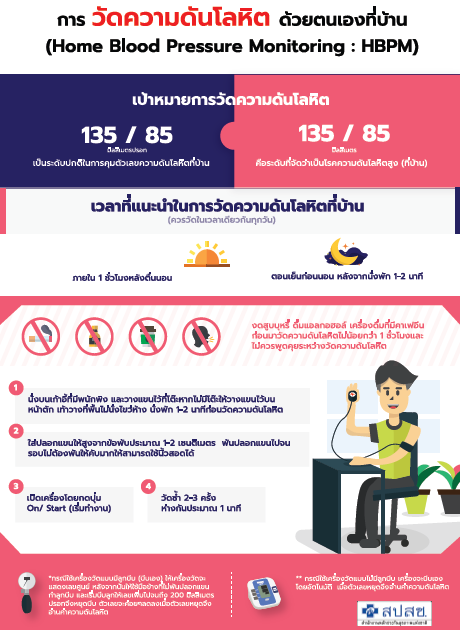 ส่วนที่ 2 : ผลการพิจารณาแผนงาน/โครงการ/กิจกรรม (สำหรับเจ้าหน้าที่ อปท. ที่ได้รับมอบหมายลงรายละเอียด)	ตามมติการประชุมคณะกรรมการกองทุนหลักประกันสุขภาพ................................................................
ครั้งที่          / 25          เมื่อวันที่                                  ผลการพิจารณาแผนงาน/โครงการ/กิจกรรม ดังนี้ งบประมาณที่เสนอ จำนวน                                        บาท อนุมัติงบประมาณ เพื่อสนับสนุนแผนงาน/โครงการ/กิจกรรม จำนวน                        บาท	เพราะ .............................................................................................................................................		   .........................................................................................................................................	 ไม่อนุมัติงบประมาณ เพื่อสนับสนุนแผนงาน/โครงการ/กิจกรรม 	เพราะ ............................................................................................................................................		   ..............................................................................................................................................	หมายเหตุเพิ่มเติม (ถ้ามี) ........................................................................................................................
..............................................................................................................................................................................
..............................................................................................................................................................................	 ให้รายงานผลความสำเร็จของแผนงาน/โครงการ/กิจกรรม ตามแบบฟอร์ม (ส่วนที่ 3) ภายในวันที่ ………………………………………………….........ลงชื่อ ....................................................................       (                                                  )ตำแหน่ง ................................................................วันที่-เดือน-พ.ศ. ....................................................ส่วนที่ 3 :	แบบรายงานผลการดำเนินแผนงาน/โครงการ/กิจกรรม ที่ได้รับงบประมาณสนับสนุนจากกองทุนหลักประกันสุขภาพ (ผู้เสนอฯ ลงรายละเอียดเมื่อเสร็จสิ้นการดำเนินงาน)ชื่อแผนงาน/โครงการ/กิจกรรม ......................................................................................................................................1. ผลการดำเนินงาน	....................................................................................................................................................................................................................................................................................................................................................................................................................................................................................................................................................................................................................................................................................................2. ผลสัมฤทธิ์ตามวัตถุประสงค์2.1 การบรรลุตามวัตถุประสงค์	 บรรลุตามวัตถุประสงค์	 ไม่บรรลุตามวัตถุประสงค์  เพราะ ...............................................................................................................................................................................................................................................................................2.2 จำนวนผู้เข้าร่วมใน แผนงาน/โครงการ/กิจกรรม                             คน3. การเบิกจ่ายงบประมาณ	งบประมาณที่ได้รับการอนุมัติ	                                      บาท	งบประมาณเบิกจ่ายจริง 		                                      บาท   คิดเป็นร้อยละ .................	งบประมาณเหลือส่งคืนกองทุนฯ	                                      บาท   คิดเป็นร้อยละ ..................4. ปัญหา/อุปสรรคในการดำเนินงาน	 ไม่มี	 มีปัญหา/อุปสรรค (ระบุ) ........................................................................................................................................................................................................................................................................................................................................................................................................................................................................		แนวทางการแก้ไข (ระบุ) .................................................................................................................................................................................................................................................................................................................................................................................................................................................................ลงชื่อ .................................................................... ผู้รายงาน       (                                                   )ตำแหน่ง ................................................................                                           วันที่-เดือน-พ.ศ. ....................................................โครงการส่งเสริมมาตรการ 3 อ. 2 ส. (อาหาร ออกกำลังกาย อารมณ์ เลิกยาสูบ เลิกสุรา) และ การประเมินตนเองด้วย น.ค.ร. 2 ส. (น้ำหนัก ความดันฯ รอบเอว สูบบุหรี่ สุรา) (ใส่ใจ 3 อ. บอกลา 2 ส. ประเมิน น.ค.ร. 2 ส. หรือ ใส่ใจ 3 อ. บอกลา 2 ส. ประเมิน 4 ล. (ลดพุง ลดความดันฯ ละเหล้า เลิกบุหรี่))กองทุนหลักประกันสุขภาพระดับท้องถิ่นหรือพื้นที่ ..เทศบาล/องค์การบริหารส่วนตำบล............................อำเภอ.......................จังหวัด................................หลักการและเหตุผล จากการสำรวจภาวะสุขภาพ ครั้งที่ 5 ประชากรอายุ 15 ปีขึ้นไป มีความชุกเบาหวานร้อยละ 8.9 ความดันโลหิตสูงร้อยละ 24.7 ผู้ป่วยเบาหวานจำนวนประมาณ 4.8 ล้านคน เข้าถึงบริการเพียงร้อยละ 53 ในจำนวนนี้ยังไม่สามารถควบคุมระดับน้ำตาลได้ร้อยละ 57 ผู้ป่วยความดันโลหิตสูงจำนวนประมาณ 13 ล้าน เข้าถึงบริการเพียงร้อยละ 49 ในจำนวนนี้ยังไม่สามารถควบคุมความดันโลหิตได้ร้อยละ 40 ผู้ป่วยเบาหวานและความดันโลหิตสูงที่รับการรักษาและควบคุมไม่ได้ นอกจากสาเหตุด้านผู้ให้บริการซึ่งมีหลายปัจจัยแล้ว สาเหตุจากผู้ป่วยที่อาจไม่ตระหนักและดูแลตนเองก็เป็นปัจจัยสำคัญที่ทำให้การรักษาไม่ได้ผล หากมีกระบวนการสนับสนุนช่วยเหลือในการสร้างความตระหนักรู้และปรับเปลี่ยนพฤติกรรม 3 อ. 2 ส.และประเมินด้วย น.ค.ร. 2 ส. จะช่วยให้การดูแลควบคุมเบาหวานและความดันโลหิตสูงได้ดีขึ้น พื้นที่เทศบาล/อบต. ............มีผู้ป่วยเบาหวานและความดันโลหิตสูงที่ยังควบคุมไม่ดีจำนวน....... คน รพ./รพ.สต. ...........จึงจัดทำโครงการ.............................รุกเข้าไปในชุมชนขึ้น 1. วัตถุประสงค์เพื่อให้กลุ่มผู้ป่วยโรคเบาหวาน/ความดันโลหิตสูง เกิดความตระหนัก ตั้งเป้าหมาย ปรับเปลี่ยนพฤติกรรม ลดปัจจัยเสี่ยง และประเมินตนเอง เพื่อพัฒนาการปรับเปลี่ยนพฤติกรรมให้บรรลุเป้าหมายและยั่งยืน (Plan-do-check-act)2. กลุ่มเป้าหมาย/พื้นที่เป้าหมาย	กลุ่มผู้ป่วยโรคเบาหวาน(/ความดันโลหิตสูง) ในพื้นที่............. จำนวน...........คน 3. วิธีดำเนินการ/รายละเอียดกิจกรรม	3.1 สื่อสารกิจกรรมโครงการให้กลุ่มเป้าหมายที่เป็นกลุ่มป่วยโรคเบาหวาน(/ความดันโลหิตสูง) ในเขตพื้นที่ และเชิญชวนเข้าร่วมโครงการโดยมีการยืนยันเจตจำนงหรือข้อตกลงในการเข้าร่วมโครงการ3.2 จัดกระบวนการและกิจกรรมด้วยวิธีของโปรแกรมการป้องกันโรคเบาหวานในชุมชน ที่ออกแบบให้ผู้ป่วยที่เข้าร่วมโครงการเรียนรู้เทคนิค/วิธีการในการปรับเปลี่ยนพฤติกรรม 3 อ. 2 ส.(ผู้ป่วยเบาหวานและ/หรือโรคความดันฯสูง ได้รับการสนับสนุนให้ “ตั้งเป้าหมายฯประจำปี” เช่น น. น้ำหนักไม่เกินกี่กิโลกรัม ค.ความดันฯตัวบนไม่เกินกี่ มม.ปรอท ร.รอบเอวไม่เกินกี่เซนติเมตร การสูบบุหรี่ = 0 มวนต่อวัน ดื่มสุรา = 0 แก้วต่อวัน (น.ค.ร 2 ส. หรือ ตัวเลข เบรคโรค) และประเมิน น.ค.ร. 2 ส. ตนเองอย่างน้อยปีละ 3 ครั้ง เพื่อพัฒนา 3 อ. 2 ส. ตลอดทั้งปี ให้ถึงเป้าหมายฯประจำปีที่ตั้งไว้) โดยมีกิจกรรม ดังนี้ ครั้งแรกให้ผู้เข้าร่วมโครงการเข้าค่ายเรียนรู้ 3 วันจากนั้นจัดกิจกรรมเรียนรู้ เดือนละครั้ง ครั้งละ ½ วัน เป็นระยะเวลาประมาณ 6 เดือน3.3	ติดตามกลุ่มเป้าหมายให้ปรับการกิน การอยู่ด้วย 3 อ. 2 ส. และวัดน้ำหนัก รอบเอว ความดันโลหิต อย่างต่อเนื่อง 3.4 สรุปผลการดำเนินงานตามโครงการพร้อมแบบรายงานหรือบัญชีรายชื่อผู้ที่เข้าร่วมโครงการ และมีการปรับเปลี่ยนพฤติกรรมตามมาตรการ 3 อ 2 ส (ตามภาคผนวก) ส่งให้กองทุนหลักประกันสุขภาพ……...ผู้ดำเนินงาน  ควรผ่านการฝึกอบรมการดำเนินโปรแกรมการป้องกันโรคเบาหวานในชุมชนและควรศึกษารายละเอียดเพิ่มเติมจาก “รูปแบบบริการป้องกันควบคุม โรคเบาหวานและโรคความดันโลหิตสูง สำหรับสนับสนุนการดำเนินงาน NCD Clinic Plus” สำนักโรคไม่ติดต่อ กรมควบคุมโรค)                                   4. ระยะเวลาดำเนินการ	วันที่.......เดือน.......พ.ศ........- วันที่.......เดือน.......พ.ศ...... (อย่างน้อย 6 เดือน)5. งบประมาณ	จากกองทุนหลักประกันสุขภาพในระดับท้องถิ่นหรือพื้นที่ เทศบาล/องค์การบริหารส่วนตำบล............. จำนวนทั้งสิ้น.......................บาท เพื่อเป็นค่าใช้จ่าย.... ให้ระบุรายละเอียดค่าใช้จ่ายให้สอดคล้องกับวิธีการดำเนินงาน/กิจกรรม ทั้งนี้ค่าใช้จ่ายสามารถปรับเปลี่ยนได้ตามระเบียบที่หน่วยงานถือปฏิบัติ      6. ผู้ดำเนินงาน/ผู้รับผิดชอบ		หน่วยบริการ/สถานบริการ/หน่วยงาน/หน่วยงานภายใน อปท ตามข้อ 10(1)7. ผลที่คาดว่าจะได้รับกลุ่มผู้ป่วยเบาหวาน และความดันฯสูงที่สามารถปฏิบัติตนตามหลัก 3 อ. 2 ส. และบรรลุเป้าหมายประจำปีที่ตั้งไว้ (จำนวนคน และ ร้อยละของผู้ป่วยฯ ทั้งหมดที่เข้าโครงการฯ)        8. สรุปแผนงาน/โครงการ/กิจกรรม(ผู้เสนอฯ ลงรายละเอียดเพื่อให้เจ้าหน้าที่ อปท. บันทึกข้อมูลลงโปรแกรมกองทุนฯ เมื่อได้รับอนุมัติแล้ว 
โดยสามารถลงรายการได้มากกว่า 1 รายการ สำหรับใช้ในการจำแนกประเภทเท่านั้น )8.1	หน่วยงาน/องค์กร/กลุ่มประชาชน ที่รับผิดชอบโครงการ/กิจกรรม (ตามประกาศฯ พ.ศ. 2561 ข้อ 10)	ชื่อ(หน่วยงาน/องค์กร/กลุ่มประชาชน).........................................................................................	  1. หน่วยบริการหรือสถานบริการสาธารณสุข เช่น รพ.สต. [ข้อ 10 (1)]	  2. หน่วยงานสาธารณสุข เช่น อปท. [ข้อ 10 (1)]	  3. หน่วยงานสาธารณสุขอื่นของรัฐ เช่น สสอ. [ข้อ 10 (1)]	  4. หน่วยงานอื่น ๆ ที่ไม่ใช่หน่วยงานสาธารณสุข เช่น โรงเรียน [ข้อ 10 (2)]	  5. องค์กรหรือกลุ่มประชาชน [ข้อ 10 (2)]	  6. ศูนย์ฯ หรือหน่วยงานที่รับผิดชอบศูนย์ฯ [ข้อ 10 (3)]	  7. องค์กรปกครองส่วนท้องถิ่น (อปท.)  [ข้อ 10 (4)]8.2	ประเภทการสนับสนุน (ตามประกาศฯ พ.ศ. 2561 ข้อ 10) 1. สนับสนุนและส่งเสริมการจัดบริการสาธารณสุขของหน่วยบริการ สถานบริการ หรือหน่วยงาน
      สาธารณสุข [ข้อ 10 (1)] 2. สนับสนุนและส่งเสริมการจัดกระบวนการหรือกิจกรรมสร้างเสริมสุขภาพ และการป้องกันโรคของ
      องค์กรหรือกลุ่มประชาชน [ข้อ 10 (2)] 3. สนับสนุนและส่งเสริมการจัดบริการสาธารณสุขของศูนย์ฯ หรือหน่วยงานที่รับผิดชอบศูนย์ฯ 
      (เด็กเล็ก/ผู้สูงอายุ/คนพิการ) [ข้อ 10 (3)]	 4. สนับสนุนการบริหารหรือพัฒนากองทุนฯ [ข้อ 10 (4)]	 5. สนับสนุนและส่งเสริมกิจกรรมกรณีเกิดโรคระบาดหรือภัยพิบัติ [ข้อ 10 (5)]8.3	กลุ่มเป้าหมายหลัก	 1. กลุ่มหญิงตั้งครรภ์และหญิงหลังคลอด จำนวน                คน	 2. กลุ่มเด็กเล็กและเด็กก่อนวัยเรียน จำนวน               คน	 3. กลุ่มเด็กวัยเรียนและเยาวชน จำนวน                  คน	 4. กลุ่มวัยทำงาน จำนวน              คน	 5. กลุ่มผู้สูงอายุ จำนวน               คน	 6. กลุ่มผู้ป่วยโรคเรื้อรัง จำนวน                คน	 7. กลุ่มคนพิการและทุพพลภาพ จำนวน                 คน	 8. กลุ่มประชาชนทั่วไปที่มีภาวะเสี่ยง จำนวน                  คน	 9. สำหรับการบริหารหรือพัฒนากองทุนฯ [ข้อ 10 (4)]  10. กลุ่มอื่น ๆ (ระบุ)                                                         จำนวน               คน8.4	กิจกรรมหลักตามกลุ่มเป้าหมายหลัก	  8.4.1 กลุ่มหญิงตั้งครรภ์และหญิงหลังคลอด	 1. การสำรวจข้อมูลสุขภาพ การจัดทำทะเบียนและฐานข้อมูลสุขภาพ	 2. การตรวจคัดกรอง ประเมินภาวะสุขภาพ และการค้นหาผู้มีภาวะเสี่ยง	 3. การเยี่ยมติดตามดูแลสุขภาพก่อนคลอดและหลังคลอด	 4. การรณรงค์/ประชาสัมพันธ์/ฝึกอบรม/ให้ความรู้	 5. การส่งเสริมการเลี้ยงลูกด้วยนมแม่	 6. การคัดกรองและดูแลรักษามะเร็งปากมดลูกและมะเร็งเต้านม	 7. การส่งเสริมสุขภาพช่องปาก	 8. อื่น ๆ (ระบุ) .................................................................................................................	 8.4.2 กลุ่มเด็กเล็กและเด็กก่อนวัยเรียน	 1. การสำรวจข้อมูลสุขภาพ การจัดทำทะเบียนและฐานข้อมูลสุขภาพ	 2. การตรวจคัดกรอง ประเมินภาวะสุขภาพ และการค้นหาผู้มีภาวะเสี่ยง	 3. การเยี่ยมติดตามดูแลสุขภาพ	 4. การรณรงค์/ประชาสัมพันธ์/ฝึกอบรม/ให้ความรู้	 5. การส่งเสริมพัฒนาการตามวัย/กระบวนการเรียนรู้/ความฉลาดทางปัญญาและอารมณ์	 6. การส่งเสริมการได้รับวัคซีนป้องกันโรคตามวัย	 7. การส่งเสริมสุขภาพช่องปาก	 8. อื่น ๆ (ระบุ) .................................................................................................................	 8.4.3 กลุ่มเด็กวัยเรียนและเยาวชน	 1. การสำรวจข้อมูลสุขภาพ การจัดทำทะเบียนและฐานข้อมูลสุขภาพ	 2. การตรวจคัดกรอง ประเมินภาวะสุขภาพ และการค้นหาผู้มีภาวะเสี่ยง	 3. การเยี่ยมติดตามดูแลสุขภาพ	 4. การรณรงค์/ประชาสัมพันธ์/ฝึกอบรม/ให้ความรู้	 5. การส่งเสริมพัฒนาการตามวัย/กระบวนการเรียนรู้/ความฉลาดทางปัญญาและอารมณ์	 6. การส่งเสริมการได้รับวัคซีนป้องกันโรคตามวัย	 7. การป้องกันและลดปัญหาด้านเพศสัมพันธ์/การตั้งครรภ์ไม่พร้อม	 8. การป้องกันและลดปัญหาด้านสารเสพติด/ยาสูบ/เครื่องดื่มแอลกอฮอร์	 9. อื่น ๆ (ระบุ) .................................................................................................................	 8.4.4 กลุ่มวัยทำงาน	 1. การสำรวจข้อมูลสุขภาพ การจัดทำทะเบียนและฐานข้อมูลสุขภาพ	 2. การตรวจคัดกรอง ประเมินภาวะสุขภาพ และการค้นหาผู้มีภาวะเสี่ยง	 3. การเยี่ยมติดตามดูแลสุขภาพ	 4. การรณรงค์/ประชาสัมพันธ์/ฝึกอบรม/ให้ความรู้	 5. การส่งเสริมพฤติกรรมสุขภาพในกลุ่มวัยทำงานและการปรับเปลี่ยนสิ่งแวดล้อม
ในการทำงาน	 6. การส่งเสริมการดูแลสุขภาพจิตแก่กลุ่มวัยทำงาน	 7. การป้องกันและลดปัญหาด้านเพศสัมพันธ์/การตั้งครรภ์ไม่พร้อม	 8. การป้องกันและลดปัญหาด้านสารเสพติด/ยาสูบ/เครื่องดื่มแอลกอฮอร์	 9. อื่น ๆ (ระบุ) .................................................................................................................	 8.4.5 กลุ่มผู้สูงอายุ	 1. การสำรวจข้อมูลสุขภาพ การจัดทำทะเบียนและฐานข้อมูลสุขภาพ	 2. การตรวจคัดกรอง ประเมินภาวะสุขภาพ และการค้นหาผู้มีภาวะเสี่ยง	 3. การเยี่ยมติดตามดูแลสุขภาพ	 4. การรณรงค์/ประชาสัมพันธ์/ฝึกอบรม/ให้ความรู้	 5. การส่งเสริมพัฒนาทักษะทางกายและใจ	 6. การคัดกรองและดูแลผู้มีภาวะซึมเศร้า	 7. การคัดกรองและดูแลผู้มีภาวะข้อเข่าเสื่อม	 8. อื่น ๆ (ระบุ) .................................................................................................................	 8.4.6 กลุ่มผู้ป่วยโรคเรื้อรัง	 1. การสำรวจข้อมูลสุขภาพ การจัดทำทะเบียนและฐานข้อมูลสุขภาพ	 2. การตรวจคัดกรอง ประเมินภาวะสุขภาพ และการค้นหาผู้มีภาวะเสี่ยง	 3. การเยี่ยมติดตามดูแลสุขภาพ	 4. การรณรงค์/ประชาสัมพันธ์/ฝึกอบรม/ให้ความรู้	 5. การคัดกรองและดูแลผู้ป่วยโรคเบาหวานและความดันโลหิตสูง	 6. การคัดกรองและดูแลผู้ป่วยโรคหัวใจ	 7. การคัดกรองและดูแลผู้ป่วยโรคหลอดเลือดสมอง	 8. การคัดกรองและดูแลผู้ป่วยโรคมะเร็ง	 9. อื่น ๆ (ระบุ) .................................................................................................................	 8.4.7 กลุ่มคนพิการและทุพพลภาพ	 1. การสำรวจข้อมูลสุขภาพ การจัดทำทะเบียนและฐานข้อมูลสุขภาพ	 2. การตรวจคัดกรอง ประเมินภาวะสุขภาพ และการค้นหาผู้มีภาวะเสี่ยง	 3. การเยี่ยมติดตามดูแลสุขภาพ	 4. การรณรงค์/ประชาสัมพันธ์/ฝึกอบรม/ให้ความรู้	 5. การส่งเสริมพัฒนาทักษะทางกายและใจ	 6. การคัดกรองและดูแลผู้มีภาวะซึมเศร้า	 7. การคัดกรองและดูแลผู้มีภาวะข้อเข่าเสื่อม	 8. อื่น ๆ (ระบุ) .................................................................................................................	 8.4.8 กลุ่มประชาชนทั่วไปที่มีภาวะเสี่ยง	 1. การสำรวจข้อมูลสุขภาพ การจัดทำทะเบียนและฐานข้อมูลสุขภาพ	 2. การตรวจคัดกรอง ประเมินภาวะสุขภาพ และการค้นหาผู้มีภาวะเสี่ยง	 3. การเยี่ยมติดตามดูแลสุขภาพ	 4. การรณรงค์/ประชาสัมพันธ์/ฝึกอบรม/ให้ความรู้	 5. การส่งเสริมการปรับเปลี่ยนพฤติกรรมและสิ่งแวดล้อมที่มีผลกระทบต่อสุขภาพ	 6. อื่น ๆ (ระบุ) .................................................................................................................	 8.4.9 สำหรับการบริหารหรือพัฒนากองทุนฯ [ข้อ 10 (4)]	 1. ค่าใช้จ่ายในการประชุม	 2. ค่าใช้จ่ายในการเดินทาง	 3. ค่าใช้จ่ายในการอบรม/พัฒนาศักยภาพ	 4. ค่าวัสดุ/ครุภัณฑ์	 5. ค่าใช้จ่ายอื่น (ระบุ) ..................................................................................................... 8.4.10 กลุ่มอื่น ๆ (ระบุ).................................................................	 1. อื่น ๆ (ระบุ) .................................................................................................................ภาคผนวก –ตัวอย่างสิ่งส่งมอบแบบรายงานผู้ที่เข้าร่วมโครงการแบบรายงานผลการบรรลุเป้าหมาย 3 อ. 2 ส. น.ค.ร.ลงชื่อ                                              ผู้เสนอโครงการ/กิจกรรม(                                             )                ตำแหน่ง ............................................................          		     วันที่-เดือน-พ.ศ. ..................................................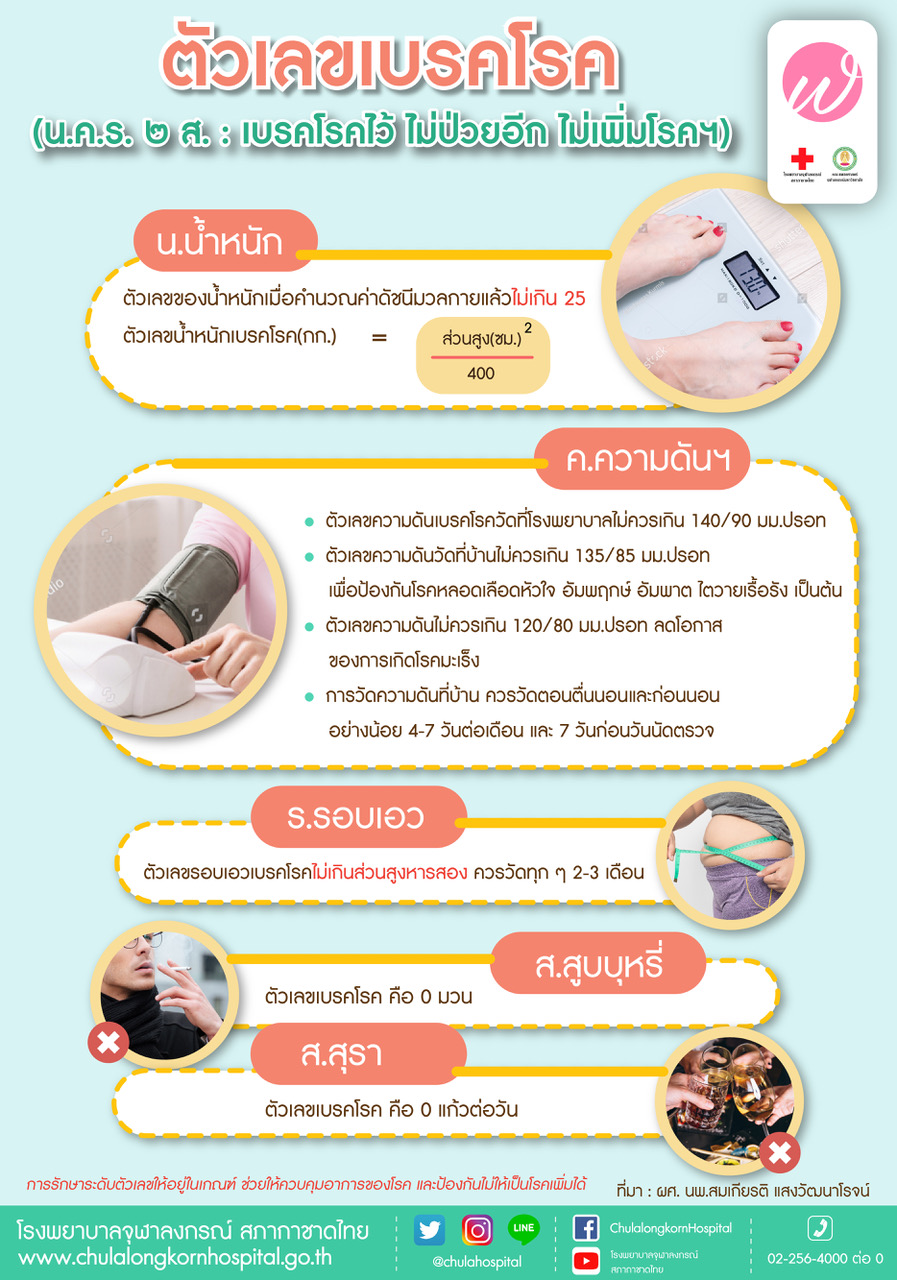 ส่วนที่ 2 : ผลการพิจารณาแผนงาน/โครงการ/กิจกรรม (สำหรับเจ้าหน้าที่ อปท. ที่ได้รับมอบหมายลงรายละเอียด)	ตามมติการประชุมคณะกรรมการกองทุนหลักประกันสุขภาพ................................................................
ครั้งที่          / 25          เมื่อวันที่                                  ผลการพิจารณาแผนงาน/โครงการ/กิจกรรม ดังนี้ งบประมาณที่เสนอ จำนวน                                        บาท อนุมัติงบประมาณ เพื่อสนับสนุนแผนงาน/โครงการ/กิจกรรม จำนวน                        บาท	เพราะ .............................................................................................................................................		   .........................................................................................................................................	 ไม่อนุมัติงบประมาณ เพื่อสนับสนุนแผนงาน/โครงการ/กิจกรรม 	เพราะ ............................................................................................................................................		   ..............................................................................................................................................	หมายเหตุเพิ่มเติม (ถ้ามี) ........................................................................................................................
..............................................................................................................................................................................
..............................................................................................................................................................................	 ให้รายงานผลความสำเร็จของแผนงาน/โครงการ/กิจกรรม ตามแบบฟอร์ม (ส่วนที่ 3) ภายในวันที่ ………………………………………………….........ลงชื่อ ....................................................................       (                                                  )ตำแหน่ง ................................................................วันที่-เดือน-พ.ศ. ....................................................ส่วนที่ 3 :	แบบรายงานผลการดำเนินแผนงาน/โครงการ/กิจกรรม ที่ได้รับงบประมาณสนับสนุนจากกองทุนหลักประกันสุขภาพ (ผู้เสนอฯ ลงรายละเอียดเมื่อเสร็จสิ้นการดำเนินงาน)ชื่อแผนงาน/โครงการ/กิจกรรม ......................................................................................................................................1. ผลการดำเนินงาน	....................................................................................................................................................................................................................................................................................................................................................................................................................................................................................................................................................................................................................................................................................................2. ผลสัมฤทธิ์ตามวัตถุประสงค์2.1 การบรรลุตามวัตถุประสงค์	 บรรลุตามวัตถุประสงค์	 ไม่บรรลุตามวัตถุประสงค์  เพราะ ...............................................................................................................................................................................................................................................................................2.2 จำนวนผู้เข้าร่วมใน แผนงาน/โครงการ/กิจกรรม                             คน3. การเบิกจ่ายงบประมาณ	งบประมาณที่ได้รับการอนุมัติ	                                      บาท	งบประมาณเบิกจ่ายจริง 		                                      บาท   คิดเป็นร้อยละ .................	งบประมาณเหลือส่งคืนกองทุนฯ	                                      บาท   คิดเป็นร้อยละ ..................4. ปัญหา/อุปสรรคในการดำเนินงาน	 ไม่มี	 มีปัญหา/อุปสรรค (ระบุ) ........................................................................................................................................................................................................................................................................................................................................................................................................................................................................		แนวทางการแก้ไข (ระบุ) .................................................................................................................................................................................................................................................................................................................................................................................................................................................................ลงชื่อ .................................................................... ผู้รายงาน       (                                                   )ตำแหน่ง ................................................................                                           วันที่-เดือน-พ.ศ. ....................................................โครงการส่งเสริมมาตรการ 3 อ. 2 ส. (อาหาร ออกกำลังกาย อารมณ์ เลิกยาสูบ เลิกสุรา) และ การประเมินตนเองด้วย น.ค.ร. 2 ส. (น้ำหนัก ความดันฯ รอบเอว สูบบุหรี่ สุรา)(ใส่ใจ 3 อ. บอกลา 2 ส. ประเมิน น.ค.ร. 2 ส. หรือ ใส่ใจ 3 อ. บอกลา 2 ส. ประเมิน 4 ล.(ลดพุง ลดความดันฯ ละเหล้า เลิกบุหรี่)) ด้วยวิธี MI (Motivational Interviewing)กองทุนหลักประกันสุขภาพระดับท้องถิ่นหรือพื้นที่ ..เทศบาล/องค์การบริหารส่วนตำบล............................อำเภอ.......................จังหวัด................................หลักการและเหตุผล จากการสำรวจภาวะสุขภาพ ครั้งที่ 5 ประชากรอายุ 15 ปีขึ้นไป มีความชุกเบาหวานร้อยละ 8.9 ความดันโลหิตสูงร้อยละ 24.7 ผู้ป่วยเบาหวานจำนวนประมาณ 4.8 ล้านคน เข้าถึงบริการเพียงร้อยละ 53 ในจำนวนนี้ยังไม่สามารถควบคุมระดับน้ำตาลได้ร้อยละ 57 ผู้ป่วยความดันโลหิตสูงจำนวนประมาณ 13 ล้าน เข้าถึงบริการเพียงร้อยละ 49 ในจำนวนนี้ยังไม่สามารถควบคุมความดันโลหิตได้ร้อยละ 40 ผู้ป่วยเบาหวานและความดันโลหิตสูงที่รับการรักษาและควบคุมไม่ได้ นอกจากสาเหตุด้านผู้ให้บริการซึ่งมีหลายปัจจัยแล้ว สาเหตุจากผู้ป่วยที่อาจไม่ตระหนักและดูแลตนเองก็เป็นปัจจัยสำคัญที่ทำให้การรักษาไม่ได้ผล หากมีกระบวนการสนับสนุนช่วยเหลือในการสร้างความตระหนักรู้และปรับเปลี่ยนพฤติกรรม 3 อ. 2 ส.และประเมินด้วย น.ค.ร. 2 ส. จะช่วยให้การดูแลควบคุมเบาหวานและความดันโลหิตสูงได้ดีขึ้น พื้นที่เทศบาล/อบต. ............มีผู้ป่วยเบาหวานและความดันโลหิตสูงที่ยังควบคุมไม่ดีจำนวน....... คน รพ./รพ.สต. ...........จึงจัดทำโครงการ.............................ด้วยวิธ๊ Motivational Interviewing รุกเข้าไปในชุมชนขึ้น 1. วัตถุประสงค์เพื่อให้กลุ่มผู้ป่วยโรคเบาหวาน/ความดันโลหิตสูง เกิดความตระหนัก ตั้งเป้าหมาย ปรับเปลี่ยนพฤติกรรม ลดปัจจัยเสี่ยง และประเมินตนเอง เพื่อพัฒนาการปรับเปลี่ยนพฤติกรรมให้บรรลุเป้าหมายและยั่งยืน (Plan-do-check-act)2. กลุ่มเป้าหมาย/พื้นที่เป้าหมาย	กลุ่มผู้ป่วยโรคเบาหวาน/ความดันโลหิตสูง ในพื้นที่............. จำนวน...........คน 3. วิธีดำเนินการ/รายละเอียดกิจกรรม	3.1 สื่อสารกิจกรรมโครงการให้กลุ่มเป้าหมายที่เป็นกลุ่มป่วยโรคเบาหวาน/ความดันโลหิตสูง ในเขตพื้นที่ และเชิญชวนเข้าร่วมโครงการโดยมีการยืนยันเจตจำนงหรือข้อตกลงในการเข้าร่วมโครงการ ให้คำปรึกษา/สนทนาสร้างแรงจูงใจ วิธี Motivational Interviewing ด้วยการให้คำแนะนำแบบสั้น แก่กลุ่มเป้าหมายตามปัญหาปัจจัยเสี่ยงของแต่ละคน (ได้รับการสนับสนุนให้ “ตั้งเป้าหมายฯประจำปี” เช่น น. น้ำหนักไม่เกินกี่กิโลกรัม ค.ความดันฯตัวบนไม่เกินกี่ มม.ปรอท ร.รอบเอวไม่เกินกี่เซนติเมตร การสูบบุหรี่ = 0 มวนต่อวัน ดื่มสุรา = 0 แก้วต่อวัน (น.ค.ร 2 ส. หรือ ตัวเลขเบรคโรค) และประเมิน น.ค.ร. 2 ส. ตนเองอย่างน้อยปีละ 3 ครั้ง เพื่อพัฒนา 3 อ. 2 ส. ตลอดทั้งปี ให้ถึงเป้าหมายฯประจำปีที่ตั้งไว้) เพื่อให้เกิดการปฏิบัติตามมาตรการ 3 อ 2 ส ดังนี้ให้คำแนะนำแบบสั้น 1 ครั้งต่อเดือน เวลา 5-10 นาทีต่อครั้ง ภายในระยะเวลา 4 เดือน รวมอย่างน้อย 4 ครั้ง ติดตามผลตามกำหนดนัด 2 ครั้ง ทุก 3 เดือน รวมเป็นระยะเวลาประมาณ 10 เดือนโดยออกไปบริการเชิงรุกในชุมชนหรือที่บ้านตามที่นัดหมายและกลุ่มเป้าหมายสะดวก หรือให้คำแนะ นำทางโทรศัพท์ บางกรณีที่จำเป็นอาจนัดมารับบริการที่หน่วยบริการ สรุปผลการดำเนินงานตามโครงการพร้อมแบบรายงานหรือบัญชีรายชื่อผู้ที่เข้าร่วมโครงการ และมีการปรับเปลี่ยนพฤติกรรมตามมาตรการ 3 อ 2 ส (ตามภาคผนวก) ส่งให้กองทุนหลักประกันสุขภาพ........................ผู้ดำเนินงาน ควรผ่านการฝึกอบรมสนทนาด้วยวิธี Motivational Interviewing และควรศึกษารายละเอียดเพิ่มเติมจาก “รูปแบบบริการป้องกันควบคุม โรคเบาหวานและโรคความดันโลหิตสูง สำหรับสนับสนุนการดำเนินงาน NCD Clinic Plus” สำนักโรคไม่ติดต่อ กรมควบคุมโรค4. ระยะเวลาดำเนินการ	วันที่.......เดือน.......พ.ศ........- วันที่.......เดือน.......พ.ศ...... 5. งบประมาณ	จากกองทุนหลักประกันสุขภาพในระดับท้องถิ่นหรือพื้นที่ เทศบาล/องค์การบริหารส่วนตำบล............. จำนวนทั้งสิ้น.......................บาท เพื่อเป็นค่าใช้จ่าย ...ให้ระบุรายละเอียดค่าใช้จ่ายให้สอดคล้องกับวิธีการดำเนินงาน/กิจกรรม ทั้งนี้ค่าใช้จ่ายสามารถปรับเปลี่ยนได้ตามระเบียบที่หน่วยงานถือปฏิบัติ........       6. ผู้ดำเนินงาน/ผู้รับผิดชอบ - หน่วยบริการ สถานบริการ หน่วยงานภายใน อปท. ตามข้อ 10(1) 7. ผลที่คาดว่าจะได้รับ7.1 กลุ่มผู้ป่วยเบาหวาน และความดันฯสูงที่สามารถปฏิบัติตนตามหลัก 3 อ. 2 ส. และ บรรลุเป้าหมายประจำปีที่ตั้งไว้ (จำนวนคน และ ร้อยละของผู้ป่วยฯ ทั้งหมดที่เข้าโครงการฯ)        8. สรุปแผนงาน/โครงการ/กิจกรรม(ผู้เสนอฯ ลงรายละเอียดเพื่อให้เจ้าหน้าที่ อปท. บันทึกข้อมูลลงโปรแกรมกองทุนฯ เมื่อได้รับอนุมัติแล้ว 
โดยสามารถลงรายการได้มากกว่า 1 รายการ สำหรับใช้ในการจำแนกประเภทเท่านั้น )8.1	หน่วยงาน/องค์กร/กลุ่มประชาชน ที่รับผิดชอบโครงการ/กิจกรรม (ตามประกาศฯ พ.ศ. 2561 ข้อ 10)	ชื่อ(หน่วยงาน/องค์กร/กลุ่มประชาชน).........................................................................................	  1. หน่วยบริการหรือสถานบริการสาธารณสุข เช่น รพ.สต. [ข้อ 10 (1)]	  2. หน่วยงานสาธารณสุข เช่น อปท. [ข้อ 10 (1)]	  3. หน่วยงานสาธารณสุขอื่นของรัฐ เช่น สสอ. [ข้อ 10 (1)]	  4. หน่วยงานอื่น ๆ ที่ไม่ใช่หน่วยงานสาธารณสุข เช่น โรงเรียน [ข้อ 10 (2)]	  5. องค์กรหรือกลุ่มประชาชน [ข้อ 10 (2)]	  6. ศูนย์ฯ หรือหน่วยงานที่รับผิดชอบศูนย์ฯ [ข้อ 10 (3)]	  7. องค์กรปกครองส่วนท้องถิ่น (อปท.)  [ข้อ 10 (4)]8.2	ประเภทการสนับสนุน (ตามประกาศฯ พ.ศ. 2561 ข้อ 10) 1. สนับสนุนและส่งเสริมการจัดบริการสาธารณสุขของหน่วยบริการ สถานบริการ หรือหน่วยงาน
      สาธารณสุข [ข้อ 10 (1)] 2. สนับสนุนและส่งเสริมการจัดกระบวนการหรือกิจกรรมสร้างเสริมสุขภาพ และการป้องกันโรคของ
      องค์กรหรือกลุ่มประชาชน [ข้อ 10 (2)] 3. สนับสนุนและส่งเสริมการจัดบริการสาธารณสุขของศูนย์ฯ หรือหน่วยงานที่รับผิดชอบศูนย์ฯ 
      (เด็กเล็ก/ผู้สูงอายุ/คนพิการ) [ข้อ 10 (3)]	 4. สนับสนุนการบริหารหรือพัฒนากองทุนฯ [ข้อ 10 (4)]	 5. สนับสนุนและส่งเสริมกิจกรรมกรณีเกิดโรคระบาดหรือภัยพิบัติ [ข้อ 10 (5)]8.3	กลุ่มเป้าหมายหลัก	 1. กลุ่มหญิงตั้งครรภ์และหญิงหลังคลอด จำนวน                คน	 2. กลุ่มเด็กเล็กและเด็กก่อนวัยเรียน จำนวน               คน	 3. กลุ่มเด็กวัยเรียนและเยาวชน จำนวน                  คน	 4. กลุ่มวัยทำงาน จำนวน              คน	 5. กลุ่มผู้สูงอายุ จำนวน               คน	 6. กลุ่มผู้ป่วยโรคเรื้อรัง จำนวน                คน	 7. กลุ่มคนพิการและทุพพลภาพ จำนวน                 คน	 8. กลุ่มประชาชนทั่วไปที่มีภาวะเสี่ยง จำนวน                  คน	 9. สำหรับการบริหารหรือพัฒนากองทุนฯ [ข้อ 10 (4)]  10. กลุ่มอื่น ๆ (ระบุ)                                                         จำนวน               คน8.4	กิจกรรมหลักตามกลุ่มเป้าหมายหลัก	  8.4.1 กลุ่มหญิงตั้งครรภ์และหญิงหลังคลอด	 1. การสำรวจข้อมูลสุขภาพ การจัดทำทะเบียนและฐานข้อมูลสุขภาพ	 2. การตรวจคัดกรอง ประเมินภาวะสุขภาพ และการค้นหาผู้มีภาวะเสี่ยง	 3. การเยี่ยมติดตามดูแลสุขภาพก่อนคลอดและหลังคลอด	 4. การรณรงค์/ประชาสัมพันธ์/ฝึกอบรม/ให้ความรู้	 5. การส่งเสริมการเลี้ยงลูกด้วยนมแม่	 6. การคัดกรองและดูแลรักษามะเร็งปากมดลูกและมะเร็งเต้านม	 7. การส่งเสริมสุขภาพช่องปาก	 8. อื่น ๆ (ระบุ) .................................................................................................................	 8.4.2 กลุ่มเด็กเล็กและเด็กก่อนวัยเรียน	 1. การสำรวจข้อมูลสุขภาพ การจัดทำทะเบียนและฐานข้อมูลสุขภาพ	 2. การตรวจคัดกรอง ประเมินภาวะสุขภาพ และการค้นหาผู้มีภาวะเสี่ยง	 3. การเยี่ยมติดตามดูแลสุขภาพ	 4. การรณรงค์/ประชาสัมพันธ์/ฝึกอบรม/ให้ความรู้	 5. การส่งเสริมพัฒนาการตามวัย/กระบวนการเรียนรู้/ความฉลาดทางปัญญาและอารมณ์	 6. การส่งเสริมการได้รับวัคซีนป้องกันโรคตามวัย	 7. การส่งเสริมสุขภาพช่องปาก	 8. อื่น ๆ (ระบุ) .................................................................................................................	 8.4.3 กลุ่มเด็กวัยเรียนและเยาวชน	 1. การสำรวจข้อมูลสุขภาพ การจัดทำทะเบียนและฐานข้อมูลสุขภาพ	 2. การตรวจคัดกรอง ประเมินภาวะสุขภาพ และการค้นหาผู้มีภาวะเสี่ยง	 3. การเยี่ยมติดตามดูแลสุขภาพ	 4. การรณรงค์/ประชาสัมพันธ์/ฝึกอบรม/ให้ความรู้	 5. การส่งเสริมพัฒนาการตามวัย/กระบวนการเรียนรู้/ความฉลาดทางปัญญาและอารมณ์	 6. การส่งเสริมการได้รับวัคซีนป้องกันโรคตามวัย	 7. การป้องกันและลดปัญหาด้านเพศสัมพันธ์/การตั้งครรภ์ไม่พร้อม	 8. การป้องกันและลดปัญหาด้านสารเสพติด/ยาสูบ/เครื่องดื่มแอลกอฮอร์	 9. อื่น ๆ (ระบุ) .................................................................................................................	 8.4.4 กลุ่มวัยทำงาน	 1. การสำรวจข้อมูลสุขภาพ การจัดทำทะเบียนและฐานข้อมูลสุขภาพ	 2. การตรวจคัดกรอง ประเมินภาวะสุขภาพ และการค้นหาผู้มีภาวะเสี่ยง	 3. การเยี่ยมติดตามดูแลสุขภาพ	 4. การรณรงค์/ประชาสัมพันธ์/ฝึกอบรม/ให้ความรู้	 5. การส่งเสริมพฤติกรรมสุขภาพในกลุ่มวัยทำงานและการปรับเปลี่ยนสิ่งแวดล้อม
ในการทำงาน	 6. การส่งเสริมการดูแลสุขภาพจิตแก่กลุ่มวัยทำงาน	 7. การป้องกันและลดปัญหาด้านเพศสัมพันธ์/การตั้งครรภ์ไม่พร้อม	 8. การป้องกันและลดปัญหาด้านสารเสพติด/ยาสูบ/เครื่องดื่มแอลกอฮอร์	 9. อื่น ๆ (ระบุ) .................................................................................................................	 8.4.5 กลุ่มผู้สูงอายุ	 1. การสำรวจข้อมูลสุขภาพ การจัดทำทะเบียนและฐานข้อมูลสุขภาพ	 2. การตรวจคัดกรอง ประเมินภาวะสุขภาพ และการค้นหาผู้มีภาวะเสี่ยง	 3. การเยี่ยมติดตามดูแลสุขภาพ	 4. การรณรงค์/ประชาสัมพันธ์/ฝึกอบรม/ให้ความรู้	 5. การส่งเสริมพัฒนาทักษะทางกายและใจ	 6. การคัดกรองและดูแลผู้มีภาวะซึมเศร้า	 7. การคัดกรองและดูแลผู้มีภาวะข้อเข่าเสื่อม	 8. อื่น ๆ (ระบุ) .................................................................................................................	 8.4.6 กลุ่มผู้ป่วยโรคเรื้อรัง	 1. การสำรวจข้อมูลสุขภาพ การจัดทำทะเบียนและฐานข้อมูลสุขภาพ	 2. การตรวจคัดกรอง ประเมินภาวะสุขภาพ และการค้นหาผู้มีภาวะเสี่ยง	 3. การเยี่ยมติดตามดูแลสุขภาพ	 4. การรณรงค์/ประชาสัมพันธ์/ฝึกอบรม/ให้ความรู้	 5. การคัดกรองและดูแลผู้ป่วยโรคเบาหวานและความดันโลหิตสูง	 6. การคัดกรองและดูแลผู้ป่วยโรคหัวใจ	 7. การคัดกรองและดูแลผู้ป่วยโรคหลอดเลือดสมอง	 8. การคัดกรองและดูแลผู้ป่วยโรคมะเร็ง	 9. อื่น ๆ (ระบุ) .................................................................................................................	 8.4.7 กลุ่มคนพิการและทุพพลภาพ	 1. การสำรวจข้อมูลสุขภาพ การจัดทำทะเบียนและฐานข้อมูลสุขภาพ	 2. การตรวจคัดกรอง ประเมินภาวะสุขภาพ และการค้นหาผู้มีภาวะเสี่ยง	 3. การเยี่ยมติดตามดูแลสุขภาพ	 4. การรณรงค์/ประชาสัมพันธ์/ฝึกอบรม/ให้ความรู้	 5. การส่งเสริมพัฒนาทักษะทางกายและใจ	 6. การคัดกรองและดูแลผู้มีภาวะซึมเศร้า	 7. การคัดกรองและดูแลผู้มีภาวะข้อเข่าเสื่อม	 8. อื่น ๆ (ระบุ) .................................................................................................................	 8.4.8 กลุ่มประชาชนทั่วไปที่มีภาวะเสี่ยง	 1. การสำรวจข้อมูลสุขภาพ การจัดทำทะเบียนและฐานข้อมูลสุขภาพ	 2. การตรวจคัดกรอง ประเมินภาวะสุขภาพ และการค้นหาผู้มีภาวะเสี่ยง	 3. การเยี่ยมติดตามดูแลสุขภาพ	 4. การรณรงค์/ประชาสัมพันธ์/ฝึกอบรม/ให้ความรู้	 5. การส่งเสริมการปรับเปลี่ยนพฤติกรรมและสิ่งแวดล้อมที่มีผลกระทบต่อสุขภาพ	 6. อื่น ๆ (ระบุ) .................................................................................................................	 8.4.9 สำหรับการบริหารหรือพัฒนากองทุนฯ [ข้อ 10 (4)]	 1. ค่าใช้จ่ายในการประชุม	 2. ค่าใช้จ่ายในการเดินทาง	 3. ค่าใช้จ่ายในการอบรม/พัฒนาศักยภาพ	 4. ค่าวัสดุ/ครุภัณฑ์	 5. ค่าใช้จ่ายอื่น (ระบุ) ..................................................................................................... 8.4.10 กลุ่มอื่น ๆ (ระบุ).................................................................	 1. อื่น ๆ (ระบุ) .................................................................................................................ภาคผนวก –ตัวอย่างสิ่งส่งมอบแบบรายงานผู้ที่เข้าร่วมโครงการแบบรายงานผลการบรรลุเป้าหมาย 3 อ. 2 ส. น.ค.ร.     ลงชื่อ                                              ผู้เสนอโครงการ/กิจกรรม(                                             )               ตำแหน่ง ............................................................               วันที่-เดือน-พ.ศ. ..................................................ส่วนที่ 2 : ผลการพิจารณาแผนงาน/โครงการ/กิจกรรม (สำหรับเจ้าหน้าที่ อปท. ที่ได้รับมอบหมายลงรายละเอียด)	ตามมติการประชุมคณะกรรมการกองทุนหลักประกันสุขภาพ................................................................
ครั้งที่          / 25          เมื่อวันที่                                  ผลการพิจารณาแผนงาน/โครงการ/กิจกรรม ดังนี้ งบประมาณที่เสนอ จำนวน                                        บาท อนุมัติงบประมาณ เพื่อสนับสนุนแผนงาน/โครงการ/กิจกรรม จำนวน                        บาท	เพราะ .............................................................................................................................................		   .........................................................................................................................................	 ไม่อนุมัติงบประมาณ เพื่อสนับสนุนแผนงาน/โครงการ/กิจกรรม 	เพราะ ............................................................................................................................................		   ..............................................................................................................................................	หมายเหตุเพิ่มเติม (ถ้ามี) ........................................................................................................................
..............................................................................................................................................................................
..............................................................................................................................................................................	 ให้รายงานผลความสำเร็จของแผนงาน/โครงการ/กิจกรรม ตามแบบฟอร์ม (ส่วนที่ 3) ภายในวันที่ ………………………………………………….........ลงชื่อ ....................................................................       (                                                  )ตำแหน่ง ................................................................วันที่-เดือน-พ.ศ. ....................................................ส่วนที่ 3 :	แบบรายงานผลการดำเนินแผนงาน/โครงการ/กิจกรรม ที่ได้รับงบประมาณสนับสนุนจากกองทุนหลักประกันสุขภาพ (ผู้เสนอฯ ลงรายละเอียดเมื่อเสร็จสิ้นการดำเนินงาน)ชื่อแผนงาน/โครงการ/กิจกรรม ......................................................................................................................................1. ผลการดำเนินงาน	....................................................................................................................................................................................................................................................................................................................................................................................................................................................................................................................................................................................................................................................................................................2. ผลสัมฤทธิ์ตามวัตถุประสงค์2.1 การบรรลุตามวัตถุประสงค์	 บรรลุตามวัตถุประสงค์	 ไม่บรรลุตามวัตถุประสงค์  เพราะ ...............................................................................................................................................................................................................................................................................2.2 จำนวนผู้เข้าร่วมใน แผนงาน/โครงการ/กิจกรรม                             คน3. การเบิกจ่ายงบประมาณ	งบประมาณที่ได้รับการอนุมัติ	                                      บาท	งบประมาณเบิกจ่ายจริง 		                                      บาท   คิดเป็นร้อยละ .................	งบประมาณเหลือส่งคืนกองทุนฯ	                                      บาท   คิดเป็นร้อยละ ..................4. ปัญหา/อุปสรรคในการดำเนินงาน	 ไม่มี	 มีปัญหา/อุปสรรค (ระบุ) ........................................................................................................................................................................................................................................................................................................................................................................................................................................................................		แนวทางการแก้ไข (ระบุ) .................................................................................................................................................................................................................................................................................................................................................................................................................................................................ลงชื่อ .................................................................... ผู้รายงาน       (                                                   )ตำแหน่ง ................................................................                                           วันที่-เดือน-พ.ศ. ....................................................โครงการตรวจติดตามระดับน้ำตาลในเลือดด้วยตนเองในผู้ป่วยเบาหวานอายุน้อยกองทุนหลักประกันสุขภาพระดับท้องถิ่นหรือพื้นที่ เทศบาล/องค์การบริหารส่วนตำบล......................อำเภอ.......................จังหวัด................................หลักการและเหตุผลผู้ป่วยเบาหวานเด็กและวัยรุ่นมีความแตกต่างจากผู้ใหญ่ เพราะเด็กมีพัฒนาการเติบโต มีการปรับตัวตามวัย และมีข้อจำกัดในการดูแลตนเองทั้งการฉีดอินซูลิน อาหาร กิจวัตรประจำวัน การดูแลรักษาจำเป็นต้องให้ผู้ป่วยตรวจติดตามระดับน้ำตาลในเลือดด้วยตนเอง (SMBG) ไม่น้อยกว่า 3 ครั้งต่อวัน และปรับปริมาณอินซูลินให้เหมาะสม เพื่อให้ระดับน้ำตาลในเลือดและ HbA 1c ได้ตามเป้าหมายที่กำหนด โดยไม่เกิดภาวะน้ำตาลต่ำในเลือดหรือมีภาวะน้ำตาลต่ำในเลือดน้อยครั้งที่สุด เพื่อให้ผู้ป่วยเจริญเติบโตและมีพัฒนาการเป็นไปตามมาตรฐานเด็กไทย การที่จะให้เด็กหรือผู้ป่วยอายุน้อยตรวจระดับน้ำตาลในเลือดด้วยตนเองจำเป็นต้องมีเครื่องตรวจระดับน้ำตาลและแผ่นตรวจเลือดที่ต้องใช้ทุกวัน ซึ่งเป็นภาระค่าใช้จ่ายจำนวนมากในระยะยาว ครอบครัวของเด็กหรือผู้ป่วยอายุน้อยไม่อาจจัดการได้ พื้นที่เทศบาล/อบต. ..........มีเด็กหรือผู้ป่วยอายุน้อย .......คน รพ. ..................จึงจัดทำโครงการตรวจติดตามระดับน้ำตาลในเลือดด้วยตนเองในผู้ป่วยเบาหวานอายุน้อย 1. วัตถุประสงค์เพื่อให้กลุ่มผู้ป่วยเบาหวานอายุน้อยสามารถควบคุมระดับน้ำตาลได้อย่างเหมาะสม2. กลุ่มเป้าหมาย/พื้นที่เป้าหมาย กลุ่มผู้ป่วยเบาหวานอายุน้อย ในพื้นที่..............จำนวน.............คน      3. วิธีดำเนินการ/รายละเอียดกิจกรรม3.1 ขอสนับสนุน อปท./กองทุนฯท้องถิ่น ในการจัดหาเครื่องตรวจระดับน้ำตาลและแผ่นตรวจเลือด เพื่อสนับสนุนแก่เด็กและวัยรุ่นที่เป็นเบาหวานในการตรวจระดับน้ำตาลด้วยตนเอง3.2 สอนพ่อแม่/ผู้ปกครอง/ผู้ป่วยในการใช้แผ่นตรวจเลือดและเครื่องตรวจวัดน้ำตาลเพื่อตรวจระดับน้ำตาลด้วยตนเอง การปรับการฉีดอินซูลิน รวมทั้งการบันทึก 3.3 แพทย์และพยาบาลที่หน่วยบริการประเมินและติดตามระดับน้ำตาลและการเจริญเติบโตของเด็ก3.4 สรุปผลการดำเนินงานตามโครงการพร้อมแบบรายงานหรือบัญชีรายชื่อผู้ที่เข้าร่วมโครงการ (ตามภาคผนวก) ส่งให้กองทุนหลักประกันสุขภาพ..................................4. ระยะเวลาดำเนินการวันที่.......เดือน.......พ.ศ........- วันที่.......เดือน.......พ.ศ......5. งบประมาณ จากกองทุนหลักประกันสุขภาพในระดับท้องถิ่นหรือพื้นที่ เทศบาล/องค์การบริหารส่วนตำบล............. จำนวนทั้งสิ้น........บาท เพื่อเป็นค่าใช้จ่าย.... ให้ระบุรายละเอียดค่าใช้จ่ายให้สอดคล้องกับวิธีการดำเนินงาน/กิจกรรม เข่น- ค่าวัสดุการแพทย์-แผ่นตรวจเลือดวัดระดับน้ำตาล จำนวน 4 แผ่นต่อวัน จำนวน 365 วัน รวมจำนวน...........แผ่นหรือขวด/คน จำนวนผู้ป่วย....คน ราคาแผ่นหรือขวดละ..........บาท  รวมเป็นเงินจำนวน............บาททั้งนี้ค่าใช้จ่ายสามารถปรับเปลี่ยนได้ตามระเบียบที่หน่วยงานถือปฏิบัติ  6. ผู้ดำเนินงาน/ผู้รับผิดชอบ หน่วยบริการ สถานบริการ หน่วยงานภายในของ อปท. ตามข้อ 10(1)7. ผลที่คาดว่าจะได้รับ	  กลุ่มผู้ป่วยเบาหวานอายุน้อย ไม่ประสบปัญหาน้ำตาลในเลือดต่ำ และเจริญเติบโตเต็มตามศักยภาพ 8. สรุปแผนงาน/โครงการ/กิจกรรม(ผู้เสนอฯ ลงรายละเอียดเพื่อให้เจ้าหน้าที่ อปท. บันทึกข้อมูลลงโปรแกรมกองทุนฯ เมื่อได้รับอนุมัติแล้ว 
โดยสามารถลงรายการได้มากกว่า 1 รายการ สำหรับใช้ในการจำแนกประเภทเท่านั้น )8.1	หน่วยงาน/องค์กร/กลุ่มประชาชน ที่รับผิดชอบโครงการ/กิจกรรม (ตามประกาศฯ พ.ศ. 2561 ข้อ 10)	ชื่อ(หน่วยงาน/องค์กร/กลุ่มประชาชน).........................................................................................	  1. หน่วยบริการหรือสถานบริการสาธารณสุข เช่น รพ.สต. [ข้อ 10 (1)]	  2. หน่วยงานสาธารณสุข เช่น อปท. [ข้อ 10 (1)]	  3. หน่วยงานสาธารณสุขอื่นของรัฐ เช่น สสอ. [ข้อ 10 (1)]	  4. หน่วยงานอื่น ๆ ที่ไม่ใช่หน่วยงานสาธารณสุข เช่น โรงเรียน [ข้อ 10 (2)]	  5. องค์กรหรือกลุ่มประชาชน [ข้อ 10 (2)]	  6. ศูนย์ฯ หรือหน่วยงานที่รับผิดชอบศูนย์ฯ [ข้อ 10 (3)]	  7. องค์กรปกครองส่วนท้องถิ่น (อปท.)  [ข้อ 10 (4)]8.2	ประเภทการสนับสนุน (ตามประกาศฯ พ.ศ. 2561 ข้อ 10) 1. สนับสนุนและส่งเสริมการจัดบริการสาธารณสุขของหน่วยบริการ สถานบริการ หรือหน่วยงาน
      สาธารณสุข [ข้อ 10 (1)] 2. สนับสนุนและส่งเสริมการจัดกระบวนการหรือกิจกรรมสร้างเสริมสุขภาพ และการป้องกันโรคของ
      องค์กรหรือกลุ่มประชาชน [ข้อ 10 (2)] 3. สนับสนุนและส่งเสริมการจัดบริการสาธารณสุขของศูนย์ฯ หรือหน่วยงานที่รับผิดชอบศูนย์ฯ 
      (เด็กเล็ก/ผู้สูงอายุ/คนพิการ) [ข้อ 10 (3)]	 4. สนับสนุนการบริหารหรือพัฒนากองทุนฯ [ข้อ 10 (4)]	 5. สนับสนุนและส่งเสริมกิจกรรมกรณีเกิดโรคระบาดหรือภัยพิบัติ [ข้อ 10 (5)]8.3	กลุ่มเป้าหมายหลัก	 1. กลุ่มหญิงตั้งครรภ์และหญิงหลังคลอด จำนวน                คน	 2. กลุ่มเด็กเล็กและเด็กก่อนวัยเรียน จำนวน               คน	 3. กลุ่มเด็กวัยเรียนและเยาวชน จำนวน                  คน	 4. กลุ่มวัยทำงาน จำนวน              คน	 5. กลุ่มผู้สูงอายุ จำนวน               คน	 6. กลุ่มผู้ป่วยโรคเรื้อรัง จำนวน                คน	 7. กลุ่มคนพิการและทุพพลภาพ จำนวน                 คน	 8. กลุ่มประชาชนทั่วไปที่มีภาวะเสี่ยง จำนวน                  คน	 9. สำหรับการบริหารหรือพัฒนากองทุนฯ [ข้อ 10 (4)]  10. กลุ่มอื่น ๆ (ระบุ)                                                         จำนวน               คน8.4	กิจกรรมหลักตามกลุ่มเป้าหมายหลัก	  8.4.1 กลุ่มหญิงตั้งครรภ์และหญิงหลังคลอด	 1. การสำรวจข้อมูลสุขภาพ การจัดทำทะเบียนและฐานข้อมูลสุขภาพ	 2. การตรวจคัดกรอง ประเมินภาวะสุขภาพ และการค้นหาผู้มีภาวะเสี่ยง	 3. การเยี่ยมติดตามดูแลสุขภาพก่อนคลอดและหลังคลอด	 4. การรณรงค์/ประชาสัมพันธ์/ฝึกอบรม/ให้ความรู้	 5. การส่งเสริมการเลี้ยงลูกด้วยนมแม่	 6. การคัดกรองและดูแลรักษามะเร็งปากมดลูกและมะเร็งเต้านม	 7. การส่งเสริมสุขภาพช่องปาก	 8. อื่น ๆ (ระบุ) .................................................................................................................	 8.4.2 กลุ่มเด็กเล็กและเด็กก่อนวัยเรียน	 1. การสำรวจข้อมูลสุขภาพ การจัดทำทะเบียนและฐานข้อมูลสุขภาพ	 2. การตรวจคัดกรอง ประเมินภาวะสุขภาพ และการค้นหาผู้มีภาวะเสี่ยง	 3. การเยี่ยมติดตามดูแลสุขภาพ	 4. การรณรงค์/ประชาสัมพันธ์/ฝึกอบรม/ให้ความรู้	 5. การส่งเสริมพัฒนาการตามวัย/กระบวนการเรียนรู้/ความฉลาดทางปัญญาและอารมณ์	 6. การส่งเสริมการได้รับวัคซีนป้องกันโรคตามวัย	 7. การส่งเสริมสุขภาพช่องปาก	 8. อื่น ๆ (ระบุ) .................................................................................................................	 8.4.3 กลุ่มเด็กวัยเรียนและเยาวชน	 1. การสำรวจข้อมูลสุขภาพ การจัดทำทะเบียนและฐานข้อมูลสุขภาพ	 2. การตรวจคัดกรอง ประเมินภาวะสุขภาพ และการค้นหาผู้มีภาวะเสี่ยง	 3. การเยี่ยมติดตามดูแลสุขภาพ	 4. การรณรงค์/ประชาสัมพันธ์/ฝึกอบรม/ให้ความรู้	 5. การส่งเสริมพัฒนาการตามวัย/กระบวนการเรียนรู้/ความฉลาดทางปัญญาและอารมณ์	 6. การส่งเสริมการได้รับวัคซีนป้องกันโรคตามวัย	 7. การป้องกันและลดปัญหาด้านเพศสัมพันธ์/การตั้งครรภ์ไม่พร้อม	 8. การป้องกันและลดปัญหาด้านสารเสพติด/ยาสูบ/เครื่องดื่มแอลกอฮอร์	 9. อื่น ๆ (ระบุ) .................................................................................................................	 8.4.4 กลุ่มวัยทำงาน	 1. การสำรวจข้อมูลสุขภาพ การจัดทำทะเบียนและฐานข้อมูลสุขภาพ	 2. การตรวจคัดกรอง ประเมินภาวะสุขภาพ และการค้นหาผู้มีภาวะเสี่ยง	 3. การเยี่ยมติดตามดูแลสุขภาพ	 4. การรณรงค์/ประชาสัมพันธ์/ฝึกอบรม/ให้ความรู้	 5. การส่งเสริมพฤติกรรมสุขภาพในกลุ่มวัยทำงานและการปรับเปลี่ยนสิ่งแวดล้อม
ในการทำงาน	 6. การส่งเสริมการดูแลสุขภาพจิตแก่กลุ่มวัยทำงาน	 7. การป้องกันและลดปัญหาด้านเพศสัมพันธ์/การตั้งครรภ์ไม่พร้อม	 8. การป้องกันและลดปัญหาด้านสารเสพติด/ยาสูบ/เครื่องดื่มแอลกอฮอร์	 9. อื่น ๆ (ระบุ) .................................................................................................................	 8.4.5 กลุ่มผู้สูงอายุ	 1. การสำรวจข้อมูลสุขภาพ การจัดทำทะเบียนและฐานข้อมูลสุขภาพ	 2. การตรวจคัดกรอง ประเมินภาวะสุขภาพ และการค้นหาผู้มีภาวะเสี่ยง	 3. การเยี่ยมติดตามดูแลสุขภาพ	 4. การรณรงค์/ประชาสัมพันธ์/ฝึกอบรม/ให้ความรู้	 5. การส่งเสริมพัฒนาทักษะทางกายและใจ	 6. การคัดกรองและดูแลผู้มีภาวะซึมเศร้า	 7. การคัดกรองและดูแลผู้มีภาวะข้อเข่าเสื่อม	 8. อื่น ๆ (ระบุ) .................................................................................................................	 8.4.6 กลุ่มผู้ป่วยโรคเรื้อรัง	 1. การสำรวจข้อมูลสุขภาพ การจัดทำทะเบียนและฐานข้อมูลสุขภาพ	 2. การตรวจคัดกรอง ประเมินภาวะสุขภาพ และการค้นหาผู้มีภาวะเสี่ยง	 3. การเยี่ยมติดตามดูแลสุขภาพ	 4. การรณรงค์/ประชาสัมพันธ์/ฝึกอบรม/ให้ความรู้	 5. การคัดกรองและดูแลผู้ป่วยโรคเบาหวานและความดันโลหิตสูง	 6. การคัดกรองและดูแลผู้ป่วยโรคหัวใจ	 7. การคัดกรองและดูแลผู้ป่วยโรคหลอดเลือดสมอง	 8. การคัดกรองและดูแลผู้ป่วยโรคมะเร็ง	 9. อื่น ๆ (ระบุ) .................................................................................................................	 8.4.7 กลุ่มคนพิการและทุพพลภาพ	 1. การสำรวจข้อมูลสุขภาพ การจัดทำทะเบียนและฐานข้อมูลสุขภาพ	 2. การตรวจคัดกรอง ประเมินภาวะสุขภาพ และการค้นหาผู้มีภาวะเสี่ยง	 3. การเยี่ยมติดตามดูแลสุขภาพ	 4. การรณรงค์/ประชาสัมพันธ์/ฝึกอบรม/ให้ความรู้	 5. การส่งเสริมพัฒนาทักษะทางกายและใจ	 6. การคัดกรองและดูแลผู้มีภาวะซึมเศร้า	 7. การคัดกรองและดูแลผู้มีภาวะข้อเข่าเสื่อม	 8. อื่น ๆ (ระบุ) .................................................................................................................	 8.4.8 กลุ่มประชาชนทั่วไปที่มีภาวะเสี่ยง	 1. การสำรวจข้อมูลสุขภาพ การจัดทำทะเบียนและฐานข้อมูลสุขภาพ	 2. การตรวจคัดกรอง ประเมินภาวะสุขภาพ และการค้นหาผู้มีภาวะเสี่ยง	 3. การเยี่ยมติดตามดูแลสุขภาพ	 4. การรณรงค์/ประชาสัมพันธ์/ฝึกอบรม/ให้ความรู้	 5. การส่งเสริมการปรับเปลี่ยนพฤติกรรมและสิ่งแวดล้อมที่มีผลกระทบต่อสุขภาพ	 6. อื่น ๆ (ระบุ) .................................................................................................................	 8.4.9 สำหรับการบริหารหรือพัฒนากองทุนฯ [ข้อ 10 (4)]	 1. ค่าใช้จ่ายในการประชุม	 2. ค่าใช้จ่ายในการเดินทาง	 3. ค่าใช้จ่ายในการอบรม/พัฒนาศักยภาพ	 4. ค่าวัสดุ/ครุภัณฑ์	 5. ค่าใช้จ่ายอื่น (ระบุ) ..................................................................................................... 8.4.10 กลุ่มอื่น ๆ (ระบุ).................................................................	 1. อื่น ๆ (ระบุ) .................................................................................................................ภาคผนวก –ตัวอย่างสิ่งส่งมอบแบบรายงานผู้ที่ได้รับประโยชน์จากโครงการลงชื่อ                                              ผู้เสนอโครงการ/กิจกรรม(                                             )               ตำแหน่ง ............................................................          			     วันที่-เดือน-พ.ศ. ..................................................ส่วนที่ 2 : ผลการพิจารณาแผนงาน/โครงการ/กิจกรรม (สำหรับเจ้าหน้าที่ อปท. ที่ได้รับมอบหมายลงรายละเอียด)	ตามมติการประชุมคณะกรรมการกองทุนหลักประกันสุขภาพ................................................................
ครั้งที่          / 25          เมื่อวันที่                                  ผลการพิจารณาแผนงาน/โครงการ/กิจกรรม ดังนี้ งบประมาณที่เสนอ จำนวน                                        บาท อนุมัติงบประมาณ เพื่อสนับสนุนแผนงาน/โครงการ/กิจกรรม จำนวน                        บาท	เพราะ .............................................................................................................................................		   .........................................................................................................................................	 ไม่อนุมัติงบประมาณ เพื่อสนับสนุนแผนงาน/โครงการ/กิจกรรม 	เพราะ ............................................................................................................................................		   ..............................................................................................................................................	หมายเหตุเพิ่มเติม (ถ้ามี) ........................................................................................................................
..............................................................................................................................................................................
..............................................................................................................................................................................	 ให้รายงานผลความสำเร็จของแผนงาน/โครงการ/กิจกรรม ตามแบบฟอร์ม (ส่วนที่ 3) ภายในวันที่ ………………………………………………….........ลงชื่อ ....................................................................       (                                                  )ตำแหน่ง ................................................................วันที่-เดือน-พ.ศ. ....................................................ส่วนที่ 3 :	แบบรายงานผลการดำเนินแผนงาน/โครงการ/กิจกรรม ที่ได้รับงบประมาณสนับสนุนจากกองทุนหลักประกันสุขภาพ (ผู้เสนอฯ ลงรายละเอียดเมื่อเสร็จสิ้นการดำเนินงาน)ชื่อแผนงาน/โครงการ/กิจกรรม ......................................................................................................................................1. ผลการดำเนินงาน	....................................................................................................................................................................................................................................................................................................................................................................................................................................................................................................................................................................................................................................................................................................2. ผลสัมฤทธิ์ตามวัตถุประสงค์2.1 การบรรลุตามวัตถุประสงค์	 บรรลุตามวัตถุประสงค์	 ไม่บรรลุตามวัตถุประสงค์  เพราะ ...............................................................................................................................................................................................................................................................................2.2 จำนวนผู้เข้าร่วมใน แผนงาน/โครงการ/กิจกรรม                             คน3. การเบิกจ่ายงบประมาณ	งบประมาณที่ได้รับการอนุมัติ	                                      บาท	งบประมาณเบิกจ่ายจริง 		                                      บาท   คิดเป็นร้อยละ .................	งบประมาณเหลือส่งคืนกองทุนฯ	                                      บาท   คิดเป็นร้อยละ ..................4. ปัญหา/อุปสรรคในการดำเนินงาน	 ไม่มี	 มีปัญหา/อุปสรรค (ระบุ) ........................................................................................................................................................................................................................................................................................................................................................................................................................................................................		แนวทางการแก้ไข (ระบุ) .................................................................................................................................................................................................................................................................................................................................................................................................................................................................ลงชื่อ .................................................................... ผู้รายงาน       (                                                   )ตำแหน่ง ................................................................                                           วันที่-เดือน-พ.ศ. ....................................................โครงการเยี่ยมบ้านติดตามการรักษาและการกินยากองทุนหลักประกันสุขภาพระดับท้องถิ่นหรือพื้นที่ ..เทศบาล/องค์การบริหารส่วนตำบล.. ..........................อำเภอ.......................จังหวัด................................หลักการและเหตุผลจากการสำรวจภาวะสุขภาพ ครั้งที่ 5 ประชากรอายุ 15 ปีขึ้นไป มีความชุกเบาหวานร้อยละ 8.9 ความดันโลหิตสูงร้อยละ 24.7 ผู้ป่วยเบาหวานจำนวนประมาณ 4.8 ล้านคน เข้าถึงบริการเพียงร้อยละ 53 ในจำนวนนี้ยังไม่สามารถควบคุมระดับน้ำตาลได้ร้อยละ 57 ผู้ป่วยความดันโลหิตสูงจำนวนประมาณ 13 ล้าน เข้าถึงบริการเพียงร้อยละ 49 ในจำนวนนี้ยังไม่สามารถควบคุมความดันโลหิตได้ร้อยละ 40 ผู้ป่วยเบาหวานและความดันโลหิตสูงที่รับการรักษาและควบคุมไม่ได้ นอกจากสาเหตุด้านผู้ให้บริการซึ่งมีหลายปัจจัยแล้ว สาเหตุจากผู้ป่วยที่อาจไม่ตระหนักและดูแลตนเองก็เป็นปัจจัยสำคัญที่ทำให้การรักษาไม่ได้ผล หากมีกระบวนการสนับสนุนช่วยเหลือในการสร้างความตระหนักรู้และปรับเปลี่ยนพฤติกรรม 3 อ. 2 ส.และประเมินด้วย น.ค.ร. 2 ส. จะช่วยให้การดูแลควบคุมเบาหวานและความดันโลหิตสูงได้ดีขึ้น พื้นที่เทศบาล/อบต. .........มีผู้ป่วยเบาหวานและความดันโลหิตสูงที่ยังควบคุมไม่ดีจำนวน....... คน สำนัก/กอง ..........เทศบาล/อบต. ........จึงจัดทำโครงการ............................. รุกเข้าไปในชุมชนขึ้น 1. วัตถุประสงค์ เพื่อติดตาม กระตุ้น แนะนำผู้ป่วยเบาหวานและ/หรือความดันโลหิตสูง ให้กินยาครบถ้วนและปรับเปลี่ยนพฤติกรรม (ใส่ใจ 3 อ. บอกลา 2 ส. ประเมิน น.ค.ร. 2 ส. หรือ ใส่ใจ 3 อ. บอกลา 2 ส. ประเมิน 4 ล.(คือ ล.ลดพุง ล.ลดความดันฯ ล.ละเหล้า ล.เลิกบุหรี่))2. กลุ่มเป้าหมาย/พื้นที่เป้าหมาย กลุ่มผู้ป่วยเบาหวานและ/หรือความดันโลหิตสูง ที่สมัครใจเข้าร่วมโครงการ 3. วิธีดำเนินการ/รายละเอียดกิจกรรม3.1 อปท. ประสานขอสนับสนุนข้อมูลผู้ป่วยเบาหวาน/ความดันโลหิตสูงจากหน่วยบริการ เพื่อการติดตามและช่วยเหลือ โดยสอบถามความสมัครใจ3.2 อปท. ประสานหน่วยบริการเพื่อขอความสนับสนุนพยาบาลปฏิบัติงานนอกเวลาราชการ หรือจ้างเหมาบริการพยาบาลมาปฏิบัติงานนอกเวลาราชการ เพื่อลงไปเยี่ยมบ้านผู้ป่วยเบาหวาน/ความดันโลหิตสูง และสนับสนุนให้ “ตั้งเป้าหมายฯประจำปี” เช่น น. น้ำหนักไม่เกินกี่กิโลกรัม ค.ความดันฯตัวบนไม่เกินกี่ มม.ปรอท  ร.รอบเอวไม่เกินกี่เซนติเมตร การสูบบุหรี่ = 0 มวนต่อวัน ดื่มสุรา = 0 แก้วต่อวัน (น.ค.ร 2 ส. หรือ ตัวเลขเบรคโรค) และประเมิน น.ค.ร. 2 ส. ตนเองอย่างน้อยปีละ 3 ครั้ง เพื่อพัฒนา 3 อ. 2 ส. ตลอดทั้งปี ให้ถึงเป้าหมายฯประจำปีที่ตั้งไว้)3.3 พยาบาล 1 คน ลงพื้นที่เยี่ยมบ้าน ผู้ป่วยเบาหวาน/ความดันโลหิตสูง จำนวน.......คนต่อวันราชการปกติ และจำนวน.......คนต่อวันหยุดราชการ เพื่อให้คำแนะนำในการปฏิบัติตัวตามหลัก 3 อ. 2 ส. ตั้งเป้าหมายน.ค.ร. 2 ส. ประจำปี การกินยา การดูแลแผล ฯลฯ และประเมิน น.ค.ร. 2 ส. อย่างน้อยปีละ 3 ครั้งตามเป้าหมาย3.4 พยาบาลสรุปผลการปฏิบัติงาน รายงาน อปท. ทุกเดือน และสำนัก/กอง........สรุปผลการบรรลุเป้าหมาย ส่งกองทุนหลักประกันสุขภาพ...............................4. ระยะเวลาดำเนินการ	วันที่.......เดือน.......พ.ศ........- วันที่.......เดือน.......พ.ศ......5. งบประมาณ	จากกองทุนหลักประกันสุขภาพในระดับท้องถิ่นหรือพื้นที่ เทศบาล/องค์การบริหารส่วนตำบล............. จำนวนทั้งสิ้น.......................บาท เพื่อเป็นค่าใช้จ่าย.......ให้ระบุรายละเอียดค่าใช้จ่ายให้สอดคล้องกับวิธีการดำเนินงาน/กิจกรรม ทั้งนี้ค่าใช้จ่ายสามารถปรับเปลี่ยนได้ตามระเบียบที่หน่วยงานถือปฏิบัติ).........        6. ผู้ดำเนินงาน/ผู้รับผิดชอบ - หน่วยบริการ สถานบริการ หน่วยงานภายใน อปท. ตามข้อ 10(1) 7. ผลที่คาดว่าจะได้รับ	  ผู้ป่วยเบาหวาน/ความดันโลหิตสูงสามารถควบคุมระดับน้ำตาลและความดันโลหิตได้อย่างเหมาะสม    (ร้อยละของผู้ป่วยเบาหวานและ/หรือ ความดันฯสูงที่บรรลุเป้าหมายประจำปี น.ค.ร. 2 ส. ที่ตั้งไว้)8. สรุปแผนงาน/โครงการ/กิจกรรม(ผู้เสนอฯ ลงรายละเอียดเพื่อให้เจ้าหน้าที่ อปท. บันทึกข้อมูลลงโปรแกรมกองทุนฯ เมื่อได้รับอนุมัติแล้ว 
โดยสามารถลงรายการได้มากกว่า 1 รายการ สำหรับใช้ในการจำแนกประเภทเท่านั้น )8.1	หน่วยงาน/องค์กร/กลุ่มประชาชน ที่รับผิดชอบโครงการ/กิจกรรม (ตามประกาศฯ พ.ศ. 2561 ข้อ 10)	ชื่อ(หน่วยงาน/องค์กร/กลุ่มประชาชน).........................................................................................	  1. หน่วยบริการหรือสถานบริการสาธารณสุข เช่น รพ.สต. [ข้อ 10 (1)]	  2. หน่วยงานสาธารณสุข เช่น อปท. [ข้อ 10 (1)]	  3. หน่วยงานสาธารณสุขอื่นของรัฐ เช่น สสอ. [ข้อ 10 (1)]	  4. หน่วยงานอื่น ๆ ที่ไม่ใช่หน่วยงานสาธารณสุข เช่น โรงเรียน [ข้อ 10 (2)]	  5. องค์กรหรือกลุ่มประชาชน [ข้อ 10 (2)]	  6. ศูนย์ฯ หรือหน่วยงานที่รับผิดชอบศูนย์ฯ [ข้อ 10 (3)]	  7. องค์กรปกครองส่วนท้องถิ่น (อปท.)  [ข้อ 10 (4)]8.2	ประเภทการสนับสนุน (ตามประกาศฯ พ.ศ. 2561 ข้อ 10) 1. สนับสนุนและส่งเสริมการจัดบริการสาธารณสุขของหน่วยบริการ สถานบริการ หรือหน่วยงาน
      สาธารณสุข [ข้อ 10 (1)] 2. สนับสนุนและส่งเสริมการจัดกระบวนการหรือกิจกรรมสร้างเสริมสุขภาพ และการป้องกันโรคของ
      องค์กรหรือกลุ่มประชาชน [ข้อ 10 (2)] 3. สนับสนุนและส่งเสริมการจัดบริการสาธารณสุขของศูนย์ฯ หรือหน่วยงานที่รับผิดชอบศูนย์ฯ 
      (เด็กเล็ก/ผู้สูงอายุ/คนพิการ) [ข้อ 10 (3)]	 4. สนับสนุนการบริหารหรือพัฒนากองทุนฯ [ข้อ 10 (4)]	 5. สนับสนุนและส่งเสริมกิจกรรมกรณีเกิดโรคระบาดหรือภัยพิบัติ [ข้อ 10 (5)]8.3	กลุ่มเป้าหมายหลัก	 1. กลุ่มหญิงตั้งครรภ์และหญิงหลังคลอด จำนวน                คน	 2. กลุ่มเด็กเล็กและเด็กก่อนวัยเรียน จำนวน               คน	 3. กลุ่มเด็กวัยเรียนและเยาวชน จำนวน                  คน	 4. กลุ่มวัยทำงาน จำนวน              คน	 5. กลุ่มผู้สูงอายุ จำนวน               คน	 6. กลุ่มผู้ป่วยโรคเรื้อรัง จำนวน                คน	 7. กลุ่มคนพิการและทุพพลภาพ จำนวน                 คน	 8. กลุ่มประชาชนทั่วไปที่มีภาวะเสี่ยง จำนวน                  คน	 9. สำหรับการบริหารหรือพัฒนากองทุนฯ [ข้อ 10 (4)]  10. กลุ่มอื่น ๆ (ระบุ)                                                         จำนวน               คน8.4	กิจกรรมหลักตามกลุ่มเป้าหมายหลัก	  8.4.1 กลุ่มหญิงตั้งครรภ์และหญิงหลังคลอด	 1. การสำรวจข้อมูลสุขภาพ การจัดทำทะเบียนและฐานข้อมูลสุขภาพ	 2. การตรวจคัดกรอง ประเมินภาวะสุขภาพ และการค้นหาผู้มีภาวะเสี่ยง	 3. การเยี่ยมติดตามดูแลสุขภาพก่อนคลอดและหลังคลอด	 4. การรณรงค์/ประชาสัมพันธ์/ฝึกอบรม/ให้ความรู้	 5. การส่งเสริมการเลี้ยงลูกด้วยนมแม่	 6. การคัดกรองและดูแลรักษามะเร็งปากมดลูกและมะเร็งเต้านม	 7. การส่งเสริมสุขภาพช่องปาก	 8. อื่น ๆ (ระบุ) .................................................................................................................	 8.4.2 กลุ่มเด็กเล็กและเด็กก่อนวัยเรียน	 1. การสำรวจข้อมูลสุขภาพ การจัดทำทะเบียนและฐานข้อมูลสุขภาพ	 2. การตรวจคัดกรอง ประเมินภาวะสุขภาพ และการค้นหาผู้มีภาวะเสี่ยง	 3. การเยี่ยมติดตามดูแลสุขภาพ	 4. การรณรงค์/ประชาสัมพันธ์/ฝึกอบรม/ให้ความรู้	 5. การส่งเสริมพัฒนาการตามวัย/กระบวนการเรียนรู้/ความฉลาดทางปัญญาและอารมณ์	 6. การส่งเสริมการได้รับวัคซีนป้องกันโรคตามวัย	 7. การส่งเสริมสุขภาพช่องปาก	 8. อื่น ๆ (ระบุ) .................................................................................................................	 8.4.3 กลุ่มเด็กวัยเรียนและเยาวชน	 1. การสำรวจข้อมูลสุขภาพ การจัดทำทะเบียนและฐานข้อมูลสุขภาพ	 2. การตรวจคัดกรอง ประเมินภาวะสุขภาพ และการค้นหาผู้มีภาวะเสี่ยง	 3. การเยี่ยมติดตามดูแลสุขภาพ	 4. การรณรงค์/ประชาสัมพันธ์/ฝึกอบรม/ให้ความรู้	 5. การส่งเสริมพัฒนาการตามวัย/กระบวนการเรียนรู้/ความฉลาดทางปัญญาและอารมณ์	 6. การส่งเสริมการได้รับวัคซีนป้องกันโรคตามวัย	 7. การป้องกันและลดปัญหาด้านเพศสัมพันธ์/การตั้งครรภ์ไม่พร้อม	 8. การป้องกันและลดปัญหาด้านสารเสพติด/ยาสูบ/เครื่องดื่มแอลกอฮอร์	 9. อื่น ๆ (ระบุ) .................................................................................................................	 8.4.4 กลุ่มวัยทำงาน	 1. การสำรวจข้อมูลสุขภาพ การจัดทำทะเบียนและฐานข้อมูลสุขภาพ	 2. การตรวจคัดกรอง ประเมินภาวะสุขภาพ และการค้นหาผู้มีภาวะเสี่ยง	 3. การเยี่ยมติดตามดูแลสุขภาพ	 4. การรณรงค์/ประชาสัมพันธ์/ฝึกอบรม/ให้ความรู้	 5. การส่งเสริมพฤติกรรมสุขภาพในกลุ่มวัยทำงานและการปรับเปลี่ยนสิ่งแวดล้อม
ในการทำงาน	 6. การส่งเสริมการดูแลสุขภาพจิตแก่กลุ่มวัยทำงาน	 7. การป้องกันและลดปัญหาด้านเพศสัมพันธ์/การตั้งครรภ์ไม่พร้อม	 8. การป้องกันและลดปัญหาด้านสารเสพติด/ยาสูบ/เครื่องดื่มแอลกอฮอร์	 9. อื่น ๆ (ระบุ) .................................................................................................................	 8.4.5 กลุ่มผู้สูงอายุ	 1. การสำรวจข้อมูลสุขภาพ การจัดทำทะเบียนและฐานข้อมูลสุขภาพ	 2. การตรวจคัดกรอง ประเมินภาวะสุขภาพ และการค้นหาผู้มีภาวะเสี่ยง	 3. การเยี่ยมติดตามดูแลสุขภาพ	 4. การรณรงค์/ประชาสัมพันธ์/ฝึกอบรม/ให้ความรู้	 5. การส่งเสริมพัฒนาทักษะทางกายและใจ	 6. การคัดกรองและดูแลผู้มีภาวะซึมเศร้า	 7. การคัดกรองและดูแลผู้มีภาวะข้อเข่าเสื่อม	 8. อื่น ๆ (ระบุ) .................................................................................................................	 8.4.6 กลุ่มผู้ป่วยโรคเรื้อรัง	 1. การสำรวจข้อมูลสุขภาพ การจัดทำทะเบียนและฐานข้อมูลสุขภาพ	 2. การตรวจคัดกรอง ประเมินภาวะสุขภาพ และการค้นหาผู้มีภาวะเสี่ยง	 3. การเยี่ยมติดตามดูแลสุขภาพ	 4. การรณรงค์/ประชาสัมพันธ์/ฝึกอบรม/ให้ความรู้	 5. การคัดกรองและดูแลผู้ป่วยโรคเบาหวานและความดันโลหิตสูง	 6. การคัดกรองและดูแลผู้ป่วยโรคหัวใจ	 7. การคัดกรองและดูแลผู้ป่วยโรคหลอดเลือดสมอง	 8. การคัดกรองและดูแลผู้ป่วยโรคมะเร็ง	 9. อื่น ๆ (ระบุ) .................................................................................................................	 8.4.7 กลุ่มคนพิการและทุพพลภาพ	 1. การสำรวจข้อมูลสุขภาพ การจัดทำทะเบียนและฐานข้อมูลสุขภาพ	 2. การตรวจคัดกรอง ประเมินภาวะสุขภาพ และการค้นหาผู้มีภาวะเสี่ยง	 3. การเยี่ยมติดตามดูแลสุขภาพ	 4. การรณรงค์/ประชาสัมพันธ์/ฝึกอบรม/ให้ความรู้	 5. การส่งเสริมพัฒนาทักษะทางกายและใจ	 6. การคัดกรองและดูแลผู้มีภาวะซึมเศร้า	 7. การคัดกรองและดูแลผู้มีภาวะข้อเข่าเสื่อม	 8. อื่น ๆ (ระบุ) .................................................................................................................	 8.4.8 กลุ่มประชาชนทั่วไปที่มีภาวะเสี่ยง	 1. การสำรวจข้อมูลสุขภาพ การจัดทำทะเบียนและฐานข้อมูลสุขภาพ	 2. การตรวจคัดกรอง ประเมินภาวะสุขภาพ และการค้นหาผู้มีภาวะเสี่ยง	 3. การเยี่ยมติดตามดูแลสุขภาพ	 4. การรณรงค์/ประชาสัมพันธ์/ฝึกอบรม/ให้ความรู้	 5. การส่งเสริมการปรับเปลี่ยนพฤติกรรมและสิ่งแวดล้อมที่มีผลกระทบต่อสุขภาพ	 6. อื่น ๆ (ระบุ) .................................................................................................................	 8.4.9 สำหรับการบริหารหรือพัฒนากองทุนฯ [ข้อ 10 (4)]	 1. ค่าใช้จ่ายในการประชุม	 2. ค่าใช้จ่ายในการเดินทาง	 3. ค่าใช้จ่ายในการอบรม/พัฒนาศักยภาพ	 4. ค่าวัสดุ/ครุภัณฑ์	 5. ค่าใช้จ่ายอื่น (ระบุ) ..................................................................................................... 8.4.10 กลุ่มอื่น ๆ (ระบุ).................................................................	 1. อื่น ๆ (ระบุ) .................................................................................................................ภาคผนวก –ตัวอย่างสิ่งส่งมอบแบบรายงานผู้ที่เข้าร่วมโครงการและการเยี่ยมแนะนำ ประจำเดือน..........................ผู้รายงาน.......................................แบบรายงานผลการบรรลุเป้าหมาย 3 อ. 2 ส. น.ค.ร.ลงชื่อ                                              ผู้เสนอโครงการ/กิจกรรม(                                             )               ตำแหน่ง ............................................................               วันที่-เดือน-พ.ศ. ..................................................ส่วนที่ 2 : ผลการพิจารณาแผนงาน/โครงการ/กิจกรรม (สำหรับเจ้าหน้าที่ อปท. ที่ได้รับมอบหมายลงรายละเอียด)	ตามมติการประชุมคณะกรรมการกองทุนหลักประกันสุขภาพ................................................................
ครั้งที่          / 25          เมื่อวันที่                                  ผลการพิจารณาแผนงาน/โครงการ/กิจกรรม ดังนี้ งบประมาณที่เสนอ จำนวน                                        บาท อนุมัติงบประมาณ เพื่อสนับสนุนแผนงาน/โครงการ/กิจกรรม จำนวน                        บาท	เพราะ .............................................................................................................................................		   .........................................................................................................................................	 ไม่อนุมัติงบประมาณ เพื่อสนับสนุนแผนงาน/โครงการ/กิจกรรม 	เพราะ ............................................................................................................................................		   ..............................................................................................................................................	หมายเหตุเพิ่มเติม (ถ้ามี) ........................................................................................................................
..............................................................................................................................................................................
..............................................................................................................................................................................	 ให้รายงานผลความสำเร็จของแผนงาน/โครงการ/กิจกรรม ตามแบบฟอร์ม (ส่วนที่ 3) ภายในวันที่ ………………………………………………….........ลงชื่อ ....................................................................       (                                                  )ตำแหน่ง ................................................................วันที่-เดือน-พ.ศ. ....................................................ส่วนที่ 3 :	แบบรายงานผลการดำเนินแผนงาน/โครงการ/กิจกรรม ที่ได้รับงบประมาณสนับสนุนจากกองทุนหลักประกันสุขภาพ (ผู้เสนอฯ ลงรายละเอียดเมื่อเสร็จสิ้นการดำเนินงาน)ชื่อแผนงาน/โครงการ/กิจกรรม ......................................................................................................................................1. ผลการดำเนินงาน	....................................................................................................................................................................................................................................................................................................................................................................................................................................................................................................................................................................................................................................................................................................2. ผลสัมฤทธิ์ตามวัตถุประสงค์2.1 การบรรลุตามวัตถุประสงค์	 บรรลุตามวัตถุประสงค์	 ไม่บรรลุตามวัตถุประสงค์  เพราะ ...............................................................................................................................................................................................................................................................................2.2 จำนวนผู้เข้าร่วมใน แผนงาน/โครงการ/กิจกรรม                             คน3. การเบิกจ่ายงบประมาณ	งบประมาณที่ได้รับการอนุมัติ	                                      บาท	งบประมาณเบิกจ่ายจริง 		                                      บาท   คิดเป็นร้อยละ .................	งบประมาณเหลือส่งคืนกองทุนฯ	                                      บาท   คิดเป็นร้อยละ ..................4. ปัญหา/อุปสรรคในการดำเนินงาน	 ไม่มี	 มีปัญหา/อุปสรรค (ระบุ) ........................................................................................................................................................................................................................................................................................................................................................................................................................................................................		แนวทางการแก้ไข (ระบุ) .................................................................................................................................................................................................................................................................................................................................................................................................................................................................ลงชื่อ .................................................................... ผู้รายงาน       (                                                   )ตำแหน่ง ................................................................                                           วันที่-เดือน-พ.ศ. ....................................................โครงการลด ละ เลิกบุหรี่ในชุมชนกองทุนหลักประกันสุขภาพระดับท้องถิ่นหรือพื้นที่ ..เทศบาล/องค์การบริหารส่วนตำบล............................อำเภอ.......................จังหวัด................................หลักการและเหตุผลโรคจากการสูบบุหรี่ที่เป็นสาเหตุการเสียชีวิตที่พบบ่อยที่สุด ได้แก่ โรคหัวใจและหลอดเลือด มะเร็ง ปอดอุดกั้นเรื้อรัง ซึ่งครึ่งหนึ่งเสียชีวิตก่อนวัยอันสมควร ก่อให้เกิดการสูญเสียทางเศรษฐกิจทั้งทางตรงและทางอ้อม การเลิกบุหรี่โดยเด็ดขาดเป็นเพียงหนทางเดียวที่ผู้สูบบุหรี่จะป้องกันการเสียชีวิตก่อนวัยอันควรของตนเอง ยิ่งเลิกเร็วก็จะมีอัตราการรอดชีวิตสูงขึ้นโดยเฉพาะหากเลิกบุหรี่ได้ก่อนอายุ 35 ปี และมีผลดีต่อสุขภาพมากมาย จากการสำรวจภาวะสุขภาพ ครั้งที่ 5 ความชุกของการสูบบุหรี่ในประชากรไทยอายุ 15 ปีขึ้นไป พบว่าสูบในปัจจุบันร้อยละ 19.5 สูบบุหรี่เป็นประจำร้อยละ 16.0 โดยเพศชายสูบร้อยละ 30-37 มากกว่าเพศหญิง การสูบเป็นประจำตามกลุ่มอายุในเพศชาย ความชุกเริ่มตั้งแต่ร้อยละ 25.0 ในกลุ่มอายุ 15-29 ปี และเพิ่มขึ้นตามอายุ สูงสุดในกลุ่มอายุ 30-44 ปี ร้อยละ 39.2 ความชุกลดลงเมื่ออายุมากขึ้น อย่างไรก็ตามพบว่าหนึ่งในสี่ของผู้สูงอายุชายยังคงสูบบุหรี่อยู่ จากการศึกาษาของ ปรีชา  อุปโยคินและคณะพบว่า การปรับเปลี่ยนพฤติกรรมโดยใช้กระบวนการควบคุมทางสังคม คือ การให้ความรู้ด้านโทษภัยของบุหรี่ การติดตามกลุ่มเป้าหมายอย่างใกล้ชิดโดยให้อสม. 1 คน ดูแลผู้สูบบุหรี่ 3 คน อย่างใกล้ชิด สามารถทำให้มีผู้เลิกสูบบุหรี่ได้ถึงร้อยละ 10 และผู้ที่ยังสูบอยู่ลดจำนวนการสูบลงจากเดิมร้อยละ 44.7 ซึ่งบุคคลที่สามารถเลิกบุหรี่ได้นั้น มีความรู้สึกชนะใจตนเอง มีความเชื่อมั่นในตนเอง และครอบครัวให้การยอมรับ ทุกคนมีความยินดีในการลดจำนวนการสูบบุหรี่ลงและสามารถเลิกสูบบุหรี่อย่างถาวร  พื้นที่เทศบาล/อบต. ............      มีประชากรอายุ 15 ปีขึ้นไป คาดว่ามีผู้ที่สูบบุหรี่จำนวน....... คน หากสนับสนุนให้เลิกบุหรี่ได้จะช่วยลดเสี่ยงต่อการเกิดและการเสียชีวิตจากโรคเรื้อรัง รพ./รพ.สต...............(สำนัก/กอง ..........เทศบาล/อบต. ........หรือหน่วยงาน........) จึงจัดทำโครงการลด ละ เลิกบุหรี่ในชุมชนขึ้น โดยใช้กระบวนการควบคุมทางสังคม ผ่านทางครอบครัวและผู้ใกล้ชิด และ อสม. 1. วัตถุประสงค์ เพื่อสนับสนุนให้ผู้สูบบุหรี่ลด ละ เลิกสูบบุหรี่ 2. กลุ่มเป้าหมาย/พื้นที่เป้าหมาย ผู้สูบบุหรี่ ที่สมัครใจเข้าร่วมโครงการ ในพื้นที่...................จำนวน................คน3. วิธีดำเนินการ/รายละเอียดกิจกรรม3.1 รพ./รพ.สต...........ประสานเทศบาล/อบต...............สื่อสารรายละเอียดและขอการสนับสนุนในการดำเนินโครงการ เป็นแบบอย่าง และประชาสัมพันธ์รับสมัครผู้สูบบุหรี่และครอบครัวเข้าร่วมโครงการ3.2 ประสานและสื่อสารโครงการกับคณะกรรมการชุมชน/คณะกรรมการหมู่บ้าน เพื่อขอการสนับสนุนในการดำเนินโครงการ เป็นแบบอย่าง และประชาสัมพันธ์รับสมัครผู้สูบบุหรี่และครอบครัวเข้าร่วมโครงการ3.3 ประสาน อสม.ในการเดินสำรวจสำมะโนประชากรผู้สูบบุหรี่ในหลังคาเรือนหรือพื้นที่รับผิดชอบ และรับสมัครผู้สูบบุหรี่และครอบครัวเข้าร่วมโครงการ3.4 จัดกระบวนการสร้างความรู้ความเข้าใจถึงพิษภัยบุหรี่ โดยอบรมให้ความรู้แยกเป็นรายพื้นที่ รายกลุ่มเรื่อง “พิษภัยของบุหรี่และเคล็ดลับในการเลิกสูบบุหรี่” แก่ สมาชิกเทศบาล/อบต. กรรมการชุมชน/หมู่บ้าน อสม. และผู้สูบบุหรี่/ครอบครัว ที่เข้าร่วมโครงการ และผู้ที่สนใจ เรื่อง “สิ่งที่ควรทราบก่อนช่วยคนใกล้ชิดเลิกบุหรี่” สำหรับผู้ใกล้ชิดในครอบครัว รวมถึง อสม.เพื่อทำให้เกิดความเข้าใจและสามารถปฏิบัติในการช่วยเหลือได้อย่างถูกต้อง3.5 บทบาทของแต่ละฝ่าย ครอบครัว: ครอบครัวเป็นศูนย์กลางและมีบทบาทสำคัญต่อการเลิกบุหรี่ โดยสมาชิกในครัวเรือน เป็นผู้กระตุ้น ให้คำแนะนำ ให้กำลังใจ ทำให้ผู้สูบบุหรี่ได้ตระหนักว่า การสูบบุหรี่ส่งผลกระทบต่อผู้อื่น ทั้งด้านสุขภาพ และสภาพแวดล้อม และทำให้ผู้สูบบุหรี่มีความรู้สึกว่าตนเอง เป็นต้นเหตุของความเจ็บป่วยที่ส่งผลทำความเดือนร้อน และเป็นอันตรายต่อคนรอบข้างอสม.: เป็นสื่อบุคคลที่เข้าถึงตัวผู้สูบบุหรี่ได้ โดยใช้กระบวนการขายตรง รวมถึงการเฝ้าระวัง โดย อสม.จัดทำทะเบียนผู้สูบบุหรี่ในพื้นที่รับผิดชอบ และเป็นผู้นำสาร ข้อแนะนำ และชักจูง ผู้สูบบุหรี่เป็นรายบุคคล ในรูปแบบการควบคุมทางสังคม โดยความร่วมมือกับครอบครัวและชุมชน อสม.1 คนรับผิดชอบดูแลผู้สูบบุหรี่ 3-5 คน และทำงานตามแผนที่กำหนดร่วมกับผู้จัดการเทศบาล/อบต. สมาชิกสภา กรรมการชุมชน/หมู่บ้าน: เป็นแบบอย่างในการลด ละ เลิกบุหรี่ ช่วยสนับสนุน และสร้างสภาพแวดล้อมที่เอื้อต่อการเลิกบุหรี่ กำหนดให้สถานที่สาธารณะเป็นสถานที่ปลอดบุหรี่ตามกฎหมายรพ./รพ.สต.: เป็นผู้จัดการและวางแผนการดำเนินงานร่วมกับ อสม.และชุมชนในการดำเนินโครงการ จัดการสนับสนุนความรู้ความเข้าใจพิษภัยบุหรี่ สนับสนุนติดตามและเป็นที่ปรึกษาการทำงานของ อสม. เยี่ยมให้กำลังใจ ประสานการทำงานกับอปท. กรรมการชุนชม/หมู่บ้าน  : บริการให้คำปรึกษาสำหรับผู้ที่ต้องการเลิกสูบบุหรี่ รับส่งต่อผู้สูบบุหรี่จาก อสม. และหรือส่งต่อไปพบแพทย์ที่ รพ.เพื่อการบำบัดรักษากรณีที่จำเป็น  3.6 สรุปผลการดำเนินงานตามโครงการพร้อมแบบรายงานหรือบัญชีรายชื่อผู้ที่เข้าร่วมโครงการ (ตามภาคผนวก) ส่งให้กองทุนหลักประกันสุขภาพ..................................4. ระยะเวลาดำเนินการ	วันที่.......เดือน.......พ.ศ........- วันที่.......เดือน.......พ.ศ...... ( 1 ปี)5. งบประมาณ	จากกองทุนหลักประกันสุขภาพในระดับท้องถิ่นหรือพื้นที่ เทศบาล/องค์การบริหารส่วนตำบล............. จำนวนทั้งสิ้น...................บาท เพื่อเป็นค่าใช้จ่ายบริการสนับสนุนการเลิกบุหรี่ ดังนี้ ……ให้ระบุรายละเอียดค่าใช้จ่ายให้สอดคล้องกับวิธีการดำเนินงาน/กิจกรรม ทั้งนี้ค่าใช้จ่ายสามารถปรับเปลี่ยนได้ตามระเบียบที่หน่วยงานถือปฏิบัติ).........6. ผู้ดำเนินงาน/ผู้รับผิดชอบ	 หน่วยบริการ สถานบริการ หน่วยงานภายในของ อปท. ตามข้อ 10(1)7. ผลที่คาดว่าจะได้รับ	   มีผู้สูบบุหรี่เลิกบุหรี่ได้อย่างถาวร อย่างน้อยร้อยละ 10 ของผู้ที่สมัครใจเข้าร่วมโครงการ	  8. สรุปแผนงาน/โครงการ/กิจกรรม(ผู้เสนอฯ ลงรายละเอียดเพื่อให้เจ้าหน้าที่ อปท. บันทึกข้อมูลลงโปรแกรมกองทุนฯ เมื่อได้รับอนุมัติแล้ว 
โดยสามารถลงรายการได้มากกว่า 1 รายการ สำหรับใช้ในการจำแนกประเภทเท่านั้น )8.1	หน่วยงาน/องค์กร/กลุ่มประชาชน ที่รับผิดชอบโครงการ/กิจกรรม (ตามประกาศฯ พ.ศ. 2561 ข้อ 10)	ชื่อ(หน่วยงาน/องค์กร/กลุ่มประชาชน).........................................................................................	  1. หน่วยบริการหรือสถานบริการสาธารณสุข เช่น รพ.สต. [ข้อ 10 (1)]	  2. หน่วยงานสาธารณสุข เช่น อปท. [ข้อ 10 (1)]	  3. หน่วยงานสาธารณสุขอื่นของรัฐ เช่น สสอ. [ข้อ 10 (1)]	  4. หน่วยงานอื่น ๆ ที่ไม่ใช่หน่วยงานสาธารณสุข เช่น โรงเรียน [ข้อ 10 (2)]	  5. องค์กรหรือกลุ่มประชาชน [ข้อ 10 (2)]	  6. ศูนย์ฯ หรือหน่วยงานที่รับผิดชอบศูนย์ฯ [ข้อ 10 (3)]	  7. องค์กรปกครองส่วนท้องถิ่น (อปท.)  [ข้อ 10 (4)]8.2	ประเภทการสนับสนุน (ตามประกาศฯ พ.ศ. 2561 ข้อ 10) 1. สนับสนุนและส่งเสริมการจัดบริการสาธารณสุขของหน่วยบริการ สถานบริการ หรือหน่วยงาน
      สาธารณสุข [ข้อ 10 (1)] 2. สนับสนุนและส่งเสริมการจัดกระบวนการหรือกิจกรรมสร้างเสริมสุขภาพ และการป้องกันโรคของ
      องค์กรหรือกลุ่มประชาชน [ข้อ 10 (2)] 3. สนับสนุนและส่งเสริมการจัดบริการสาธารณสุขของศูนย์ฯ หรือหน่วยงานที่รับผิดชอบศูนย์ฯ 
      (เด็กเล็ก/ผู้สูงอายุ/คนพิการ) [ข้อ 10 (3)]	 4. สนับสนุนการบริหารหรือพัฒนากองทุนฯ [ข้อ 10 (4)]	 5. สนับสนุนและส่งเสริมกิจกรรมกรณีเกิดโรคระบาดหรือภัยพิบัติ [ข้อ 10 (5)]8.3	กลุ่มเป้าหมายหลัก	 1. กลุ่มหญิงตั้งครรภ์และหญิงหลังคลอด จำนวน                คน	 2. กลุ่มเด็กเล็กและเด็กก่อนวัยเรียน จำนวน               คน	 3. กลุ่มเด็กวัยเรียนและเยาวชน จำนวน                  คน	 4. กลุ่มวัยทำงาน จำนวน              คน	 5. กลุ่มผู้สูงอายุ จำนวน               คน	 6. กลุ่มผู้ป่วยโรคเรื้อรัง จำนวน                คน	 7. กลุ่มคนพิการและทุพพลภาพ จำนวน                 คน	 8. กลุ่มประชาชนทั่วไปที่มีภาวะเสี่ยง จำนวน                  คน	 9. สำหรับการบริหารหรือพัฒนากองทุนฯ [ข้อ 10 (4)]  10. กลุ่มอื่น ๆ (ระบุ)                                                         จำนวน               คน8.4	กิจกรรมหลักตามกลุ่มเป้าหมายหลัก	  8.4.1 กลุ่มหญิงตั้งครรภ์และหญิงหลังคลอด	 1. การสำรวจข้อมูลสุขภาพ การจัดทำทะเบียนและฐานข้อมูลสุขภาพ	 2. การตรวจคัดกรอง ประเมินภาวะสุขภาพ และการค้นหาผู้มีภาวะเสี่ยง	 3. การเยี่ยมติดตามดูแลสุขภาพก่อนคลอดและหลังคลอด	 4. การรณรงค์/ประชาสัมพันธ์/ฝึกอบรม/ให้ความรู้	 5. การส่งเสริมการเลี้ยงลูกด้วยนมแม่	 6. การคัดกรองและดูแลรักษามะเร็งปากมดลูกและมะเร็งเต้านม	 7. การส่งเสริมสุขภาพช่องปาก	 8. อื่น ๆ (ระบุ) .................................................................................................................	 8.4.2 กลุ่มเด็กเล็กและเด็กก่อนวัยเรียน	 1. การสำรวจข้อมูลสุขภาพ การจัดทำทะเบียนและฐานข้อมูลสุขภาพ	 2. การตรวจคัดกรอง ประเมินภาวะสุขภาพ และการค้นหาผู้มีภาวะเสี่ยง	 3. การเยี่ยมติดตามดูแลสุขภาพ	 4. การรณรงค์/ประชาสัมพันธ์/ฝึกอบรม/ให้ความรู้	 5. การส่งเสริมพัฒนาการตามวัย/กระบวนการเรียนรู้/ความฉลาดทางปัญญาและอารมณ์	 6. การส่งเสริมการได้รับวัคซีนป้องกันโรคตามวัย	 7. การส่งเสริมสุขภาพช่องปาก	 8. อื่น ๆ (ระบุ) .................................................................................................................	 8.4.3 กลุ่มเด็กวัยเรียนและเยาวชน	 1. การสำรวจข้อมูลสุขภาพ การจัดทำทะเบียนและฐานข้อมูลสุขภาพ	 2. การตรวจคัดกรอง ประเมินภาวะสุขภาพ และการค้นหาผู้มีภาวะเสี่ยง	 3. การเยี่ยมติดตามดูแลสุขภาพ	 4. การรณรงค์/ประชาสัมพันธ์/ฝึกอบรม/ให้ความรู้	 5. การส่งเสริมพัฒนาการตามวัย/กระบวนการเรียนรู้/ความฉลาดทางปัญญาและอารมณ์	 6. การส่งเสริมการได้รับวัคซีนป้องกันโรคตามวัย	 7. การป้องกันและลดปัญหาด้านเพศสัมพันธ์/การตั้งครรภ์ไม่พร้อม	 8. การป้องกันและลดปัญหาด้านสารเสพติด/ยาสูบ/เครื่องดื่มแอลกอฮอร์	 9. อื่น ๆ (ระบุ) .................................................................................................................	 8.4.4 กลุ่มวัยทำงาน	 1. การสำรวจข้อมูลสุขภาพ การจัดทำทะเบียนและฐานข้อมูลสุขภาพ	 2. การตรวจคัดกรอง ประเมินภาวะสุขภาพ และการค้นหาผู้มีภาวะเสี่ยง	 3. การเยี่ยมติดตามดูแลสุขภาพ	 4. การรณรงค์/ประชาสัมพันธ์/ฝึกอบรม/ให้ความรู้	 5. การส่งเสริมพฤติกรรมสุขภาพในกลุ่มวัยทำงานและการปรับเปลี่ยนสิ่งแวดล้อม
ในการทำงาน	 6. การส่งเสริมการดูแลสุขภาพจิตแก่กลุ่มวัยทำงาน	 7. การป้องกันและลดปัญหาด้านเพศสัมพันธ์/การตั้งครรภ์ไม่พร้อม	 8. การป้องกันและลดปัญหาด้านสารเสพติด/ยาสูบ/เครื่องดื่มแอลกอฮอร์	 9. อื่น ๆ (ระบุ) .................................................................................................................	 8.4.5 กลุ่มผู้สูงอายุ	 1. การสำรวจข้อมูลสุขภาพ การจัดทำทะเบียนและฐานข้อมูลสุขภาพ	 2. การตรวจคัดกรอง ประเมินภาวะสุขภาพ และการค้นหาผู้มีภาวะเสี่ยง	 3. การเยี่ยมติดตามดูแลสุขภาพ	 4. การรณรงค์/ประชาสัมพันธ์/ฝึกอบรม/ให้ความรู้	 5. การส่งเสริมพัฒนาทักษะทางกายและใจ	 6. การคัดกรองและดูแลผู้มีภาวะซึมเศร้า	 7. การคัดกรองและดูแลผู้มีภาวะข้อเข่าเสื่อม	 8. อื่น ๆ (ระบุ) .................................................................................................................	 8.4.6 กลุ่มผู้ป่วยโรคเรื้อรัง	 1. การสำรวจข้อมูลสุขภาพ การจัดทำทะเบียนและฐานข้อมูลสุขภาพ	 2. การตรวจคัดกรอง ประเมินภาวะสุขภาพ และการค้นหาผู้มีภาวะเสี่ยง	 3. การเยี่ยมติดตามดูแลสุขภาพ	 4. การรณรงค์/ประชาสัมพันธ์/ฝึกอบรม/ให้ความรู้	 5. การคัดกรองและดูแลผู้ป่วยโรคเบาหวานและความดันโลหิตสูง	 6. การคัดกรองและดูแลผู้ป่วยโรคหัวใจ	 7. การคัดกรองและดูแลผู้ป่วยโรคหลอดเลือดสมอง	 8. การคัดกรองและดูแลผู้ป่วยโรคมะเร็ง	 9. อื่น ๆ (ระบุ) .................................................................................................................	 8.4.7 กลุ่มคนพิการและทุพพลภาพ	 1. การสำรวจข้อมูลสุขภาพ การจัดทำทะเบียนและฐานข้อมูลสุขภาพ	 2. การตรวจคัดกรอง ประเมินภาวะสุขภาพ และการค้นหาผู้มีภาวะเสี่ยง	 3. การเยี่ยมติดตามดูแลสุขภาพ	 4. การรณรงค์/ประชาสัมพันธ์/ฝึกอบรม/ให้ความรู้	 5. การส่งเสริมพัฒนาทักษะทางกายและใจ	 6. การคัดกรองและดูแลผู้มีภาวะซึมเศร้า	 7. การคัดกรองและดูแลผู้มีภาวะข้อเข่าเสื่อม	 8. อื่น ๆ (ระบุ) .................................................................................................................	 8.4.8 กลุ่มประชาชนทั่วไปที่มีภาวะเสี่ยง	 1. การสำรวจข้อมูลสุขภาพ การจัดทำทะเบียนและฐานข้อมูลสุขภาพ	 2. การตรวจคัดกรอง ประเมินภาวะสุขภาพ และการค้นหาผู้มีภาวะเสี่ยง	 3. การเยี่ยมติดตามดูแลสุขภาพ	 4. การรณรงค์/ประชาสัมพันธ์/ฝึกอบรม/ให้ความรู้	 5. การส่งเสริมการปรับเปลี่ยนพฤติกรรมและสิ่งแวดล้อมที่มีผลกระทบต่อสุขภาพ	 6. อื่น ๆ (ระบุ) .................................................................................................................	 8.4.9 สำหรับการบริหารหรือพัฒนากองทุนฯ [ข้อ 10 (4)]	 1. ค่าใช้จ่ายในการประชุม	 2. ค่าใช้จ่ายในการเดินทาง	 3. ค่าใช้จ่ายในการอบรม/พัฒนาศักยภาพ	 4. ค่าวัสดุ/ครุภัณฑ์	 5. ค่าใช้จ่ายอื่น (ระบุ) ..................................................................................................... 8.4.10 กลุ่มอื่น ๆ (ระบุ).................................................................	 1. อื่น ๆ (ระบุ) .................................................................................................................ภาคผนวก –ตัวอย่างสิ่งส่งมอบแบบรายงานผู้ที่เข้าร่วมโครงการและสรุปผลลด ละ เลิกบุหรี่ลงชื่อ                                              ผู้เสนอโครงการ/กิจกรรม(                                             )              ตำแหน่ง ............................................................              วันที่-เดือน-พ.ศ. ..................................................ส่วนที่ 2 : ผลการพิจารณาแผนงาน/โครงการ/กิจกรรม (สำหรับเจ้าหน้าที่ อปท. ที่ได้รับมอบหมายลงรายละเอียด)	ตามมติการประชุมคณะกรรมการกองทุนหลักประกันสุขภาพ................................................................
ครั้งที่          / 25          เมื่อวันที่                                  ผลการพิจารณาแผนงาน/โครงการ/กิจกรรม ดังนี้ งบประมาณที่เสนอ จำนวน                                        บาท อนุมัติงบประมาณ เพื่อสนับสนุนแผนงาน/โครงการ/กิจกรรม จำนวน                        บาท	เพราะ .............................................................................................................................................		   .........................................................................................................................................	 ไม่อนุมัติงบประมาณ เพื่อสนับสนุนแผนงาน/โครงการ/กิจกรรม 	เพราะ ............................................................................................................................................		   ..............................................................................................................................................	หมายเหตุเพิ่มเติม (ถ้ามี) ........................................................................................................................
..............................................................................................................................................................................
..............................................................................................................................................................................	 ให้รายงานผลความสำเร็จของแผนงาน/โครงการ/กิจกรรม ตามแบบฟอร์ม (ส่วนที่ 3) ภายในวันที่ ………………………………………………….........ลงชื่อ ....................................................................       (                                                  )ตำแหน่ง ................................................................วันที่-เดือน-พ.ศ. ....................................................ส่วนที่ 3 :	แบบรายงานผลการดำเนินแผนงาน/โครงการ/กิจกรรม ที่ได้รับงบประมาณสนับสนุนจากกองทุนหลักประกันสุขภาพ (ผู้เสนอฯ ลงรายละเอียดเมื่อเสร็จสิ้นการดำเนินงาน)ชื่อแผนงาน/โครงการ/กิจกรรม ......................................................................................................................................1. ผลการดำเนินงาน	....................................................................................................................................................................................................................................................................................................................................................................................................................................................................................................................................................................................................................................................................................................2. ผลสัมฤทธิ์ตามวัตถุประสงค์2.1 การบรรลุตามวัตถุประสงค์	 บรรลุตามวัตถุประสงค์	 ไม่บรรลุตามวัตถุประสงค์  เพราะ ...............................................................................................................................................................................................................................................................................2.2 จำนวนผู้เข้าร่วมใน แผนงาน/โครงการ/กิจกรรม                             คน3. การเบิกจ่ายงบประมาณ	งบประมาณที่ได้รับการอนุมัติ	                                      บาท	งบประมาณเบิกจ่ายจริง 		                                      บาท   คิดเป็นร้อยละ .................	งบประมาณเหลือส่งคืนกองทุนฯ	                                      บาท   คิดเป็นร้อยละ ..................4. ปัญหา/อุปสรรคในการดำเนินงาน	 ไม่มี	 มีปัญหา/อุปสรรค (ระบุ) ........................................................................................................................................................................................................................................................................................................................................................................................................................................................................		แนวทางการแก้ไข (ระบุ) .................................................................................................................................................................................................................................................................................................................................................................................................................................................................ลงชื่อ .................................................................... ผู้รายงาน       (                                                   )ตำแหน่ง ................................................................                                           วันที่-เดือน-พ.ศ. ....................................................โครงการใกล้บ้าน สมานใจ (ลด ละ เลิกสุรา)กองทุนหลักประกันสุขภาพระดับท้องถิ่นหรือพื้นที่ ..เทศบาล/องค์การบริหารส่วนตำบล............................อำเภอ.......................จังหวัด................................หลักการและเหตุผลการดื่มสุราเป็นปัจจัยเสี่ยงสำคัญต่อทั้งสุขภาพกายและสุขภาพจิต พฤติกรรมการดื่มที่ก่อให้เกิดความเสี่ยงหรืออันตรายมีได้หลายลักษณะ ตั้งแต่การดื่มหนักทุกวัน ดื่มจนเมาบ่อย ๆ ดื่มจนเกิดปัญหาสุขภาพกายหรือสุขภาพ จิต หรือดื่มจนติดสุรา พฤติกรรมการดื่มดังกล่าวก่อปัญหาทั้งต่อตัวผู้ดื่มเอง ครอบครัวและสังคม เป็นสาเหตุสำคัญที่ทำให้เกิดปัญหาสัมพันธภาพ เกิดอุบัติเหตุพิการบาดเจ็บ ต้องนอนโรงพยาบาล หรือเสียชีวิตก่อนวัยอันควร ทั้งนี้พบว่า ผู้มีปัญหาการดื่มสุราในระดับความเสี่ยงสูงหรือผู้ติดสุราที่ผ่านการบำบัดจากสถานบริการสุข ภาพและกลับไปใช้ชีวิตในชุมชนร้อยละ 60-70 กลับไปดื่มสุราซ้ำจนเกิดปัญหาเรื้อรังในครอบครัวและสังคม ทั้งยังเป็นภาระสิ้นเปลืองค่าใช้จ่ายภาครัฐอย่างมาก การบำบัดผู้ติดสุราเพื่อลดการกลับเป็นซ้ำยังคงมุ่งเน้นการตั้งรับในโรง พยาบาล ทำให้ผู้ติดสุราหลังจำหน่ายยังคงต้องเผชิญกับปัญหาต่าง ๆ ที่รุมเร้าในชุมชน จึงจำเป็นที่จะต้องมีแนว ทางในการดูแล ส่งเสริมสุขภาพ และสนับสนุนประคับประคองให้ผู้ติดสุราเหล่านี้ ลด ละ เลิก การดื่มสุรา เพื่อลดการกลับเป็นซ้ำและเพิ่มคุณภาพชีวิตให้สามารถอยู่ในชุมชนได้ ในพื้นที่เทศบาล/อบต. ............มีผู้ที่มีปัญหาการดื่มสุราระดับความเสี่ยงสูง จำนวน....... คน  รพ./รพ.สต............จึงจัดทำโครงการบำบัดดูแลเชิงรุกในชุมชน เพื่อให้ผู้ติดสุราหรือผู้มีปัญหาการดื่มสุราในระดับความเสี่ยงสูงในชุมชน ลด ละ เลิก การดื่มสุรา ลดการกลับดื่มซ้ำและการกลับ มารักษาซ้ำ มีคุณภาพชีวิตที่ดีและอยู่ในครอบครัวและสังคมได้อย่างมีความสุข โดยใช้โปรแกรมใกล้บ้านสมานใจ1. วัตถุประสงค์ 1.1 เพื่อให้ผู้มีปัญหาการดื่มสุราในระดับความเสี่ยงสูงหรือผู้ติดสุราที่ผ่านการบำบัดและกลับสู่ชุมชนได้รับการบำบัดดูแลเชิงรุกในชุมชนเพื่อป้องกันการกลับเป็นซ้ำ1.2 เพื่อให้ผู้มีปัญหาการดื่มสุราในระดับความเสี่ยงสูงหรือผู้ติดสุราที่มีปัญหาซับซ้อนในชุมชนและไม่ยอมเข้ารับบริการสุขภาพ ได้รับการดูแลช่วยเหลือเบื้องต้น2. กลุ่มเป้าหมาย/พื้นที่เป้าหมาย   2.1 ผู้มีปัญหาการดื่มสุราในระดับความเสี่ยงสูงหรือผู้ติดสุราในชุมชน (หมายถึง ผู้ดื่มสุราที่มีผลการประเมิน  ASSIST ≥27 คะแนน หรือผู้ติดสุราที่ได้รับการวินิจฉัยโดยแพทย์และส่งต่อกลับสู่ชุมชน)  จำนวน..........คน            2.2 ญาติหรือผู้ดูแล (หมายถึง สมาชิกในครอบครัวที่อาศัยอยู่ในบ้านเดียวกันและให้การดูแลผู้มีปัญหาการ ดื่มสุรามาอย่างน้อย 6 เดือน มีความต้องการให้ผู้มีปัญหาการดื่มสุราลด ละ เลิก การดื่ม) จำนวน.............คน3. วิธีดำเนินการ/รายละเอียดกิจกรรม 3.1 คัดเลือกกลุ่มเป้าหมาย โดยค้นหาผู้มีปัญหาการดื่มสุราในชุมชนที่มีปัญหาซับซ้อน รุนแรง และเรื้อรัง หรือกลุ่มที่ผ่านการบำบัดมาแล้ว และสมัครใจเข้าร่วมโครงการ 3.2 บุคลากรสุขภาพลงพื้นที่เพื่อติดตามเยี่ยมบ้าน และทำการการประเมินร่วมกับการให้ความรู้ คำแนะ นำ และการฝึกทักษะใน 3 ด้าน 9 องค์ประกอบที่บ้าน ทั้งหมด 10 ครั้ง สัปดาห์ละ 1 ครั้ง จำนวน 5 ครั้ง ใช้เวลาบำบัดแต่ละครั้ง 30-60 นาที และติดตามต่อเนื่องอีก 5 ครั้ง เมื่อครบ 1-3-6-9-12 เดือน โดยมีกิจกรรมดำเนินการ ดังนี้1) สร้างสัมพันธภาพ ผู้เยี่ยมทักทาย แนะนำตนเอง สนทนาทั่วไป บอกวัตถุประสงค์ของการมาเยี่ยม และประโยชน์ที่ผู้มีปัญหาการดื่มสุราจะได้รับ พร้อมกำหนดการ จำนวนครั้งของการเยี่ยม2) ประเมิน สังเกต ซักถาม และบันทึก ในแบบบันทึกข้อมูลส่วนบุคคล พฤติกรรมการดื่มสุราและประวัติการเจ็บป่วย การรักษา และแบบบันทึกใกล้บ้านสมานใจ3) ให้ความรู้ แนะนำแนวทางการปฏิบัติตัวที่เหมาะสม และฝึกทักษะที่จำเป็น (ตามคู่มือฯ)ครั้งที่ 1 เกี่ยวกับการดำเนินชีวิตประจำวันที่เหมาะสม และแนวทางเกี่ยวกับการจัดการที่อยู่อาศัยครั้งที่ 2 เกี่ยวกับการจัดการกับภาวะวิกฤต และการจัดการเอกสาร รวมถึงการเข้าถึงและรับบริการแก่ผู้มีปัญหาการดื่มสุราและญาติผู้ดูแลครั้งที่ 3 เกี่ยวกับการรับประทานยา และการส่งเสริมสุขภาพครั้งที่ 4 เกี่ยวกับการสร้างโอกาสในการทำงาน และแนวทางเกี่ยวกับการจัดการเรื่องเงินครั้งที่ 5-10 เกี่ยวกับองค์ประกอบทั้งหมดในครั้งที่ 1-4 เพิ่มเติมสาระความรู้ และฝึกทักษะที่พร่องไป4) ให้การบำบัดแบบสั้น (brief counselling) เปิดโอกาสให้ผู้มีปัญหาการดื่มสุราได้พูดคุย ความคิด ความรู้สึกถึงปัญหาการควบคุมการดื่มสุรา เสริมแรงจูงใจเพื่อให้สามารถลด ละ เลิกดื่ม และได้พูดคุยถึงปัญหาในการดำเนินชีวิตอื่น ๆ5) ร่วมกัน สรุป และบันทึกปัญหาต่าง ๆ และแนวทางการแก้ไขในแบบบันทึกการให้การปรึกษา3.3 สรุปผลการดำเนินงานตามโครงการพร้อมแบบรายงานหรือบัญชีรายชื่อผู้ที่เข้าร่วมโครงการ (ตามภาคผนวก) ส่งให้กองทุนหลักประกันสุขภาพ..................................ผู้ดำเนินงาน ควรได้รับการอบรมโปแกรมใกล้บ้านสมานใจ และศึกษา “แนวปฏิบัติการคัดกรองและบำบัดรักษาฟื้นฟูสภาพผู้มีปัญหาการดื่มสุรา” กระทรวงสาธารณสุข(หมายเหตุ ดูรายละเอียด “การดูแลเชิงรุกในชุมชนสำหรับผู้ติดสุรา:โปรแกรมใกล้บ้านสมานใจ (PACT Model)” ใน“แนวปฏิบัติการคัดกรองและบำบัดรักษาฟื้นฟูสภาพผู้มีปัญหาการดื่มสุรา” กระทรวงสาธารณสุข)4. ระยะเวลาดำเนินการ	วันที่.......เดือน.......พ.ศ........- วันที่.......เดือน.......พ.ศ...... (1 ปี)5. งบประมาณ	จากกองทุนหลักประกันสุขภาพในระดับท้องถิ่นหรือพื้นที่ เทศบาล/องค์การบริหารส่วนตำบล............. จำนวนทั้งสิ้น.......................บาท เพื่อเป็นค่าใช้จ่าย ดังนี้..... ให้ระบุรายละเอียดค่าใช้จ่ายให้สอดคล้องกับวิธีการดำเนินงาน/กิจกรรม ทั้งนี้ค่าใช้จ่ายสามารถปรับเปลี่ยนได้ตามระเบียบที่หน่วยงานถือปฏิบัติ).........       6. ผู้ดำเนินงาน/ผู้รับผิดชอบ	 หน่วยบริการ สถานบริการ หน่วยงานภายในของ อปท. ตามข้อ 10(1)7. ผลที่คาดว่าจะได้รับ	  ร้อยละ 60 ของผู้มีปัญหาการดื่มสุราในระดับความเสี่ยงสูงหรือผู้ติดสุราในชุมชน เมื่อสิ้นสุดโครงการสามารถลดการดื่มจนมีความเสี่ยงต่ำหรือหยุดดื่มได้8. สรุปแผนงาน/โครงการ/กิจกรรม(ผู้เสนอฯ ลงรายละเอียดเพื่อให้เจ้าหน้าที่ อปท. บันทึกข้อมูลลงโปรแกรมกองทุนฯ เมื่อได้รับอนุมัติแล้ว 
โดยสามารถลงรายการได้มากกว่า 1 รายการ สำหรับใช้ในการจำแนกประเภทเท่านั้น )8.1	หน่วยงาน/องค์กร/กลุ่มประชาชน ที่รับผิดชอบโครงการ/กิจกรรม (ตามประกาศฯ พ.ศ. 2561 ข้อ 10)	ชื่อ(หน่วยงาน/องค์กร/กลุ่มประชาชน).........................................................................................	  1. หน่วยบริการหรือสถานบริการสาธารณสุข เช่น รพ.สต. [ข้อ 10 (1)]	  2. หน่วยงานสาธารณสุข เช่น อปท. [ข้อ 10 (1)]	  3. หน่วยงานสาธารณสุขอื่นของรัฐ เช่น สสอ. [ข้อ 10 (1)]	  4. หน่วยงานอื่น ๆ ที่ไม่ใช่หน่วยงานสาธารณสุข เช่น โรงเรียน [ข้อ 10 (2)]	  5. องค์กรหรือกลุ่มประชาชน [ข้อ 10 (2)]	  6. ศูนย์ฯ หรือหน่วยงานที่รับผิดชอบศูนย์ฯ [ข้อ 10 (3)]	  7. องค์กรปกครองส่วนท้องถิ่น (อปท.)  [ข้อ 10 (4)]8.2	ประเภทการสนับสนุน (ตามประกาศฯ พ.ศ. 2561 ข้อ 10) 1. สนับสนุนและส่งเสริมการจัดบริการสาธารณสุขของหน่วยบริการ สถานบริการ หรือหน่วยงาน
      สาธารณสุข [ข้อ 10 (1)] 2. สนับสนุนและส่งเสริมการจัดกระบวนการหรือกิจกรรมสร้างเสริมสุขภาพ และการป้องกันโรคของ
      องค์กรหรือกลุ่มประชาชน [ข้อ 10 (2)] 3. สนับสนุนและส่งเสริมการจัดบริการสาธารณสุขของศูนย์ฯ หรือหน่วยงานที่รับผิดชอบศูนย์ฯ 
      (เด็กเล็ก/ผู้สูงอายุ/คนพิการ) [ข้อ 10 (3)]	 4. สนับสนุนการบริหารหรือพัฒนากองทุนฯ [ข้อ 10 (4)]	 5. สนับสนุนและส่งเสริมกิจกรรมกรณีเกิดโรคระบาดหรือภัยพิบัติ [ข้อ 10 (5)]8.3	กลุ่มเป้าหมายหลัก	 1. กลุ่มหญิงตั้งครรภ์และหญิงหลังคลอด จำนวน                คน	 2. กลุ่มเด็กเล็กและเด็กก่อนวัยเรียน จำนวน               คน	 3. กลุ่มเด็กวัยเรียนและเยาวชน จำนวน                  คน	 4. กลุ่มวัยทำงาน จำนวน              คน	 5. กลุ่มผู้สูงอายุ จำนวน               คน	 6. กลุ่มผู้ป่วยโรคเรื้อรัง จำนวน                คน	 7. กลุ่มคนพิการและทุพพลภาพ จำนวน                 คน	 8. กลุ่มประชาชนทั่วไปที่มีภาวะเสี่ยง จำนวน                  คน	 9. สำหรับการบริหารหรือพัฒนากองทุนฯ [ข้อ 10 (4)]  10. กลุ่มอื่น ๆ (ระบุ)                                                         จำนวน               คน8.4	กิจกรรมหลักตามกลุ่มเป้าหมายหลัก	  8.4.1 กลุ่มหญิงตั้งครรภ์และหญิงหลังคลอด	 1. การสำรวจข้อมูลสุขภาพ การจัดทำทะเบียนและฐานข้อมูลสุขภาพ	 2. การตรวจคัดกรอง ประเมินภาวะสุขภาพ และการค้นหาผู้มีภาวะเสี่ยง	 3. การเยี่ยมติดตามดูแลสุขภาพก่อนคลอดและหลังคลอด	 4. การรณรงค์/ประชาสัมพันธ์/ฝึกอบรม/ให้ความรู้	 5. การส่งเสริมการเลี้ยงลูกด้วยนมแม่	 6. การคัดกรองและดูแลรักษามะเร็งปากมดลูกและมะเร็งเต้านม	 7. การส่งเสริมสุขภาพช่องปาก	 8. อื่น ๆ (ระบุ) .................................................................................................................	 8.4.2 กลุ่มเด็กเล็กและเด็กก่อนวัยเรียน	 1. การสำรวจข้อมูลสุขภาพ การจัดทำทะเบียนและฐานข้อมูลสุขภาพ	 2. การตรวจคัดกรอง ประเมินภาวะสุขภาพ และการค้นหาผู้มีภาวะเสี่ยง	 3. การเยี่ยมติดตามดูแลสุขภาพ	 4. การรณรงค์/ประชาสัมพันธ์/ฝึกอบรม/ให้ความรู้	 5. การส่งเสริมพัฒนาการตามวัย/กระบวนการเรียนรู้/ความฉลาดทางปัญญาและอารมณ์	 6. การส่งเสริมการได้รับวัคซีนป้องกันโรคตามวัย	 7. การส่งเสริมสุขภาพช่องปาก	 8. อื่น ๆ (ระบุ) .................................................................................................................	 8.4.3 กลุ่มเด็กวัยเรียนและเยาวชน	 1. การสำรวจข้อมูลสุขภาพ การจัดทำทะเบียนและฐานข้อมูลสุขภาพ	 2. การตรวจคัดกรอง ประเมินภาวะสุขภาพ และการค้นหาผู้มีภาวะเสี่ยง	 3. การเยี่ยมติดตามดูแลสุขภาพ	 4. การรณรงค์/ประชาสัมพันธ์/ฝึกอบรม/ให้ความรู้	 5. การส่งเสริมพัฒนาการตามวัย/กระบวนการเรียนรู้/ความฉลาดทางปัญญาและอารมณ์	 6. การส่งเสริมการได้รับวัคซีนป้องกันโรคตามวัย	 7. การป้องกันและลดปัญหาด้านเพศสัมพันธ์/การตั้งครรภ์ไม่พร้อม	 8. การป้องกันและลดปัญหาด้านสารเสพติด/ยาสูบ/เครื่องดื่มแอลกอฮอร์	 9. อื่น ๆ (ระบุ) .................................................................................................................	 8.4.4 กลุ่มวัยทำงาน	 1. การสำรวจข้อมูลสุขภาพ การจัดทำทะเบียนและฐานข้อมูลสุขภาพ	 2. การตรวจคัดกรอง ประเมินภาวะสุขภาพ และการค้นหาผู้มีภาวะเสี่ยง	 3. การเยี่ยมติดตามดูแลสุขภาพ	 4. การรณรงค์/ประชาสัมพันธ์/ฝึกอบรม/ให้ความรู้	 5. การส่งเสริมพฤติกรรมสุขภาพในกลุ่มวัยทำงานและการปรับเปลี่ยนสิ่งแวดล้อม
ในการทำงาน	 6. การส่งเสริมการดูแลสุขภาพจิตแก่กลุ่มวัยทำงาน	 7. การป้องกันและลดปัญหาด้านเพศสัมพันธ์/การตั้งครรภ์ไม่พร้อม	 8. การป้องกันและลดปัญหาด้านสารเสพติด/ยาสูบ/เครื่องดื่มแอลกอฮอร์	 9. อื่น ๆ (ระบุ) .................................................................................................................	 8.4.5 กลุ่มผู้สูงอายุ	 1. การสำรวจข้อมูลสุขภาพ การจัดทำทะเบียนและฐานข้อมูลสุขภาพ	 2. การตรวจคัดกรอง ประเมินภาวะสุขภาพ และการค้นหาผู้มีภาวะเสี่ยง	 3. การเยี่ยมติดตามดูแลสุขภาพ	 4. การรณรงค์/ประชาสัมพันธ์/ฝึกอบรม/ให้ความรู้	 5. การส่งเสริมพัฒนาทักษะทางกายและใจ	 6. การคัดกรองและดูแลผู้มีภาวะซึมเศร้า	 7. การคัดกรองและดูแลผู้มีภาวะข้อเข่าเสื่อม	 8. อื่น ๆ (ระบุ) .................................................................................................................	 8.4.6 กลุ่มผู้ป่วยโรคเรื้อรัง	 1. การสำรวจข้อมูลสุขภาพ การจัดทำทะเบียนและฐานข้อมูลสุขภาพ	 2. การตรวจคัดกรอง ประเมินภาวะสุขภาพ และการค้นหาผู้มีภาวะเสี่ยง	 3. การเยี่ยมติดตามดูแลสุขภาพ	 4. การรณรงค์/ประชาสัมพันธ์/ฝึกอบรม/ให้ความรู้	 5. การคัดกรองและดูแลผู้ป่วยโรคเบาหวานและความดันโลหิตสูง	 6. การคัดกรองและดูแลผู้ป่วยโรคหัวใจ	 7. การคัดกรองและดูแลผู้ป่วยโรคหลอดเลือดสมอง	 8. การคัดกรองและดูแลผู้ป่วยโรคมะเร็ง	 9. อื่น ๆ (ระบุ) .................................................................................................................	 8.4.7 กลุ่มคนพิการและทุพพลภาพ	 1. การสำรวจข้อมูลสุขภาพ การจัดทำทะเบียนและฐานข้อมูลสุขภาพ	 2. การตรวจคัดกรอง ประเมินภาวะสุขภาพ และการค้นหาผู้มีภาวะเสี่ยง	 3. การเยี่ยมติดตามดูแลสุขภาพ	 4. การรณรงค์/ประชาสัมพันธ์/ฝึกอบรม/ให้ความรู้	 5. การส่งเสริมพัฒนาทักษะทางกายและใจ	 6. การคัดกรองและดูแลผู้มีภาวะซึมเศร้า	 7. การคัดกรองและดูแลผู้มีภาวะข้อเข่าเสื่อม	 8. อื่น ๆ (ระบุ) .................................................................................................................	 8.4.8 กลุ่มประชาชนทั่วไปที่มีภาวะเสี่ยง	 1. การสำรวจข้อมูลสุขภาพ การจัดทำทะเบียนและฐานข้อมูลสุขภาพ	 2. การตรวจคัดกรอง ประเมินภาวะสุขภาพ และการค้นหาผู้มีภาวะเสี่ยง	 3. การเยี่ยมติดตามดูแลสุขภาพ	 4. การรณรงค์/ประชาสัมพันธ์/ฝึกอบรม/ให้ความรู้	 5. การส่งเสริมการปรับเปลี่ยนพฤติกรรมและสิ่งแวดล้อมที่มีผลกระทบต่อสุขภาพ	 6. อื่น ๆ (ระบุ) .................................................................................................................	 8.4.9 สำหรับการบริหารหรือพัฒนากองทุนฯ [ข้อ 10 (4)]	 1. ค่าใช้จ่ายในการประชุม	 2. ค่าใช้จ่ายในการเดินทาง	 3. ค่าใช้จ่ายในการอบรม/พัฒนาศักยภาพ	 4. ค่าวัสดุ/ครุภัณฑ์	 5. ค่าใช้จ่ายอื่น (ระบุ) ..................................................................................................... 8.4.10 กลุ่มอื่น ๆ (ระบุ).................................................................	 1. อื่น ๆ (ระบุ) .................................................................................................................ภาคผนวก –ตัวอย่างสิ่งส่งมอบแบบรายงานผู้ที่เข้าร่วมโครงการและสรุปผลลด ละ เลิกดื่มสุราลงชื่อ                                              ผู้เสนอโครงการ/กิจกรรม(                                             )               ตำแหน่ง ............................................................               วันที่-เดือน-พ.ศ. ..................................................ส่วนที่ 2 : ผลการพิจารณาแผนงาน/โครงการ/กิจกรรม (สำหรับเจ้าหน้าที่ อปท. ที่ได้รับมอบหมายลงรายละเอียด)	ตามมติการประชุมคณะกรรมการกองทุนหลักประกันสุขภาพ................................................................
ครั้งที่          / 25          เมื่อวันที่                                  ผลการพิจารณาแผนงาน/โครงการ/กิจกรรม ดังนี้ งบประมาณที่เสนอ จำนวน                                        บาท อนุมัติงบประมาณ เพื่อสนับสนุนแผนงาน/โครงการ/กิจกรรม จำนวน                        บาท	เพราะ .............................................................................................................................................		   .........................................................................................................................................	 ไม่อนุมัติงบประมาณ เพื่อสนับสนุนแผนงาน/โครงการ/กิจกรรม 	เพราะ ............................................................................................................................................		   ..............................................................................................................................................	หมายเหตุเพิ่มเติม (ถ้ามี) ........................................................................................................................
..............................................................................................................................................................................
..............................................................................................................................................................................	 ให้รายงานผลความสำเร็จของแผนงาน/โครงการ/กิจกรรม ตามแบบฟอร์ม (ส่วนที่ 3) ภายในวันที่ ………………………………………………….........ลงชื่อ ....................................................................       (                                                  )ตำแหน่ง ................................................................วันที่-เดือน-พ.ศ. ....................................................ส่วนที่ 3 :	แบบรายงานผลการดำเนินแผนงาน/โครงการ/กิจกรรม ที่ได้รับงบประมาณสนับสนุนจากกองทุนหลักประกันสุขภาพ (ผู้เสนอฯ ลงรายละเอียดเมื่อเสร็จสิ้นการดำเนินงาน)ชื่อแผนงาน/โครงการ/กิจกรรม ......................................................................................................................................1. ผลการดำเนินงาน	....................................................................................................................................................................................................................................................................................................................................................................................................................................................................................................................................................................................................................................................................................................2. ผลสัมฤทธิ์ตามวัตถุประสงค์2.1 การบรรลุตามวัตถุประสงค์	 บรรลุตามวัตถุประสงค์	 ไม่บรรลุตามวัตถุประสงค์  เพราะ ...............................................................................................................................................................................................................................................................................2.2 จำนวนผู้เข้าร่วมใน แผนงาน/โครงการ/กิจกรรม                             คน3. การเบิกจ่ายงบประมาณ	งบประมาณที่ได้รับการอนุมัติ	                                      บาท	งบประมาณเบิกจ่ายจริง 		                                      บาท   คิดเป็นร้อยละ .................	งบประมาณเหลือส่งคืนกองทุนฯ	                                      บาท   คิดเป็นร้อยละ ..................4. ปัญหา/อุปสรรคในการดำเนินงาน	 ไม่มี	 มีปัญหา/อุปสรรค (ระบุ) ........................................................................................................................................................................................................................................................................................................................................................................................................................................................................		แนวทางการแก้ไข (ระบุ) .................................................................................................................................................................................................................................................................................................................................................................................................................................................................ลงชื่อ .................................................................... ผู้รายงาน       (                                                   )ตำแหน่ง ................................................................                                           วันที่-เดือน-พ.ศ. ....................................................ลำ ดับเลขบัตรประชาชนชื่อ สกุลเพศอายุ (ปี)ที่อยู่เข้าร่วมเข้าร่วมเข้าร่วมเข้าร่วมลำ ดับเลขบัตรประชาชนชื่อ สกุลเพศอายุ (ปี)ที่อยู่1234ลำ ดับเลขบัตรประชาชนชื่อ สกุลเพศอายุ (ปี)นน.นน.นน.ความดันโลหิตความดันโลหิตความดันโลหิตความดันโลหิตความดันโลหิตความดันโลหิตความดันโลหิตลำ ดับเลขบัตรประชาชนชื่อ สกุลเพศอายุ (ปี)ก่อนหลังเพิ่ม/ลดSBPก่อนSBPหลังเพิ่ม/ลดDBP ก่อนDBP หลังเพิ่ม/ลดลำ ดับเลขบัตรประชาชนชื่อ สกุลเพศอายุ (ปี)ที่อยู่หมายเหตุหมู่ที่จำนวน ผสอจำนวน ผสอ ที่เข้าร่วมจำนวน ผสอ. ที่ยังคงร่วมกิจกรรมจำนวนผู้ที่เดิน>7500 ก้าว/วัน(คน, %)จำนวนผู้ที่ปั่น จักรยาน หรือ เดินเร็ว > 150 นาที/สัปดาห์ (คน, %) หมู่ที่จำนวน ผสอจำนวน ผสอ ที่เข้าร่วมจำนวน ผสอ. ที่ยังคงร่วมกิจกรรมจำนวนผู้ที่เดิน>7500 ก้าว/วัน(คน, %)จำนวนผู้ที่ปั่น จักรยาน หรือ เดินเร็ว > 150 นาที/สัปดาห์ (คน, %) รวมลำ ดับเลขบัตรประชาชนชื่อ สกุลเพศอายุ (ปี)ที่อยู่หมายเหตุลำ ดับเลขบัตรประชาชนชื่อ สกุลเพศอายุ (ปี)ค่ายจัดกิจกรรมจัดกิจกรรมจัดกิจกรรมจัดกิจกรรมจัดกิจกรรมจัดกิจกรรมลำ ดับเลขบัตรประชาชนชื่อ สกุลเพศอายุ (ปี)ค่าย123456ลำ ดับเลขบัตรประชาชนชื่อ สกุลเพศอายุ (ปี)DMHTกินอาหารกินอาหารกิจกรรมทางกายกิจกรรมทางกายบุหรี่บุหรี่สุราสุราน้ำหนักน้ำหนักความดันโลหิตความดันโลหิตลำ ดับเลขบัตรประชาชนชื่อ สกุลเพศอายุ (ปี)DMHT√×√×√×√×√×√×ลำ ดับเลขบัตรประชาชนชื่อ สกุลเพศอายุ (ปี)ร่วมกิจกรรมร่วมกิจกรรมร่วมกิจกรรมร่วมกิจกรรมร่วมกิจกรรมร่วมกิจกรรมลำ ดับเลขบัตรประชาชนชื่อ สกุลเพศอายุ (ปี)123456ลำ ดับเลขบัตรประชาชนชื่อ สกุลเพศ อายุ (ปี)DMHTกินอาหารกินอาหารกิจกรรมทางกายกิจกรรมทางกายบุหรี่บุหรี่สุราสุราน้ำหนักน้ำหนักความดันโลหิตความดันโลหิตลำ ดับเลขบัตรประชาชนชื่อ สกุลเพศ อายุ (ปี)DMHT√×√×√×√×√×√×ลำ ดับเลขบัตรประชาชนชื่อ สกุลเพศอายุ (ปี)ที่อยู่หมายเหตุลำ ดับเลขบัตรประชาชนชื่อ สกุลเพศอายุ (ปี)ที่อยู่DMHTจำนวนครั้งที่เยี่ยมลำดับเลขบัตรประชาชนชื่อ สกุลเพศอายุ (ปี)DMHTเยี่ยม (ครั้ง)กินอาหารกินอาหารกิจกรรมทางกายกิจกรรมทางกายบุหรี่บุหรี่สุราสุราน้ำหนักน้ำหนักความดันโลหิตความดันโลหิตลำดับเลขบัตรประชาชนชื่อ สกุลเพศอายุ (ปี)DMHTเยี่ยม (ครั้ง)√×√×√×√×√×√×ลำ ดับเลขบัตรประชาชนชื่อ สกุลเพศอายุ (ปี)ที่อยู่เลิกละลดถอนตัวลำ ดับเลขบัตรประชาชนชื่อ สกุลเพศอายุ (ปี)ที่อยู่เลิก/หยุดละลดถอนตัว